دانشکده پرستاری و مامایی دانشگاه علوم پزشکی شهرکرد گروه پرستاری سلامت بزرگسالانﻛﺎرﻧﻤﺎي ﻋﻤﻠﻜﺮد ﺑﺎﻟﻴﻨﻲ داﻧﺸﺠﻮﻳﺎن ﻛﺎرﺷﻨﺎﺳﻲ ارﺷﺪ داﺧﻠﻲ ﺟﺮاﺣﻲ در آﻣﻮزش ﺑﺎﻟﻴﻨﻲ و ﻋﺮﺻﻪ ﺟﺎﻣﻌﻪNursing log bookﻧﺎم و ﻧﺎم ﺧﺎﻧﻮادﮔﻲ داﻧﺸﺠﻮ:ﺷﻤﺎره داﻧﺸﺠﻮﻳﻲ:ﺳﺎل ورود         ﺗﺎرﻳﺦ ﺷﺮوع دوره : ................  ﺗﺎرﻳﺦ اﺗﻤﺎم دوره : ..........................Email:………………………………………………… کلیه ی حقوق مادی و معنوی این ابزار بررسی پیشرفت تحصیلی برای دانشکده پرستاریو مامایی دانشگاه علوم پزشکی شهرکرد محقوظ است و بهره برداری جزئی یا کلی از این کتاب صرفا با اخذ مجوز از این دانشکده امکان پذیر است.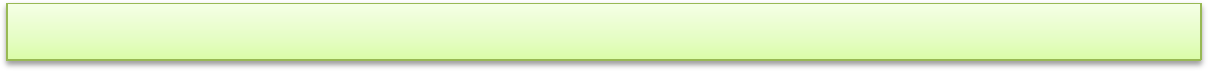 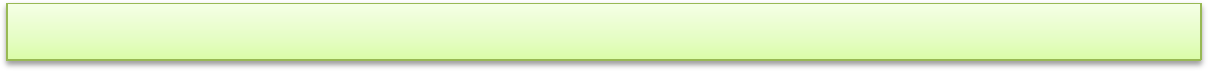 ﺗﻌﺮﻳﻒ رﺷﺘﻪ:رشته پرستاری(داخلی-جراحی) شاخه ای از رشته پرستاری است که به تربیت پرستاران متبحر،آگاه،توانمند و متعهد به مراقبت از بیماری های در مواجهه با مشکلات و بیماری های داخلی و جراحی می پردازد.دانش آموختگان این رشته با بکارگیری رویکرد مراقبت مبتنی بر شواهد،مددجو محور، جامع و جامعه نگر ،با تکیه بر اصول اخلاق و ارتباطات انسانی، نیاز های مددجویان را در ابعاد مختلف شناسایی کرده و در سطوح سه گانه پیشگیری به ارائه خدمات تخصصی مراقبتی می پردازد.رﺳﺎﻟﺖ )ﻣﺎﻣﻮرﻳﺖ:( رﺳﺎﻟﺖ اﻳﻦ دوره، ﺗﺮﺑﻴﺖ ﭘﺮﺳﺘﺎران ﻣﺘﺒﺤﺮ، ﺗﻮاﻧﻤﻨﺪ، ﻣﺴﺌﻮﻟﻴﺖ ﭘﺬﻳﺮ، اﺧﻼق ﻣﺪار و ﺟﺎﻣﻊ ﻧﮕﺮ اﺳﺖ ﻛﻪ ﺑﺎ ﺑﻜﺎر ﺑﺴﺘﻦ ﺗﻔﻜﺮ اﻧﺘﻘﺎدي و ﺑﺎ ﺗﻜﻴﻪ ﺑﺮ ﻛﺎرﺑﺮد ﻋﻠﻮم ﭘﺮﺳﺘﺎري ﻣﺒﺘﻨﻲ ﺑﺮ ﺷﻮاﻫﺪ، ﻣﺪدﺟﻮﻳﺎن را در ﺳﻄﻮح ﺟﺎﻣﻌﻪ: ﻣﺮاﻛﺰ ﺑﻬﺪاﺷﺘﻲ، درﻣﺎﻧﻲ وﺗﻮاﻧﺒﺨﺸﻲ ﻳﺎري ﻣﻲ ﻧﻤﺎﻳﺪ.ﭘﻴﺎﻣﺪﻫﺎي ﻣﻮرد اﻧﺘﻈﺎر از داﻧﺶ آﻣﻮﺧﺘﮕﺎن:داﻧﺶ آﻣﻮﺧﺘﮕﺎن اﻳﻦ دوره ﻗﺎدر ﺧﻮاﻫﻨﺪ ﺑﻮد:•              ﻣﺸﻜﻼت ﻣﺪدﺟﻮﻳﺎن را در ﻗﺎﻟﺐ ﺗﺸﺨﻴﺺ ﻫﺎي ﭘﺮﺳﺘﺎري ﺗﻌﻴﻴﻦ ﻧﻤﺎﻳﻨﺪ.• ﺑﺮاي ﺑﺮﻃﺮف ﻛﺮدن ﻣﺸﻜﻼت ﻣﺪدﺟﻮﻳﺎن ﺑﺮﻧﺎﻣﻪ ﻣﺮاﻗﺒﺘﻲ ﺗﺪوﻳﻦ ﻧﻤﺎﻳﻨﺪ.• ﺑﺮﻧﺎﻣﻪ ارﺗﻘﺎء ﺳﻼﻣﺖ ﻣﺪدﺟﻮﻳﺎن را اﺟﺮا و ارزﺷﻴﺎﺑﻲ ﻛﻨﻨﺪ.• از ﺑﻴﻤﺎران ﺑﺰرﮔﺴﺎﻻن در ﻋﺮﺻﻪ ﻫﺎي ﻣﺨﺘﻠﻒ ﻣﺮاﻗﺒﺖ ﻧﻤﺎﻳﻨﺪ.• در ﻧﻘﺶ آﻣﻮزﺷﻲ از ﻋﻬﺪه ﺑﺮﻧﺎﻣﻪ رﻳﺰي، اﺟﺮا و ارزﺷﻴﺎﺑﻲ آﻣﻮزش داﻧﺸﺠﻮﻳﺎن، ﻫﻤﻜﺎران، ﻣﺪدﺟﻮﻳﺎن و ﺧﺎﻧﻮاده آﻧﻬﺎ ﺑﺮآﻳﻨﺪ.• در ﺗﺪوﻳﻦ ﺳﻴﺎﺳﺖ ﻫﺎي ﻣﺮﺗﺒﻂ ﺑﺎ ارﺗﻘﺎء ﺳﻼﻣﺖ ﺑﺰرﮔﺴﺎﻻن ﻣﺸﺎرﻛﺖ ﻓﻌﺎل داﺷﺘﻪ ﺑﺎﺷﻨﺪ.ﻧﻘﺶ ﻫﺎي داﻧﺶ آﻣﻮﺧﺘﮕﺎن در ﺟﺎﻣﻌﻪداﻧﺶ آﻣﻮﺧﺘﮕﺎن اﻳﻦ رﺷﺘﻪ در ﻧﻘﺶ ﻫﺎي زﻳﺮ در ﺟﺎﻣﻌﻪ اﻧﺠﺎم وﻇﻴﻔﻪ ﺧﻮاﻫﻨﺪ ﻛﺮد: ﻧﻘﺶ ﻣﺮاﻗﺒﺘﻲ، آﻣﻮزﺷﻲ ﭘﮋوﻫﺸﻲ، ﻣﺸﺎوره ای، تشخیصی(پایش)، پیشگیری،مولد و مدیریتی.*در نقش مراقبتیبرقراری ارتباط مناسب با مددجو،خانواده و اعضای تیم سلامتﻣﺸﺎرﻛﺖ وﻫﻤﻜﺎري ﺑﺎ ﺳﺎﻳﺮ اﻋﻀﺎي ﮔﺮوه ﺳﻼﻣﺖ در اراﺋﻪ ﺧﺪﻣﺎت ﺑﻪ ﺑﻴﻤﺎراناراﺋﻪ ﺧﺪﻣﺎت ﭘﺮﺳﺘﺎري ﺟﺎﻣﻊ در ﺣﻴﻄﻪ ﺑﻬﺪاﺷﺘﻲ درﻣﺎﻧﻲ ﺑﺎ روﻳﻜﺮد ﺳﻼﻣﺖ ﻣﺤﻮر و ﺧﺎﻧﻮاده ﻣﺤﻮر ﺑﻪ ﺑﻴﻤﺎراناراﺋﻪ ﺧﺪﻣﺎت ﺗﺨﺼﺼﻲ ﭘﺮﺳﺘﺎري ﻣﺒﺘﻨﻲ ﺑﺮﺷﻮاﻫﺪ درﺑﻴﻤﺎران ﺣﺎد، ﻣﺰﻣﻦ، ﻛﻢ ﺗﻮان و ﻧﺎﺗﻮانﺑﺮرﺳﻲ و ﺗﺸﺨﻴﺺ ﻧﻴﺎزﻫﺎي ﻣﺪدﺟﻮ وﺧﺎﻧﻮاده، اوﻟﻮﻳﺖ ﺑﻨﺪي آﻧﻬﺎ و اراﺋﻪ ﺗﺪاﺑﻴﺮ ﭘﺮﺳﺘﺎري و ارزﺷﻴﺎﺑﻲ ﻣﺪاﺧﻼت انجام شدهﭘﻴﮕﻴﺮي وﺿﻌﻴﺖ ﺳﻼﻣﺖ ﻣﺪدﺟﻮ وﺧﺎﻧﻮاده ﺑﺎ اﻧﺠﺎم ﺑﺎزدﻳﺪ و اراﺋﻪ ﻣﺮاﻗﺒﺘﻬﺎي ﺧﺎص ﭘﺮﺳﺘﺎري وآﻣﻮزش ﻫﺎي ﻻزم در منزلﻫﻤﻜﺎري ﺑﺎ ﺳﺎﻳﺮ اﻋﻀﺎء ﮔﺮوه ﺳﻼﻣﺖ در اراﺋﻪ ﺧﺪﻣﺎترﻋﺎﻳﺖ و اﺟﺮاي اﺻﻮل اﺧﻼﻗﻲ وﺣﻔﻆ ﺣﻘﻮق ﻣﺪدﺟﻮ و ﺧﺎﻧﻮاده*در ﻧﻘﺶ آﻣﻮزﺷﻲآﻣﻮزش ﻣﺪدﺟﻮ، ﺧﺎﻧﻮاده و ﺟﺎﻣﻌﻪ در ﺳﻪ ﺳﻄﺢ ﭘﻴﺸﮕﻴﺮيﺑﻜﺎرﮔﻴﺮي ﺷﻮاﻫﺪ و ﻣﺴﺘﻨﺪات ﻋﻠﻤﻲ روز در آﻣﻮزﺷﻬﺎاﺳﺘﻔﺎده از اﻃﻼﻋﺎت وداﻧﺶ ﺟﺪﻳﺪ و ﺑﻪ ﻛﺎرﮔﻴﺮي آﻧﻬﺎ در ﺟﻬﺖ ﺑﻬﺒﻮد اراﺋﻪ ﺧﺪﻣﺎت ﭘﺮﺳﺘﺎري در ﺣﻴﻄﻪ ﻫﺎي بهداشتیو تخصصیﺗﻬﻴﻪ ﻣﺤﺘﻮا و اﻧﺘﺨﺎب ﻧﺮم اﻓﺰارﻫﺎي ﻛﻤﻚ آﻣﻮزﺷﻲﻧﻴﺎزﺳﻨﺠﻲ، ﺑﺮﻧﺎﻣﻪ رﻳﺰي و ﺑﺮﮔﺰاري ﺑﺮﻧﺎﻣﻪ ﻫﺎي آﻣﻮزﺷﻲ )ﺑﺎزآﻣﻮزي وﺣﻴﻦ ﺧﺪﻣﺖ( ﺑﺮ اﺳﺎس ﻧﻴﺎزﻫﺎي ﻛﺎرﻛﻨﺎن پرستاریﻣﺸﺎرﻛﺖ و ﻫﻤﻜﺎري ﺑﺎ داﻧﺸﮕﺎه ﻫﺎي ﻋﻠﻮم ﭘﺰﺷﻜﻲ در آﻣﻮزش ﺑﺎﻟﻴﻨﻲ داﻧﺸﺠﻮﻳﺎن ﻣﻘﻄﻊ ﻛﺎرﺷﻨﺎﺳﻲراﻫﻨﻤﺎﻳﻲ و ﺗﺴﻬﻴﻞ روﻧﺪ آﻣﻮزﺷﻲ داﻧﺸﺠﻮﻳﺎن ﭘﺮﺳﺘﺎري در ﻋﺮﺻﻪ ﻫﺎي ﺗﺨﺼﺼﻲ ﺑﺎﻟﻴﻨﻲ*در ﻧﻘﺶ ﭘﮋوﻫﺸﻲﻫﻤﻜﺎري در ﻃﺮاﺣﻲ، اﻧﺠﺎم و ﺗﻮﺳﻌﻪ ﭘﮋوﻫﺶ ﻫﺎ ﺑﺎ ﻣﺴﺌﻮﻟﻴﻦ ﻧﻈﺎم ﺳﻼﻣﺖﺑﺮرﺳﻲ زﻣﻴﻨﻪ ﻫﺎ و ﻧﻴﺎزﻫﺎي ﭘﮋوﻫﺸﻲ و ﺗﺪوﻳﻦ ﻃﺮح ﻫﺎي ﻣﺘﻨﺎﺳﺐ و اراﺋﻪ آن ﺑﻪ ﻣﺴﺌﻮﻟﻴﻦ ﺳﻼﻣﺖاﺳﺘﻔﺎده از روش ﻫﺎي ﻣﺨﺘﻠﻒ و ﻓﻨﺎورﻳﻬﺎي ﺟﺪﻳﺪ در اﻧﺠﺎم ﭘﮋوﻫﺶ ﻫﺎي ﻛﺎرﺑﺮدي در ﺣﻮزه ﻫﺎي ﻣﺨﺘﻠﻒ ﺳﻼﻣﺖ بزرگسالاناﻧﺘﺸﺎر و اراﺋﻪ تحقیقاتﻣﺸﺎرﻛﺖ در اﻳﺠﺎد و ﺗﻮﺳﻌﻪ ﭘﺎﻳﮕﺎﻫﻬﺎي ﺗﺤﻘﻴﻘﺎﺗﻲ-ﺟﻤﻌﻴﺘﻲ Lab) (Population ﺑﻪ ﻣﻨﻈﻮر اراﺋﻪ ﺧﺪﻣﺖ درارتباط مستقیم با جامعه تحت پوششﻣﺸﺎرﻛﺖ در اﻳﺠﺎد و ﮔﺴﺘﺮش ﻣﺮاﻛﺰ ﭘﮋوﻫﺶ و ﺗﻮﺳﻌﻪ(Research & Development در ﻋﺮﺻﻪ ﻫﺎي ﭘﻴﺸﮕﻴﺮي ، درﻣﺎن و ﺗﻮاﻧﺒﺨﺸﻲ ﺑﺰرﮔﺴﺎﻻن*در ﻧﻘﺶ ﻣﺸﺎوره اياﻧﺠﺎم ﻣﺸﺎوره ﻫﺎي روان ﭘﺮﺳﺘﺎري ﺑﺮاي ﻣﺪدﺟﻮﻳﺎن*در ﻧﻘﺶ ﺗﺸﺨﻴﺼﻲ ) ﭘﺎﻳﺶ(-ارزﻳﺎﺑﻲ ﻣﺪدﺟﻮﻳﺎن رواﻧﻲ ﺑﻪ ﻣﻨﻈﻮر ﺗﺸﺨﻴﺺ ﻧﻴﺎز ﻣﺪدﺟﻮﻳﺎن ﺑﻪ ﺧﺪﻣﺎت ﭘﺮﺳﺘﺎري در ﺑﺨﺸﻬﺎي رواﻧﭙﺰﺷﻜﻲ*در ﻧﻘﺶ ﭘﻴﺸﮕﻴﺮيﻫﻤﻜﺎري، ﻫﻤﺎﻫﻨﮕﻲ و اﺟﺮاي ﺑﺮﻧﺎﻣﻪ ﻫﺎي ﻏﺮﺑﺎﻟﮕﺮي ﻣﺮﺗﺒﻂ ﺑﺎ رﺷﺘﻪ در ﺟﺎﻣﻌﻪ*در ﻧﻘﺶ ﻣﺪﻳﺮﻳﺘﻲﻣﺪﻳﺮﻳﺖ ﺑﺨﺶ اﻋﺼﺎب و روان در ﻧﻘﺶ ﺳﻮﭘﺮواﻳﺰر، ﺳﺮﭘﺮﺳﺘﺎر و ﻳﺎ ﻣﺪﻳﺮﻳﺖ ﭘﺮﺳﺘﺎريﻣﺸﺎرﻛﺖ در ﺳﻴﺎﺳﺘﮕﺬاري ، ﺗﺼﻤﻴﻢ ﮔﻴﺮي ، ﺑﺮﻧﺎﻣﻪ رﻳﺰي و اﺟﺮاي ﺑﺮﻧﺎﻣﻪ ﻫﺎي ﻣﺮﺗﺒﻂ ﺑﺎ ﻣﺪﻳﺮاناﺟﺮاي اﺻﻮل ﺣﺎﻛﻤﻴﺖ ﺑﺎﻟﻴﻨﻲ در ﺑﻴﻤﺎرﺳﺘﺎناﻧﺘﻈﺎرات اﺧﻼﻗﻲ از ﻓﺮاﮔﻴﺮان:اﻧﺘﻈﺎر ﻣﻲ رود ﻛﻪ ﻓﺮاﮔﻴﺮان :ﻣﻨﺸﻮر ﺣﻘﻮﻗﻲ (1) ﺑﻴﻤﺎران را دﻗﻴﻘﺎً رﻋﺎﻳﺖ ﻧﻤﺎﻳﻨﺪﻣﻘﺮرات ﻣﺮﺗﺒﻂ ﺑﺎ ﺣﻔﺎﻇﺖ و اﻳﻤﻨﻲ (Safety) ﺑﻴﻤﺎران، ﻛﺎرﻛﻨﺎن وﻣﺤﻴﻂ ﻛﺎر را دﻗﻴﻘﺎ رﻋﺎﻳﺖ ﻧﻤﺎﻳﻨﺪ اﻳﻦ ﻣﻘﺮرات ﺗﻮﺳﻂ ﮔﺮوه آﻣﻮزﺷﻲ ﺗﺪوﻳﻦ و در اﺧﺘﻴﺎر ﻓﺮاﮔﻴﺮان ﮔﺬاﺷﺘﻪ ﺧﻮاﻫﺪ ﺷﺪ.ﻣﻘﺮرات ﻣﺮﺗﺒﻂ ﺑﺎ Code Dress (2) را رﻋﺎﻳﺖ ﻧﻤﺎﻳﻨﺪ.از ﻣﻨﺎﺑﻊ و ﺗﺠﻬﻴﺰاﺗﻲ ﻛﻪ ﺗﺤﺖ ﻫﺮ ﺷﺮاﻳﻂ ﺑﺎ آن ﻛﺎر ﻣﻴﻜﻨﻨﺪ، ﻣﺤﺎﻓﻈﺖ ﻧﻤﺎﻳﻨﺪ.ﺑﻪ اﺳﺘﺎدان، ﻛﺎرﻛﻨﺎن، ﻫﻢ دوره ﻫﺎ و ﻓﺮاﮔﻴﺮان دﻳﮕﺮ اﺣﺘﺮام ﺑﮕﺬارﻧﺪ و در اﻳﺠﺎد ﺟﻮ ﺻﻤﻴﻤﻴﻤﻲ و اﺣﺘﺮام آﻣﻴﺰ در ﻣﺤﻴﻂ ﻛﺎر ﻣﺸﺎرﻛﺖ ﻧﻤﺎﻳﻨﺪدر ﻧﻘﺪ ﺑﺮﻧﺎﻣﻪ ﻫﺎ، ﻣﻼﺣﻈﺎت اﺧﻼق اﺟﺘﻤﺎﻋﻲ و ﺣﺮﻓﻪ اي را رﻋﺎﻳﺖ ﻛﻨﻨﺪ.در اﻧﺠﺎم ﭘﮋوﻫﺸﻬﺎي ﻣﺮﺑﻮط ﺑﻪ رﺷﺘﻪ، ﻧﻜﺎت اﺧﻼق ﭘﮋوﻫﺶ را رﻋﺎﻳﺖ ﻧﻤﺎﻳﻨﺪ*ﻣﻮارد 1 و2 در ﺑﺨﺶ ﺿﻤﺎﻳﻢ اﻳﻦ ﺑﺮﻧﺎﻣﻪ آورده ﺷﺪه اﻧﺪ.ﺗﻮاﻧﻤﻨﺪي ﻫﺎ و ﻣﻬﺎرﺗﻬﺎي اﺻﻠﻲ ﻣﻮرد اﻧﺘﻈﺎرCompetencies) (Expectedاﻟﻒ: ﺗﻮاﻧﻤﻨﺪي ﻫﺎي ﻋﻤﻮﻣﻲ ﻣﻮرد اﻧﺘﻈﺎر: Competencies) (General*ﻣﻬﺎرت ﻫﺎي ارﺗﺒﺎﻃﻲ )ﺑﺮﻗﺮاري ارﺗﺒﺎط اﺧﻼق ﻣﺪاراﻧﻪ ﺑﺎ ﻣﺪدﺟﻮﻳﺎن، ﻫﻤﻜﺎران، داﻧﺸﺠﻮﻳﺎن(*ﺗﻌﺎﻣﻞ ﺑﻴﻦ ﺑﺨﺸﻲ )ﺑﺮﻗﺮاري ارﺗﺒﺎط ﻣﺆﺛﺮ ﺑﺎ اﻋﻀﺎء ﺗﻴﻢ ﺳﻼﻣﺖ(*آﻣﻮزش ﻣﺪدﺟﻮﻳﺎن و ﺧﺎﻧﻮاده آﻧﻬﺎ و داﻧﺸﺠﻮﻳﺎن*ﭘﮋوﻫﺶ )ﺗﺪوﻳﻦ و اﺟﺮاي ﻃﺮح ﻫﺎي ﭘﮋوﻫﺸﻲ در ﺣﻮزه ﺳﻼﻣﺖ ﺑﺰرﮔﺴﺎﻻن(* ﺗﻔﻜﺮ ﻧﻘﺎداﻧﻪ )ﻧﻘﺪ ﻧﻈﺎم اراﺋﻪ ﺧﺪﻣﺎت ﺳﻼﻣﺖ ﺑﺰرﮔﺴﺎﻻن در ﺳﻄﻮح ﺧﺮد و ﻛﻼن(* ﻧﮕﺎرش ﻣﻘﺎﻻت ﻋﻠﻤﻲ )در زﻣﻴﻨﻪ ﻫﺎي ﻣﺮﺗﺒﻂ ﺑﺎ ﺳﻼﻣﺖ ﺑﺰرﮔﺴﺎﻻن(* ﻣﻬﺎرت ﻫﺎي ﺣﻞ ﻣﺴﺄﻟﻪ )ﺷﻨﺎﺧﺖ و ﺣﻞ ﻣﺴﺘﺌﻞ ﺳﻼﻣﺖ ﺑﺰرﮔﺴﺎﻻن در ﺳﻄﻮح ﻣﺨﺘﻠﻒ ﺟﺎﻣﻌﻪ(**ﻛﺎر در ﻣﺤﻴﻂ ﻫﺎي ﺣﺮﻓﻪ اي ﻣﺮﺗﺒﻂ ﺑﺎ ﺳﻼﻣﺖ ﺑﺰرﮔﺴﺎﻻن از ﻗﺒﻴﻞ ﺑﻴﻤﺎرﺳﺘﺎن و آﺳﺎﻳﺸﮕﺎه و …* ﻣﻬﺎرت ﻫﺎي ﻣﺪﻳﺮﻳﺘﻲ )ﺑﺮﻧﺎﻣﻪ رﻳﺰي، ﺳﺎزﻣﺎﻧﺪﻫﻲ، ارزﺷﻴﺎﺑﻲ رﻫﺒﺮي و ﻫﺪاﻳﺖ ﻣﻮﺿﻮﻋﺎت ﻣﺮﺗﺒﻂ ﺑﺎ ﻧﻈﺎم ﺳﻼﻣﺖ ﺑﺰرﮔﺴﺎﻻن(* ﺗﺼﻤﻴﻢ ﮔﻴﺮي ﻫﺎي ﻣﺒﺘﻨﻲ ﺑﺮش وﺷﺎﻫﺪ )اﺳﺘﻔﺎده از ﺷﻮاﻫﺪ ﭘﮋوﻫﺸﻲ در ارﺗﻘﺎء ﺳﻼﻣﺖ ﺑﺮﮔﺴﺎﻻن(* ﺑﺮﻧﺎﻣﻪ رﻳﺰي، ﭘﺎﻳﺶ، ﻧﻈﺎرت و ارزﺷﻴﺎﺑﻲ ﺑﺮﻧﺎﻣﻪ ﻫﺎي ﻣﺮﺗﺒﻂ ﺑﺎ ﺳﻼﻣﺖ ﺑﺰرﮔﺴﺎﻻن*ﻛﻨﺘﺮل ﻛﻴﻔﻲ روﻳﻪ ﻫﺎ در ﻣﺮاﻛﺰ اراﺋﻪ ﺧﺪﻣﺎت ﺳﻼﻣﺖ ﺑﺰرﮔﺴﺎﻻن* ﺳﺎﻟﻢ ﺳﺎزي ﻓﻴﺰﻳﻜﻲ و رواﻧﻲ ﻣﺤﻴﻂ ﻛﺎر* اﺳﺘﻔﺎده از وﺳﺎﻳﻞ ﻣﻮﺟﻮد در ﺑﺨﺶ ﻫﺎي ﺑﺰرﮔﺴﺎﻻن و ﻣﺮاﻛﺰ ﺑﻬﺪاﺷﺘﻲ درﻣﺎﻧﻲ*ﺣﺮﻓﻪ اي ﮔﺮاﻳﻲ* ﺧﻮد ارﺗﻘﺎﻳﻲ ﻣﺎدام اﻟﻌﻤﺮ* درﺧﻮاﺳﺖ و اراﺋﻪ ﻣﺸﺎورهب: ﻣﻬﺎرﺗﻬﺎي ﻋﻤﻠﻲ ﻣﻮرد اﻧﺘﻈﺎر (Procedural Skills Expected):ﻻزم اﺳﺖ داﻧﺶ آﻣﻮﺧﺘﮕﺎن اﻳﻦ دوره، ﺑﻪ ﻛﻠﻴﻪ ﻣﻬﺎرﺗﻬﺎي ﻋﻤﻠﻲ Skills) (Procedural دوره ﻛﺎرﺷﻨﺎﺳﻲ ﺑﺎ ﺗﺄﻛﻴﺪ ﺑﺮ ﻣﻬﺎرﺗﻬﺎي ﻟﻴﺴﺖ ﺷﺪه در ﺟﺪول ﭘﺮوﺳﻴﺠﺮﻫﺎ ﻣﺴﻠﻂ ﺑﺎﺷﻨﺪ و از ﺳﻄﺢ ﻣﺸﺎﻫﺪه ﺗﺎ اﻧﺠﺎم ﻣﺴﺘﻘﻞ و ﺑﺮاﺳﺎس ﺗﻌﺪاد ذﻛﺮ ﺷﺪه در ﺟﺪول ﻣﺮﺑﻮﻃﻪ ﺑﻪ ﺗﻜﺮار آن ﺑﭙﺮدازﻧﺪ.آﻳﻴﻦ ﻧﺎﻣﻪ اﺟﺮاﻳﻲ ﭘﻮﺷﺶ Code) (Dress و اﺧﻼق ﺣﺮﻓﻪاي داﻧﺸﺠﻮﻳﺎن درﻣﺤﻴﻂ ﻫﺎي آزﻣﺎﻳﺸﮕﺎﻫﻲ ﺑﺎﻟﻴﻨﻲﻧﺤﻮه ﭘﻮﺷﺶ و رﻓﺘﺎر ﺗﻤﺎﻣﻲ ﺧﺪﻣﺘﮕﺰاران در ﻣﺸﺎﻏﻞ ﮔﺮوه ﭘﺰﺷﻜﻲ ﺑﺎﻳﺪ ﺑﻪ ﮔﻮﻧﻪاي ﺑﺎﺷﺪ ﻛﻪ ﺿﻤﻦ ﺣﻔﻆ ﺷﺌﻮن ﺣﺮﻓﻪ- اي، زﻣﻴﻨﻪ را ﺑﺮاي ارﺗﺒﺎط ﻣﻨﺎﺳﺐ و ﻣﺆﺛﺮ ﺣﺮﻓﻪاي ﺑﺎ ﺑﻴﻤﺎران، ﻫﻤﺮاه ﺑﻴﻤﺎران، ﻫﻤﻜﺎران و اﻃﺮاﻓﻴﺎن در ﻣﺤﻴﻂﻫﺎي آﻣﻮزﺷﻲ ﻓﺮاﻫﻢ ﺳﺎزد. ﻟﺬا رﻋﺎﻳﺖ ﻣﻘﺮرات زﻳﺮ ﺑﺮاي ﻛﻠﻴﻪ ﻋﺰﻳﺰاﻧﻲ ﻛﻪ در ﻣﺤﻴﻂﻫﺎي آﻣﻮزﺷﻲ ﺑﺎﻟﻴﻨﻲ و آزﻣﺎﻳﺸﮕﺎﻫﻲ در ﺣﺎل ﺗﺤﺼﻴﻞ ﻳﺎ اراﺋﻪ ﺧﺪﻣﺖ ﻫﺴﺘﻨﺪ، اﺧﻼﻗﺎً اﻟﺰاﻣﻲ اﺳﺖ.ﻓﺼﻞ اول: ﻟﺒﺎس و ﻧﺤﻮه ﭘﻮﺷﺶﻟﺒﺎس داﻧﺸﺠﻮﻳﺎن ﺟﻬﺖ ورود ﺑﻪ ﻣﺤﻴﻂﻫﺎي آﻣﻮزﺷﻲ ﺑﻪ وﻳﮋه ﻣﺤﻴﻂﻫﺎي ﺑﺎﻟﻴﻨﻲ و آزﻣﺎﻳﺸﮕﺎﻫﻲ ﺑﺎﻳﺪ ﻣﺘﺤﺪاﻟﺸﻜﻞ ﺑﻮده و ﺷﺎﻣﻞ ﻣﺠﻤﻮﻋﻪ وﻳﮋﮔﻲﻫﺎي زﻳﺮ ﺑﺎﺷﺪ:روﭘﻮش ﺳﻔﻴﺪ ﺑﻠﻨﺪ )درﺣﺪ زاﻧﻮ و ﻏﻴﺮ ﭼﺴﺒﺎن ﺑﺎ آﺳﺘﻴﻦ ﺑﻠﻨﺪ(روﭘﻮش ﺑﺎﻳﺪ داراي آرم داﻧﺸﮕﺎه ﻋﻠﻮم ﭘﺰﺷﻜﻲ و ﺧﺪﻣﺎت ﺑﻬﺪاﺷﺘﻲ درﻣﺎﻧﻲ ﻣﺮﺑﻮﻃﻪ ﺑﺎﺷﺪ.ﺗﻤﺎﻣﻲ دﻛﻤﻪﻫﺎي روﭘﻮش ﺑﺎﻳﺪ در ﺗﻤﺎم ﻣﺪت ﺣﻀﻮر در ﻣﺤﻴﻂﻫﺎي آﻣﻮزﺷﻲ ﺑﻪ ﻃﻮر ﻛﺎﻣﻞ ﺑﺴﺘﻪ ﺑﺎﺷﺪ.اﺳﺘﻔﺎده از ﻛﺎرت ﺷﻨﺎﺳﺎﻳﻲ ﻣﻌﺘﺒﺮ ﻋﻜﺲدار ﺣﺎوي )ﺣﺮف اول ﻧﺎم، ﻧﺎم ﺧﺎﻧﻮادﮔﻲ، ﻋﻨﻮان، ﻧﺎم داﻧﺸﻜﺪه و ﻧﺎم رﺷﺘﻪ( ﺑﺮ روي ﭘﻮﺷﺶ، در ﻧﺎﺣﻴﻪ ﺳﻴﻨﻪ ﺳﻤﺖ ﭼﭗ در ﺗﻤﺎم ﻣﺪت ﺣﻀﻮر در ﻣﺤﻴﻂﻫﺎي آﻣﻮزﺷﻲ اﻟﺰاﻣﻲ ﻣﻲﺑﺎﺷﺪ.داﻧﺸﺠﻮﻳﺎن ﺧﺎﻧﻢ ﺑﺎﻳﺪ ﺗﻤﺎﻣﻲ ﺳﺮ، ﮔﺮدن، ﻧﻮاﺣﻲ زﻳﺮ ﮔﺮدن و ﻣﻮﻫﺎ را ﺑﺎ ﭘﻮﺷﺶ ﻣﻨﺎﺳﺐ ﺑﭙﻮﺷﺎﻧﻨﺪ.-ﺷﻠﻮار ﺑﺎﻳﺪ ﺑﻠﻨﺪ ﻣﺘﻌﺎرف و ﺳﺎده و ﻏﻴﺮ ﭼﺴﺒﺎن ﺑﺎﺷﺪ اﺳﺘﻔﺎده از ﺷﻠﻮارﻫﺎي ﺟﻴﻦ ﭘﺎره و ﻧﻈﺎﻳﺮ آن ﻛﻪ در ﺷﺎن ﺣﺮف ﭘﺰﺷﻜﻲ ﻧﻴﺴﺖ.ﭘﻮﺷﻴﺪن ﺟﻮراب ﺳﺎده ﻛﻪ ﺗﻤﺎﻣﻲ ﭘﺎ و ﺳﺎق را ﺑﭙﻮﺷﺎﻧﺪ ﺿﺮوري اﺳﺖ.ﭘﻮﺷﻴﺪن ﺟﻮراب ﻫﺎي ﺗﻮري و ﻳﺎ داراي ﺗﺰﻳﻴﻨﺎت ﻣﻤﻨﻮع اﺳﺖ.ﻛﻔﺶ ﺑﺎﻳﺪ راﺣﺖ و ﻣﻨﺎﺳﺐ ﺑﻮده، ﻫﻨﮕﺎم راه رﻓﺘﻦ ﺻﺪا ﻧﺪاﺷﺘﻪ ﺑﺎﺷﺪ.روﭘﻮش، ﻟﺒﺎس و ﻛﻔﺶ ﺑﺎﻳﺪ راﺣﺖ، ﺗﻤﻴﺰ، ﻣﺮﺗﺐ و در ﻣﺘﻌﺎرف ﺑﺎﺷﺪ و ﻧﺒﺎﻳﺪ داراي رﻧﮓﻫﺎي ﺗﻨﺪ و زﻧﻨﺪه ﻧﺎﻣﺘﻌﺎرف ﺑﺎﺷﺪ.اﺳﺘﻔﺎده از ﻧﺸﺎﻧﻪ ﻫﺎي ﻧﺎﻣﺮﺑﻮط ﺑﻪ ﺣﺮﻓﻪ ﭘﺰﺷﻜﻲ و آوﻳﺨﺘﻦ آن ﺑﻪ روﭘﻮش، ﺷﻠﻮار و ﻛﻔﺶ ﻣﻤﻨﻮع ﻣﻲ ﺑﺎﺷﺪ.اﺳﺘﻔﺎده و در ﻣﻌﺮض دﻳﺪ ﻗﺮار دادن ﻫﺮﮔﻮﻧﻪ اﻧﮕﺸﺘﺮ، دﺳﺘﺒﻨﺪ، ﮔﺮدن ﺑﻨﺪ و ﮔﻮﺷﻮاره) ﺑﻪ ﺟﺰء ﺣﻠﻘﻪ ازدواج در ﻣﺤﻴﻂ ﻫﺎي آﻣﻮزﺷﻲ ﻣﻤﻨﻮع ﻣﻲ ﺑﺎﺷﺪ(.اﺳﺘﻔﺎده از دﻣﭙﺎﻳﻲ و ﺻﻨﺪل در ﻣﺤﻴﻂ ﻫﺎي آﻣﻮزﺷﻲ ﺑﺠﺰ اﺗﺎق ﻋﻤﻞ ﻣﻤﻨﻮع ﻣﻲ ﺑﺎﺷﺪ.ﻣﻨﻈﻮر از ﮔﺮوه ﭘﺰﺷﻜﻲ، ﺷﺎﻏﻠﻴﻦ در ﺣﺮف ﭘﺰﺷﻜﻲ، داﻧﺪاﻧﭙﺰﺷﻜﻲ، داروﺳﺎزي، ﭘﺮﺳﺘﺎري، ﻣﺎﻣﺎﻳﻲ، ﺗﻮاﻧﺒﺨﺸﻲ، ﺑﻬﺪاﺷﺖ ، ﺗﻐﺬﻳﻪ، ﭘﻴﺮاﭘﺰﺷﻜﻲ، ﻋﻠﻮم ﭘﺎﻳﻪ و ﻓﻨﺎورﻳﻬﺎي ﻧﻮﻳﻦ ﻣﺮﺗﺒﻂ ﺑﺎ ﻋﻠﻮم ﭘﺰﺷﻜﻲ اﺳﺖ.ﻓﺼﻞ دوم: ﺑﻬﺪاﺷﺖ ﻓﺮدي و ﻣﻮازﻳﻦ آراﻳﺶ در ﻣﺤﻴﻂ ﻫﺎي آﻣﻮزﺷﻲ ﻛﺸﻮرواﺑﺴﺘﮕﺎن ﺑﻪ ﺣﺮف ﭘﺰﺷﻜﻲ اﻟﮕﻮﻫﺎي ﻧﻈﺎﻓﺖ و ﺑﻬﺪاﺷﺖ ﻓﺮدي ﻫﺴﺘﻨﺪ، ﻟﺬا ﺑﺪون ﺗﺮدﻳﺪ ﺗﻤﻴﺰي ﻇﺎﻫﺮ و ﺑﻬﺪاﺷﺖ رﻓﺘﺎر در ﻣﺤﻴﻂﻫﺎي آﻣﻮزﺷﻲ ﻋﻠﻮم ﭘﺰﺷﻜﻲ از ﺿﺮورﻳﺎت اﺳﺖ.ﻧﺎﺧﻦﻫﺎ ﺑﺎﻳﺪ ﻛﻮﺗﺎه و ﺗﻤﻴﺰ ﺑﺎﺷﺪ. آراﻳﺶ ﻧﺎﺧﻦﻫﺎ ﺑﺎ ﻻك و ﺑﺮﭼﺴﺐﻫﺎي ﻧﺎﺧﻦ در ﻫﺮ ﺷﻜﻠﻲ ﻣﻤﻨﻮع اﺳﺖ. اﺳﺘﻔﺎده از ﻧﺎﺧﻦﻫﺎي ﻣﺼﻨﻮﻋﻲ، ﻛﺎﺷﺖ ﻧﺎﺧﻦ و ﻧﺎﺧﻦ ﺑﻠﻨﺪ ﻣﻮﺟﺐ اﻓﺰاﻳﺶ ﺷﺎﻧﺲ اﻧﺘﻘﺎل ﻋﻔﻮﻧﺖ و اﺣﺘﻤﺎل آﺳﻴﺐ ﺑﻪ دﻳﮕﺮان و ﺗﺠﻬﻴﺰات ﭘﺰﺷﻜﻲ ﻣﻲﺑﺎﺷﺪ.آراﻳﺶ ﺳﺮ و ﺻﻮرت ﺑﻪ ﺻﻮرت ﻏﻴﺮ ﻣﺘﻌﺎرف و دور از ﺷﺌﻮن ﺣﺮﻓﻪ ﭘﺰﺷﻜﻲ ﻣﻤﻨﻮع ﻣﻲﺑﺎﺷﺪ.-4ﻧﻤﺎﻳﺎن ﻧﻤﻮدن ﻫﺮﮔﻮﻧﻪ آراﻳﺶ ﺑﻪ ﺻﻮرت ﺗﺎﺗﻮ و ﺑﺎ اﺳﺘﻔﺎده از ﺣﻠﻘﻪ ﻳﺎ ﻧﮕﻴﻦ در ﺑﻴﻨﻲ ﻳﺎ ﻫﺮ ﻗﺴﻤﺖ از دﺳﺘﻬﺎ و ﺻﻮرت ﻣﻤﻨﻮع اﺳﺖ.ادوﻛﻠﻦ و ﻋﻄﺮﻫﺎي ﺑﺎ ﺑﻮي ﺗﻨﺪ و ﺣﺴﺎﺳﻴﺖزا در ﻣﺤﻴﻂﻫﺎي آﻣﻮزﺷﻲ ﻣﻤﻨﻮع اﺳﺖ.ﻓﺼﻞ ﺳﻮم: ﻣﻮازﻳﻦ رﻓﺘﺎر داﻧﺸﺠﻮﻳﺎن در ﻣﺤﻴﻂﻫﺎي آﻣﻮزش ﭘﺰﺷﻜﻲرﻋﺎﻳﺖ اﺻﻮل اﺧﻼق ﺣﺮﻓﻪاي، ﺗﻮاﺿﻊ و ﻓﺮوﺗﻨﻲ در ﺑﺮﺧﻮرد ﺑﺎ ﺑﻴﻤﺎران، ﻫﻤﺮاﻫﺎن ﺑﻴﻤﺎران، اﺳﺘﺎدان، ﻓﺮاﮔﻴﺮان و ﻛﺎرﻛﻨﺎن الززامی است.ﺻﺤﺒﺖ ﻛﺮدن در ﻣﺤﻴﻂﻫﺎي آﻣﻮزﺷﻲ ﺑﺎﻳﺪ ﺑﻪ آراﻣﻲ و ﺑﺎ ادب ﻫﻤﺮاه ﺑﺎﺷﺪ. ﻫﺮ ﮔﻮﻧﻪ اﻳﺠﺎد ﺳﺮ و ﺻﺪاي ﺑﻠﻨﺪ و ﻳﺎ ﺑﺮ زﺑﺎن راﻧﺪن ﻛﻠﻤﺎت ﻛﻪ در ﺷﺄن ﺣﺮﻓﻪ ﭘﺰﺷﻜﻲ ﻧﻴﺴﺖ، ﻣﻤﻨﻮع اﺳﺖ.اﺳﺘﻌﻤﺎل دﺧﺎﻧﻴﺎت در ﻛﻠﻴﻪ زﻣﺎنﻫﺎي ﺣﻀﻮر ﻓﺮد در ﻣﺤﻴﻂﻫﺎي آﻣﻮزﺷﻲ ﻣﻤﻨﻮع ﻣﻲﺑﺎﺷﺪ.ﺟﻮﻳﺪن آداﻣﺲ و ﻧﻈﺎﻳﺮ آن در آزﻣﺎﻳﺸﮕﺎهﻫﺎ، ﺳﺎﻟﻦ ﻛﻨﻔﺮاﻧﺲ، راﻧﺪ ﺑﻴﻤﺎران و در ﺣﻀﻮر اﺳﺎﺗﻴﺪ، ﻛﺎرﻛﻨﺎن و ﺑﻴﻤﺎران ﻣﻤﻨﻮع میباشد.در زﻣﺎن ﺣﻀﻮر در ﻛﻼسﻫﺎ، آزﻣﺎﻳﺸﮕﺎهﻫﺎ و راﻧﺪ ﺑﻴﻤﺎران، ﺗﻠﻔﻦ ﻫﻤﺮاه ﺑﺎﻳﺪ ﺧﺎﻣﻮش ﺑﻮده و در ﺳﺎﻳﺮ زﻣﺎنﻫﺎ، اﺳﺘﻔﺎده از آن ﺑﻪ ﺣﺪ ﺿﺮورت ﻛﺎﻫﺶ ﻳﺎﺑﺪ.ﻫﺮﮔﻮﻧﻪ ﺑﺤﺚ و ﺷﻮﺧﻲﻫﺎي ﻋﻤﻮﻣﻲ ﻣﺮﺗﺒﻂ ﻧﻈﻴﺮ آﺳﺎﻧﺴﻮرﻫﺎ، ﻛﺎﻓﻲ ﺷﺎپﻫﺎ و رﺳﺘﻮرانﻫﺎ ﻣﻤﻨﻮع ﻣﻲﺑﺎﺷﺪ.ﻓﺼﻞ ﭼﻬﺎرم: ﻧﻈﺎرت ﺑﺮ اﺟﺮا و ﭘﻴﮕﻴﺮي ﻣﻮارد ﺗﺨﻠﻒ آﺋﻴﻦ ﻧﺎﻣﻪﻧﻈﺎرت ﺑﺮ رﻋﺎﻳﺖ اﺻﻮل اﻳﻦ آﺋﻴﻦﻧﺎﻣﻪ در ﺑﻴﻤﺎرﺳﺘﺎنﻫﺎي آﻣﻮزﺷﻲ و ﺳﺎﻳﺮ ﻣﺤﻴﻂﻫﺎي آﻣﻮزﺷﻲ ﻋﻠﻮم واﺑﺴﺘﻪ ﭘﺰﺷﻜﻲ ﺑﺎﻟﻴﻨﻲ ﺑﺮ ﻋﻬﺪه ﻣﻌﺎون آﻣﻮزﺷﻲ ﺑﻴﻤﺎرﺳﺘﺎنﻫﺎ، ﻣﺪﻳﺮ ﮔﺮوه، رﺋﻴﺲ ﺑﺨﺶ و ﻛﺎرﺷﻨﺎﺳﺎن آﻣﻮزﺷﻲ و داﻧﺸﺠﻮﻳﻲ واﺣﺪ ﻣﺮﺑﻮﻃﻪ می باشد.اﻓﺮادي ﻛﻪ اﺧﻼق ﺣﺮﻓﻪاي و اﺻﻮل اﻳﻦ آﺋﻴﻦﻧﺎﻣﻪ را رﻋﺎﻳﺖ ﻧﻨﻤﺎﻳﻨﺪ اﺑﺘﺪا ﺗﺬﻛﺮ داده ﻣﻲﺷﻮد و در ﺻﻮرت اﺻﺮار ﺑﺮ اﻧﺠﺎم ﺗﺨﻠﻒ ﺑﻪ ﺷﻮراي اﻧﻀﺒﺎﻃﻲ داﻧﺸﺠﻮﻳﺎن ارﺟﺎع داده ﻣﻲﺷﻮﻧﺪ."ﻣﻨﺸﻮر ﺣﻘﻮق ﺑﻴﻤﺎر در اﻳﺮان"-1درﻳﺎﻓﺖ ﻣﻄﻠﻮب ﺧﺪﻣﺎت ﺳﻼﻣﺖ ﺣﻖ ﺑﻴﻤﺎر اﺳﺖ.-اراﺋﻪ ﺧﺪﻣﺎت ﺳﻼﻣﺖ ﺑﺎﻳﺪ:(1-1 ﺷﺎﻳﺴﺘﻪ ﺷﺄن و ﻣﻨﺰﻟﺖ اﻧﺴﺎن و ﺑﺎ اﺣﺘﺮام ﺑﻪ ارزشﻫﺎ، اﻋﺘﻘﺎدات ﻓﺮﻫﻨﮕﻲ و ﻣﺬﻫﺒﻲ ﺑﺎﺷﺪ.(1-2 ﺑﺮ ﭘﺎﻳﻪي ﺻﺪاﻗﺖ، اﻧﺼﺎف، ادب و ﻫﻤﺮاه ﺑﺎ ﻣﻬﺮﺑﺎﻧﻲ ﺑﺎﺷﺪ.(1-3 ﻓﺎرغ از ﻫﺮﮔﻮﻧﻪ ﺗﺒﻌﻴﺾ از ﺟﻤﻠﻪ ﻗﻮﻣﻲ، ﻓﺮﻫﻨﮕﻲ، ﻣﺬﻫﺒﻲ، ﻧﻮع ﺑﻴﻤﺎري و ﺟﻨﺴﻴﺘﻲ ﺑﺎﺷﺪ.(1-4 ﺑﺮ اﺳﺎس داﻧﺶ روز ﺑﺎﺷﺪ.(1-5 ﻣﺒﺘﻨﻲ ﺑﺮ ﺑﺮﺗﺮي ﻣﻨﺎﻓﻊ ﺑﻴﻤﺎر ﺑﺎﺷﺪ.(1-6 در ﻣﻮرد ﺗﻮزﻳﻊ ﻣﻨﺎﺑﻊ ﺳﻼﻣﺖ ﻣﺒﺘﻨﻲ ﺑﺮ ﻋﺪاﻟﺖ و اوﻟﻮﻳﺖ ﻫﺎي درﻣﺎﻧﻲ ﺑﻴﻤﺎران ﺑﺎﺷﺪ.(1-7 ﻣﺒﺘﻨﻲ ﺑﺮ ﻫﻤﺎﻫﻨﮕﻲ ارﻛﺎن ﻣﺮاﻗﺒﺖ اﻋﻢ از ﭘﻴﺸﮕﻴﺮي، ﺗﺸﺨﻴﺺ، درﻣﺎن و ﺗﻮاﻧﺒﺨﺸﻲ ﺑﺎﺷﺪ.(1-8 ﺑﻪ ﻫﻤﺮاه ﺗﺎﻣﻴﻦ ﻛﻠﻴﻪ اﻣﻜﺎﻧﺎت رﻓﺎﻫﻲ ﭘﺎﻳﻪ و ﺿﺮوري و ﺑﻪ دور از ﺗﺤﻤﻴﻞ درد و رﻧﺞ و ﻣﺤﺪودﻳﺖﻫﺎي ﻏﻴﺮﺿﺮوري ﺑﺎﺷﺪ.(1-9 ﺗﻮﺟﻪ وﻳﮋهاي ﺑﻪ ﺣﻘﻮق ﮔﺮوهﻫﺎي آﺳﻴﺐﭘﺬﻳﺮ ﺟﺎﻣﻌﻪ از ﺟﻤﻠﻪ ﻛﻮدﻛﺎن، زﻧﺎن ﺑﺎردار، ﺳﺎﻟﻤﻨﺪان، ﺑﻴﻤﺎران رواﻧﻲ، زﻧﺪاﻧﻴﺎن، ﻣﻌﻠﻮﻻنذﻫﻨﻲ و ﺟﺴﻤﻲ و اﻓﺮاد ﺑﺪون ﺳﺮﭘﺮﺳﺖ داﺷﺘﻪ ﺑﺎﺷﺪ.(1-10 در ﺳﺮﻳﻊﺗﺮﻳﻦ زﻣﺎن ﻣﻤﻜﻦ و ﺑﺎ اﺣﺘﺮام ﺑﻪ وﻗﺖ ﺑﻴﻤﺎر ﺑﺎﺷﺪ.(1-11 ﺑﺎ در ﻧﻈﺮ ﮔﺮﻓﺘﻦ ﻣﺘﻐﻴﺮﻫﺎﻳﻲ ﭼﻮن زﺑﺎن، ﺳﻦ و ﺟﻨﺲ ﮔﻴﺮﻧﺪﮔﺎن ﺧﺪﻣﺖ ﺑﺎﺷﺪ.در ﻣﺮاﻗﺒﺖﻫﺎي ﺿﺮوري و ﻓﻮري )اورژاﻧﺲ(، ﺑﺪون ﺗﻮﺟﻪ ﺑﻪ ﺗﺄﻣﻴﻦ ﻫﺰﻳﻨﻪي آن ﺻﻮرت ﮔﻴﺮد. در ﻣﻮارد ﻏﻴﺮﻓﻮري)اﻟﻜﺘﻴﻮ( ﺑﺮ اﺳﺎس ﺿﻮاﺑﻂ ﺗﻌﺮﻳﻒ ﺷﺪه ﺑﺎﺷﺪ.(1-13 در ﻣﺮاﻗﺒﺖﻫﺎي ﺿﺮوري و ﻓﻮري )اورژاﻧﺲ(، در ﺻﻮرﺗﻲ ﻛﻪ اراﺋﻪ ﺧﺪﻣﺎت ﻣﻨﺎﺳﺐ ﻣﻤﻜﻦ ﻧﺒﺎﺷﺪ، ﻻزم اﺳﺖ ﭘﺲ از اراﺋﻪي ﺧﺪﻣﺎت ﺿﺮوري و ﺗﻮﺿﻴﺤﺎت ﻻزم، زﻣﻴﻨﻪ اﻧﺘﻘﺎل ﺑﻴﻤﺎر ﺑﻪ واﺣﺪ ﻣﺠﻬﺰ ﻓﺮاﻫﻢ ﮔﺮدد.(1-14 در ﻣﺮاﺣﻞ ﭘﺎﻳﺎﻧﻲ ﺣﻴﺎت ﻛﻪ وﺿﻌﻴﺖ ﺑﻴﻤﺎري ﻏﻴﺮ ﻗﺎﺑﻞ ﺑﺮﮔﺸﺖ و ﻣﺮگ ﺑﻴﻤﺎر ﻗﺮﻳﺐ اﻟﻮﻗﻮع ﻣﻲ ﺑﺎﺷﺪ ﺑﺎ ﻫﺪف ﺣﻔﻆ آﺳﺎﻳﺶ وي راﻫﻜﺎري اراﺋﻪ ﮔﺮدد. ﻣﻨﻈﻮر از آﺳﺎﻳﺶ،ﻛﺎﻫﺶ درد و رﻧﺞ ﺑﻴﻤﺎر، ﺗﻮﺟﻪ ﺑﻪ ﻧﻴﺎزﻫﺎي رواﻧﻲ، اﺟﺘﻤﺎﻋﻲ، ﻣﻌﻨﻮي و ﻋﺎﻃﻔﻲ وي و ﺧﺎﻧﻮادهاش در زﻣﺎن اﺣﺘﻀﺎر ﻣﻲﺑﺎﺷﺪ. ﺑﻴﻤﺎردر ﺣﺎل اﺣﺘﻀﺎر ﺣﻖ دارد در آﺧﺮﻳﻦ ﻟﺤﻈﺎت زﻧﺪﮔﻲ ﺧﻮﻳﺶ ﺑﺎ ﻓﺮدي ﻛﻪ ﻣﻲﺧﻮاﻫﺪ ﻫﻤﺮاه ﮔﺮدد.-2 اﻃﻼﻋﺎت ﺑﺎﻳﺪ ﺑﻪ ﻧﺤﻮ ﻣﻄﻠﻮب و ﺑﻪ ﻣﻴﺰان ﻛﺎﻓﻲ در اﺧﺘﻴﺎر ﺑﻴﻤﺎر ﻗﺮار ﮔﻴﺮد.(2-1 ﻣﺤﺘﻮاي اﻃﻼﻋﺎت ﺑﺎﻳﺪ ﺷﺎﻣﻞ ﻣﻮارد ذﻳﻞ ﺑﺎﺷﺪ:(2-2-1 ﻣﻔﺎد ﻣﻨﺸﻮر ﺣﻘﻮق ﺑﻴﻤﺎر در زﻣﺎن ﭘﺬﻳﺮش(2-1-2 ﺿﻮاﺑﻂ و ﻫﺰﻳﻨﻪﻫﺎي ﻗﺎﺑﻞ ﭘﻴﺶ ﺑﻴﻨﻲ ﺑﻴﻤﺎرﺳﺘﺎن اﻋﻢ از ﺧﺪﻣﺎت درﻣﺎﻧﻲ و ﻏﻴﺮ درﻣﺎﻧﻲ و ﺿﻮاﺑﻂ ﺑﻴﻤﻪ و ﻣﻌﺮﻓﻲ ﺳﻴﺴﺘﻢ ﻫﺎي ﺣﻤﺎﻳﺘﻲ در زﻣﺎن ﭘﺬﻳﺮش(2-1-3 ﻧﺎم، ﻣﺴﺆوﻟﻴﺖ و رﺗﺒﻪي ﺣﺮﻓﻪاي اﻋﻀﺎي ﮔﺮوه ﭘﺰﺷﻜﻲ ﻣﺴﺌﻮل اراﺋﻪ ﻣﺮاﻗﺒﺖ از ﺟﻤﻠﻪ ﭘﺰﺷﻚ، ﭘﺮﺳﺘﺎر و داﻧﺸﺠﻮ و ارﺗﺒﺎط ﺣﺮﻓﻪاي آنﻫﺎ ﺑﺎ ﻳﻜﺪﻳﮕﺮ(2-1-4 روشﻫﺎي ﺗﺸﺨﻴﺼﻲ و درﻣﺎﻧﻲ و ﻧﻘﺎط ﺿﻌﻒ و ﻗﻮت ﻫﺮ روش و ﻋﻮارض اﺣﺘﻤﺎﻟﻲ آن ، ﺗﺸﺨﻴﺺ ﺑﻴﻤﺎري، ﭘﻴﺶ آﮔﻬﻲ و ﻋﻮارض آن و ﻧﻴﺰ ﻛﻠﻴﻪي اﻃﻼﻋﺎت ﺗﺄﺛﻴﺮﮔﺬار در روﻧﺪ ﺗﺼﻤﻴﻢﮔﻴﺮي ﺑﻴﻤﺎر(2-1-5 ﻧﺤﻮهي دﺳﺘﺮﺳﻲ ﺑﻪ ﭘﺰﺷﻚ ﻣﻌﺎﻟﺞ و اﻋﻀﺎي اﺻﻠﻲ ﮔﺮوه ﭘﺰﺷﻜﻲ در ﻃﻮل درﻣﺎن(2-1-6 ﻛﻠﻴﻪي اﻗﺪاﻣﺎﺗﻲ ﻛﻪ ﻣﺎﻫﻴﺖ ﭘﮋوﻫﺸﻲ دارﻧﺪ(2-1-7 اراﺋﻪ آﻣﻮزشﻫﺎي ﺿﺮوري ﺑﺮاي اﺳﺘﻤﺮار درﻣﺎن2-2ﻧﺤﻮهي اراﺋﻪ اﻃﻼﻋﺎت ﺑﺎﻳﺪ ﺑﻪ ﺻﻮرت ذﻳﻞ ﺑﺎﺷﺪ:(2-2-1 اﻃﻼﻋﺎت ﺑﺎﻳﺪ در زﻣﺎن ﻣﻨﺎﺳﺐ و ﻣﺘﻨﺎﺳﺐ ﺑﺎ ﺷﺮاﻳﻂ ﺑﻴﻤﺎر از ﺟﻤﻠﻪ اﺿﻄﺮاب و درد و وﻳﮋﮔﻲﻫﺎي ﻓﺮدي وي از ﺟﻤﻠﻪ زﺑﺎن، ﺗﺤﺼﻴﻼت و ﺗﻮان درك در اﺧﺘﻴﺎر وي ﻗﺮار ﮔﻴﺮد، ﻣﮕﺮ اﻳﻦﻛﻪ:- ﺗﺄﺧﻴﺮ در ﺷﺮوع درﻣﺎن ﺑﻪ واﺳﻄﻪي اراﺋﻪي اﻃﻼﻋﺎت ﻓﻮق ﺳﺒﺐ آﺳﻴﺐ ﺑﻪ ﺑﻴﻤﺎر ﮔﺮدد؛ )در اﻳﻦ ﺻﻮرت اﻧﺘﻘﺎل اﻃﻼﻋﺎت ﭘﺲ از اﻗﺪام ﺿﺮوري، در اوﻟﻴﻦ زﻣﺎن ﻣﻨﺎﺳﺐ ﺑﺎﻳﺪ اﻧﺠﺎم ﺷﻮد(.- ﺑﻴﻤﺎر ﻋﻠﻲرﻏﻢ اﻃﻼع از ﺣﻖ درﻳﺎﻓﺖ اﻃﻼﻋﺎت، از اﻳﻦ اﻣﺮ اﻣﺘﻨﺎع ﻧﻤﺎﻳﺪ ﻛﻪ در اﻳﻦ ﺻﻮرت ﺑﺎﻳﺪ ﺧﻮاﺳﺖ ﺑﻴﻤﺎر ﻣﺤﺘﺮم ﺷﻤﺮده ﺷﻮد، ﻣﮕﺮ اﻳﻦﻛﻪ ﻋﺪم اﻃﻼع ﺑﻴﻤﺎر، وي ﻳﺎ ﺳﺎﻳﺮﻳﻦ را در ﻣﻌﺮض ﺧﻄﺮ ﺟﺪي ﻗﺮار دﻫﺪ.(2-2-2ﺑﻴﻤﺎر ﻣﻲﺗﻮاﻧﺪ ﺑﻪ ﻛﻠﻴﻪي اﻃﻼﻋﺎت ﺛﺒﺖﺷﺪه در ﭘﺮوﻧﺪهي ﺑﺎﻟﻴﻨﻲ ﺧﻮد دﺳﺘﺮﺳﻲ داﺷﺘﻪ ﺑﺎﺷﺪ و ﺗﺼﻮﻳﺮ آن را درﻳﺎﻓﺖ ﻧﻤﻮده و ﺗﺼﺤﻴﺢ اﺷﺘﺒﺎﻫﺎت ﻣﻨﺪرج در آن را درﺧﻮاﺳﺖ ﻧﻤﺎﻳﺪ.-3 ﺣﻖ اﻧﺘﺨﺎب و ﺗﺼﻤﻴﻢﮔﻴﺮي آزاداﻧﻪ ﺑﻴﻤﺎر در درﻳﺎﻓﺖ ﺧﺪﻣﺎت ﺳﻼﻣﺖ ﺑﺎﻳﺪ ﻣﺤﺘﺮم ﺷﻤﺮده ﺷﻮد.(3-1 ﻣﺤﺪوده اﻧﺘﺨﺎب و ﺗﺼﻤﻴﻢﮔﻴﺮي درﺑﺎره ﻣﻮارد ذﻳﻞ ﻣﻲﺑﺎﺷﺪ:(3-1-1 اﻧﺘﺨﺎب ﭘﺰﺷﻚ ﻣﻌﺎﻟﺞ و ﻣﺮﻛﺰ اراﺋﻪﻛﻨﻨﺪهي ﺧﺪﻣﺎت ﺳﻼﻣﺖ در ﭼﺎرﭼﻮب ﺿﻮاﺑﻂ(3-1-2 اﻧﺘﺨﺎب و ﻧﻈﺮ ﺧﻮاﻫﻲ از ﭘﺰﺷﻚ دوم ﺑﻪ ﻋﻨﻮان ﻣﺸﺎور(3-1-3 ﺷﺮﻛﺖ ﻳﺎ ﻋﺪم ﺷﺮﻛﺖ درﻫﺮ ﮔﻮﻧﻪ ﭘﮋوﻫﺶ، ﺑﺎ اﻃﻤﻴﻨﺎن از اﻳﻨﻜﻪ ﺗﺼﻤﻴﻢﮔﻴﺮي وي ﺗﺄﺛﻴﺮي در ﺗﺪاوم و ﻧﺤﻮه درﻳﺎﻓﺖ ﺧﺪﻣﺎت ﺳﻼﻣﺖ ﻧﺨﻮاﻫﺪ داﺷﺖ.(3-1-4 ﻗﺒﻮل ﻳﺎ رد درﻣﺎن ﻫﺎي ﭘﻴﺸﻨﻬﺎدي ﭘﺲ از آﮔﺎﻫﻲ از ﻋﻮارض اﺣﺘﻤﺎﻟﻲ ﻧﺎﺷﻲ از ﭘﺬﻳﺮش ﻳﺎ رد آن ﻣﮕﺮ در ﻣﻮارد ﺧﻮدﻛﺸﻲ ﻳﺎ ﻣﻮاردي ﻛﻪ اﻣﺘﻨﺎع از درﻣﺎن ﺷﺨﺺ دﻳﮕﺮي را در ﻣﻌﺮض ﺧﻄﺮ ﺟﺪي ﻗﺮار ﻣﻲدﻫﺪ.(3-1-5 اﻋﻼم ﻧﻈﺮ ﻗﺒﻠﻲ ﺑﻴﻤﺎر در ﻣﻮرد اﻗﺪاﻣﺎت درﻣﺎﻧﻲ آﺗﻲ در زﻣﺎﻧﻲ ﻛﻪ ﺑﻴﻤﺎر واﺟﺪ ﻇﺮﻓﻴﺖ ﺗﺼﻤﻴﻢﮔﻴﺮي ﻣﻲﺑﺎﺷﺪ ﺛﺒﺖ و ﺑﻪﻋﻨﻮان راﻫﻨﻤﺎي اﻗﺪاﻣﺎت ﭘﺰﺷﻜﻲ در زﻣﺎن ﻓﻘﺪان ﻇﺮﻓﻴﺖ ﺗﺼﻤﻴﻢﮔﻴﺮي وي ﺑﺎ رﻋﺎﻳﺖ ﻣﻮازﻳﻦ ﻗﺎﻧﻮﻧﻲ ﻣﺪ ﻧﻈﺮ اراﺋﻪ ﻛﻨﻨﺪﮔﺎن ﺧﺪﻣﺎت ﺳﻼﻣﺖ و ﺗﺼﻤﻴﻢﮔﻴﺮﻧﺪه ﺟﺎﻳﮕﺰﻳﻦ ﺑﻴﻤﺎر ﻗﺮار ﮔﻴﺮد.(3-2 ﺷﺮاﻳﻂ اﻧﺘﺨﺎب و ﺗﺼﻤﻴﻢﮔﻴﺮي ﺷﺎﻣﻞ ﻣﻮارد ذﻳﻞ ﻣﻲﺑﺎﺷﺪ:(3-2-1 اﻧﺘﺨﺎب و ﺗﺼﻤﻴﻢﮔﻴﺮي ﺑﻴﻤﺎر ﺑﺎﻳﺪ آزاداﻧﻪ و آﮔﺎﻫﺎﻧﻪ، ﻣﺒﺘﻨﻲ ﺑﺮ درﻳﺎﻓﺖ اﻃﻼﻋﺎت ﻛﺎﻓﻲ و ﺟﺎﻣﻊ )ﻣﺬﻛﻮر در ﺑﻨﺪ دوم( ﺑﺎﺷﺪ.(3-2-2 ﭘﺲ از اراﺋﻪ اﻃﻼﻋﺎت، زﻣﺎن ﻻزم و ﻛﺎﻓﻲ ﺑﻪ ﺑﻴﻤﺎر ﺟﻬﺖ ﺗﺼﻤﻴﻢﮔﻴﺮي و اﻧﺘﺨﺎب داده ﺷﻮد.-4اراﺋﻪ ﺧﺪﻣﺎت ﺳﻼﻣﺖ ﺑﺎﻳﺪ ﻣﺒﺘﻨﻲ ﺑﺮ اﺣﺘﺮام ﺑﻪ ﺣﺮﻳﻢ ﺧﺼﻮﺻﻲ ﺑﻴﻤﺎر)ﺣﻖ ﺧﻠﻮت( و رﻋﺎﻳﺖ اﺻﻞ رازداري ﺑﺎﺷﺪ.(4-1 رﻋﺎﻳﺖ اﺻﻞ رازداري راﺟﻊ ﺑﻪ ﻛﻠﻴﻪي اﻃﻼﻋﺎت ﻣﺮﺑﻮط ﺑﻪ ﺑﻴﻤﺎر اﻟﺰاﻣﻲ اﺳﺖ ﻣﮕﺮ در ﻣﻮاردي ﻛﻪ ﻗﺎﻧﻮن آن را اﺳﺘﺜﻨﺎ ﻛﺮده ﺑﺎﺷﺪ.(4-2 در ﻛﻠﻴﻪي ﻣﺮاﺣﻞ ﻣﺮاﻗﺒﺖ اﻋﻢ از ﺗﺸﺨﻴﺼﻲ و درﻣﺎﻧﻲ ﺑﺎﻳﺪ ﺑﻪ ﺣﺮﻳﻢ ﺧﺼﻮﺻﻲ ﺑﻴﻤﺎر اﺣﺘﺮام ﮔﺬاﺷﺘﻪ ﺷﻮد. ﺿﺮوري اﺳﺖ ﺑﺪﻳﻦ ﻣﻨﻈﻮرﻛﻠﻴﻪي اﻣﻜﺎﻧﺎت ﻻزم ﺟﻬﺖ ﺗﻀﻤﻴﻦ ﺣﺮﻳﻢ ﺧﺼﻮﺻﻲ ﺑﻴﻤﺎر ﻓﺮاﻫﻢ ﮔﺮدد.(4-3 ﻓﻘﻂ ﺑﻴﻤﺎر و ﮔﺮوه درﻣﺎﻧﻲ و اﻓﺮاد ﻣﺠﺎز از ﻃﺮف ﺑﻴﻤﺎر و اﻓﺮادي ﻛﻪ ﺑﻪ ﺣﻜﻢ ﻗﺎﻧﻮن ﻣﺠﺎز ﺗﻠﻘﻲ ﻣﻲﺷﻮﻧﺪ ﻣﻴﺘﻮاﻧﻨﺪ ﺑﻪ اﻃﻼﻋﺎت دﺳﺘﺮﺳﻲ داﺷﺘﻪ ﺑﺎﺷﻨﺪ.(4-4 ﺑﻴﻤﺎر ﺣﻖ دارد در ﻣﺮاﺣﻞ ﺗﺸﺨﻴﺼﻲ از ﺟﻤﻠﻪ ﻣﻌﺎﻳﻨﺎت، ﻓﺮد ﻣﻌﺘﻤﺪ ﺧﻮد را ﻫﻤﺮاه داﺷﺘﻪ ﺑﺎﺷﺪ. ﻫﻤﺮاﻫﻲ ﻳﻜﻲ از واﻟﺪﻳﻦ ﻛﻮدك در ﺗﻤﺎم ﻣﺮاﺣﻞ درﻣﺎن ﺣﻖ ﻛﻮدك ﻣﻲ ﺑﺎﺷﺪ ﻣﮕﺮ اﻳﻨﻜﻪ اﻳﻦ اﻣﺮ ﺑﺮ ﺧﻼف ﺿﺮورتﻫﺎي ﭘﺰﺷﻜﻲ ﺑﺎﺷﺪ.-5دﺳﺘﺮﺳﻲ ﺑﻪ ﻧﻈﺎم ﻛﺎرآﻣﺪ رﺳﻴﺪﮔﻲ ﺑﻪ ﺷﻜﺎﻳﺎت ﺣﻖ ﺑﻴﻤﺎر اﺳﺖ.(5-1 ﻫﺮ ﺑﻴﻤﺎر ﺣﻖ دارد در ﺻﻮرت ادﻋﺎي ﻧﻘﺾ ﺣﻘﻮق ﺧﻮد ﻛﻪ ﻣﻮﺿﻮع اﻳﻦ ﻣﻨﺸﻮر اﺳﺖ، ﺑﺪون اﺧﺘﻼل در ﻛﻴﻔﻴﺖ درﻳﺎﻓﺖ ﺧﺪﻣﺎت ﺳﻼﻣﺖ ﺑﻪ ﻣﻘﺎﻣﺎت ذي ﺻﻼح ﺷﻜﺎﻳﺖ ﻧﻤﺎﻳﺪ.(5-2 ﺑﻴﻤﺎران ﺣﻖ دارﻧﺪ از ﻧﺤﻮه رﺳﻴﺪﮔﻲ و ﻧﺘﺎﻳﺞ ﺷﻜﺎﻳﺖ ﺧﻮد آﮔﺎه ﺷﻮﻧﺪ.(5-3 ﺧﺴﺎرت ﻧﺎﺷﻲ از ﺧﻄﺎي اراﺋﻪ ﻛﻨﻨﺪﮔﺎن ﺧﺪﻣﺎت ﺳﻼﻣﺖ ﺑﺎﻳﺪ ﭘﺲ از رﺳﻴﺪﮔﻲ و اﺛﺒﺎت ﻣﻄﺎﺑﻖ ﻣﻘﺮرات در ﻛﻮﺗﺎهﺗﺮﻳﻦ زﻣﺎن ﻣﻤﻜﻦ ﺟﺒﺮان ﺷﻮد.در اﺟﺮاي ﻣﻔﺎد اﻳﻦ ﻣﻨﺸﻮر در ﺻﻮرﺗﻲ ﻛﻪ ﺑﻴﻤﺎر ﺑﻪ ﻫﺮ دﻟﻴﻠﻲ ﻓﺎﻗﺪ ﻇﺮﻓﻴﺖ ﺗﺼﻤﻴﻢﮔﻴﺮي ﺑﺎﺷﺪ، اﻋﻤﺎل ﻛﻠﻴﻪي ﺣﻘﻮق ﺑﻴﻤﺎر- ﻣﺬﻛﻮر دراﻳﻦ ﻣﻨﺸﻮر- ﺑﺮ ﻋﻬﺪهي ﺗﺼﻤﻴﻢﮔﻴﺮﻧﺪهي ﻗﺎﻧﻮﻧﻲ ﺟﺎﻳﮕﺰﻳﻦ ﺧﻮاﻫﺪ ﺑﻮد.اﻟﺒﺘﻪ ﭼﻨﺎنﭼﻪ ﺗﺼﻤﻴﻢﮔﻴﺮﻧﺪهي ﺟﺎﻳﮕﺰﻳﻦ ﺑﺮ ﺧﻼف ﻧﻈﺮ ﭘﺰﺷﻚ، ﻣﺎﻧﻊ درﻣﺎن ﺑﻴﻤﺎر ﺷﻮد، ﭘﺰﺷﻚ ﻣﻲﺗﻮاﻧﺪ از ﻃﺮﻳﻖ ﻣﺮاﺟﻊ ذﻳﺮﺑﻂ درﺧﻮاﺳﺖ ﺗﺠﺪﻳﺪ ﻧﻈﺮ در ﺗﺼﻤﻴﻢﮔﻴﺮي را ﺑﻨﻤﺎﻳﺪ.ﭼﻨﺎﻧﭽﻪ ﺑﻴﻤﺎري ﻛﻪ ﻓﺎﻗﺪ ﻇﺮﻓﻴﺖ ﻛﺎﻓﻲ ﺑﺮاي ﺗﺼﻤﻴﻢﮔﻴﺮي اﺳﺖ، اﻣﺎ ﻣﻴﺘﻮاﻧﺪ در ﺑﺨﺸﻲ از روﻧﺪ درﻣﺎن ﻣﻌﻘﻮﻻﻧﻪ ﺗﺼﻤﻴﻢ ﺑﮕﻴﺮد، ﺑﺎﻳﺪ ﺗﺼﻤﻴﻢ او ﻣﺤﺘﺮم ﺷﻤﺮده ﺷﻮد.ﺑﺮﻧﺎﻣﻪ آﻣﻮزش ﺑﺎﻟﻴﻨﻲ دوره ﻛﺎرﺷﻨﺎﺳﻲ ارﺷﺪ رﺷﺘﻪ ﭘﺮﺳﺘﺎري داﺧﻠﻲ ﺟﺮاﺣﻲﺑﺮاﺳﺎس ﺳﺮﻓﺼﻞ ﻣﺼﻮب ﺷﻮراي ﻋﺎﻟﻲ ﺑﺮﻧﺎﻣﻪ رﻳﺰي و ﻧﻴﻤﺮخ ﺗﺤﺼﻴﻠﻲ ، ﺑﺮاي دوره ﻛﺎرﺷﻨﺎﺳﻲ ارﺷﺪ ﭘﺮﺳﺘﺎري داﺧﻠﻲ ﺟﺮاﺣﻲﺟﺪول آﺎرﮔﺎﻩ هﺎي ﺁﻣﻮزﺷﯽ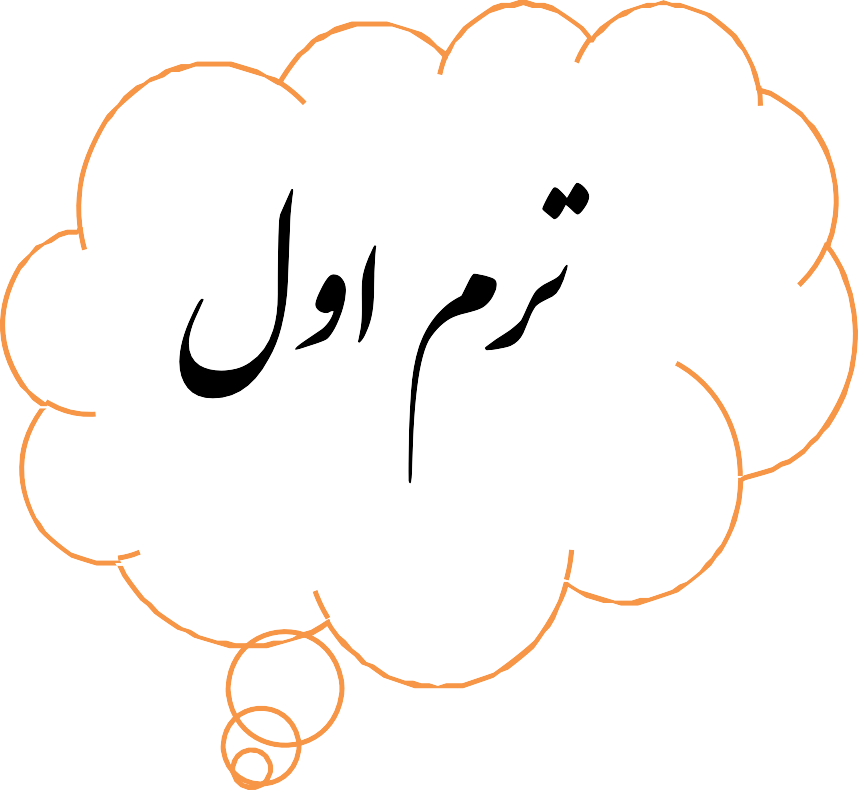 ﮔﺰارش ﻛﺎر ﺑﺎﻟﻴﻨﻲ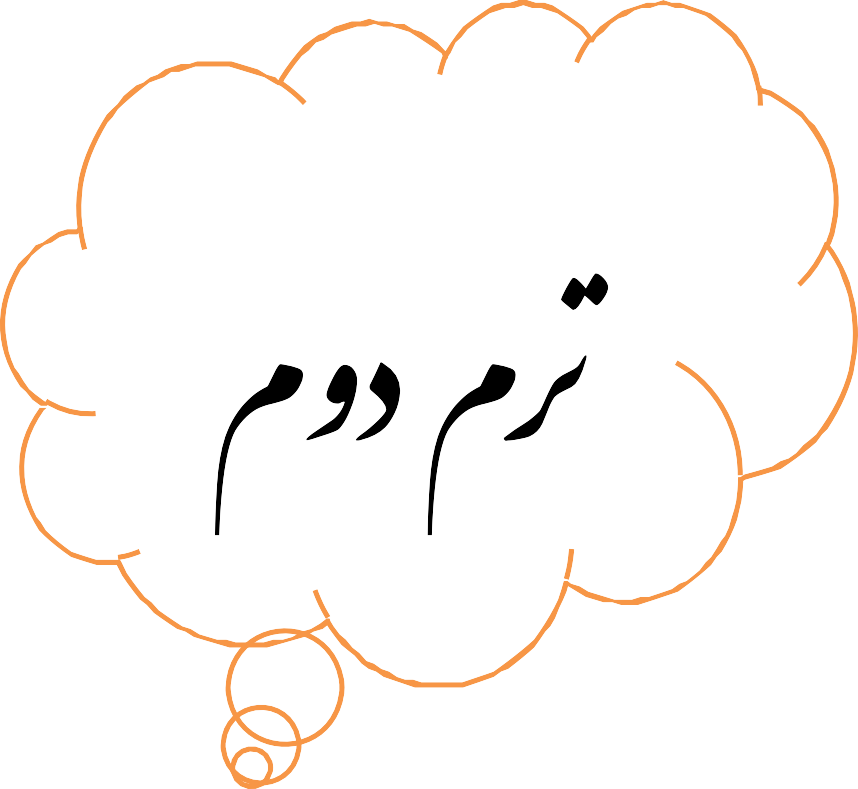 ﮔﺰارش ﻛﺎر ﺑﺎﻟﻴﻨﻲ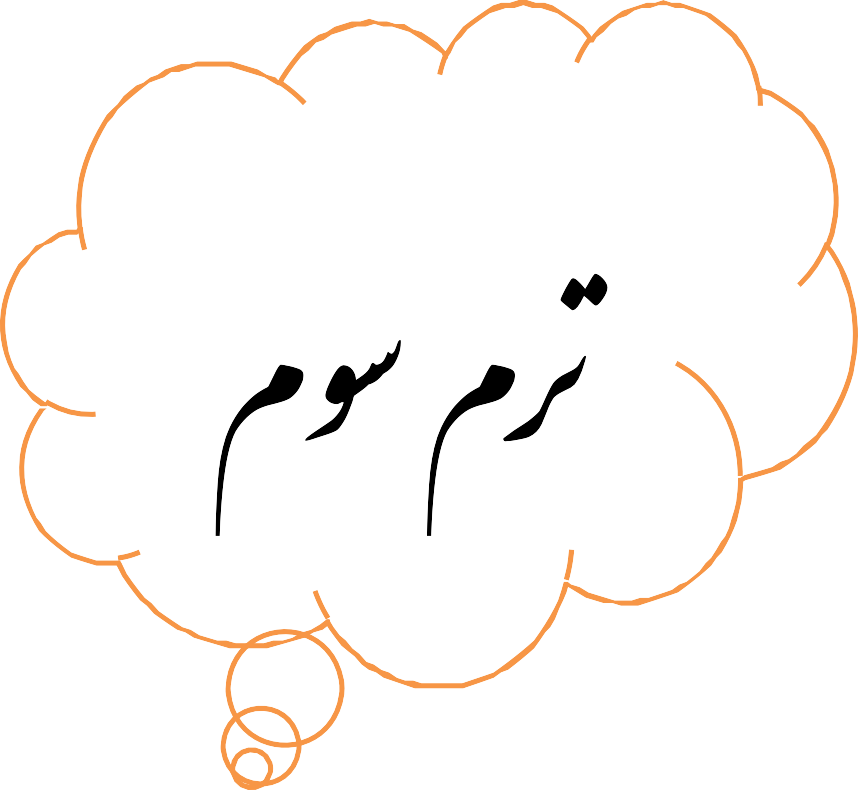 گزارش کار بالينی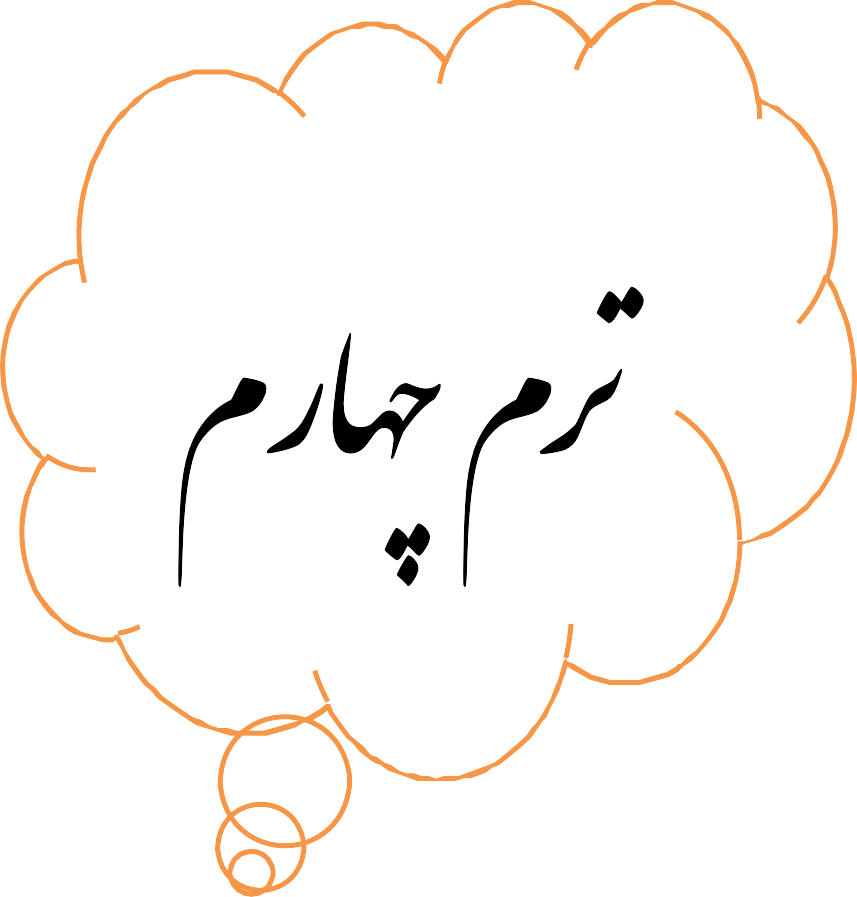 نام مهارت:                               سطح:                           تاریخ:                           بخش:                      شماره پرونده:                           امضا استاد/مسئول ثبت:ﺻﻔﺤﻪﻋﻨﻮان1.........................................................................................................................	ﭘﻴﺸﮕﻔﺘﺎر2......................................................................................................................... رﺷﺘﻪ ﺗﻌﺮﻳﻒ5.................................................................................................................. Dress Code7................................................................................................. اﻳﺮان در ﺑﻴﻤﺎر ﺣﻘﻮق ﻣﻨﺸﻮر9................................................................................................... ارﺷﺪ ﺟﺮاﺣﻲ داﺧﻠﻲ ﻧﻴﻤﺮخ10.................................................................................................... آﻣﻮزﺷﻲ ﻛﺎرﮔﺎﻫﻬﺎي ﺟﺪول11...................................................................................................... ﺗﺤﺼﻴﻠﻲ اول ﺗﺮم ﻛﺎرﻧﻤﺎي16...................................................................................................... ﺗﺤﺼﻴﻠﻲ دوم ﺗﺮم ﻛﺎرﻧﻤﺎي22...................................................................................................... ﻛﺎرورزي ﻫﺎي ﻛﺸﻴﻚ ﺟﺪول23...................................................................................................... ﺗﺤﺼﻴﻠﻲ ﺳﻮم ﺗﺮم ﻛﺎرﻧﻤﺎي29...................................................................................................... ﺗﺤﺼﻴﻠﻲ ﭼﻬﺎرم ﺗﺮم ﻛﺎرﻧﻤﺎي34...................................................................................................... ﻋﻤﻠﻲ ﻣﻬﺎرﺗﻬﺎي ﺟﺪولترمشماره درسنام درستعداد واحدتعداد واحدتعداد واحددروس پیش نیازنوع درسترمشماره درسنام درستعداد واحدتعداد واحدتعداد واحددروس پیش نیازنوع درسترمشماره درسنام درسنظریعملیکارآموزیدروس پیش نیازنوع درسترمشماره درسنام درسنظریعملیکارآموزیدروس پیش نیازنوع درساول2261240سیستم های اطلاع رسانی پزشکی15/0-جبرانیدوم2261250اخلاق پرستاری وروابط حرفه ای15/0جبرانیاول2261241آمار پیشرفته در تحقیقات علوم پزشکی15/0-جبرانیدوم2261251زبان تخصصی2جبرانیاول2261242زبان تخصصی2-جبرانیدوم2261252نظریه ها الگوهای پرستاری وکاربردی وکاربرد آنها5/15/0اختصاصیاول2261243داروشناسی بالینی پرستاری5/1-اختصاصیدوم2261253نقش پرستار در طب مکمل و جایگزین1داروشناسی- پایش سلامت- پاتو فیزیولوژیاختصاصیاول2261244روش تحقیق پیشرفته25/0آمار پیشرفته در تحقیقات علوم پزشکیاختصاصیدوم2261254مدیریت خدمات پرستاری در بخش های بالینی5/05/0نظریه ها الگوهای پرستاری وکاربردی وکاربرد آنهااختصاصیاول2261245پاتو فیزیولوژی5/1هم نیاز داروشناسیاختصاصیدوم2261255مراقبت از بزرگسالان با اختلالات حاد ومزمن (1)5/1داروشناسی- پایش سلامت- پاتو فیزیولوژیاختصاصیاول2261246روش های پیشرفته پایش سلامت1-اختصاصیدوم2261256کارآموزی مراقبت از بزرگسالان با اختلالات حاد ومزمن (1)5/1داروشناسی- پایش سلامت- پاتو فیزیولوژیاختصاصیاول2261247کار آموزی روش های پیشرفته پایش سلامت1-اختصاصیدوم2261257کارگاه مدیریت تضاد  / تعارض35 / 0جبرانیاول2261248کارگاه پرستار وقانون35 / 0-جبرانیدوم2261258کارگاه مهارت تصمیم گیری بالینی35 / 0جبرانیاول2261249کارگاه ارتباط حرفه ای در پرستاران70 / 0-جبرانیدوماول5 0/ 115 / 11دوم2/ 85 / 15 / 1اولجمع کل  55 / 13جمع کل  55 / 13جمع کل  55 / 13دومجمع کل 2 / 11جمع کل 2 / 11جمع کل 2 / 11اولدوماصول مبانی مدیریت خطر،-حوادث و بلایا (به صورت مجازی) 2 واحداصول مبانی مدیریت خطر،-حوادث و بلایا (به صورت مجازی) 2 واحداصول مبانی مدیریت خطر،-حوادث و بلایا (به صورت مجازی) 2 واحداصول مبانی مدیریت خطر،-حوادث و بلایا (به صورت مجازی) 2 واحداصول مبانی مدیریت خطر،-حوادث و بلایا (به صورت مجازی) 2 واحداصول مبانی مدیریت خطر،-حوادث و بلایا (به صورت مجازی) 2 واحداصول مبانی مدیریت خطر،-حوادث و بلایا (به صورت مجازی) 2 واحدترمشماره درسنام درستعداد واحدتعداد واحدتعداد واحددروس پیش نیازنوع درسترمشماره درسنام درستعداد واحدتعداد واحدتعداد واحددروس پیش نیازنوع درسترمشماره درسنام درسنظریعملیکارآموزیدروس پیش نیازنوع درسترمشماره درسنام درسنظریعملیکارآموزیدروس پیش نیازنوع درساول2261240سیستم های اطلاع رسانی پزشکی15/0-جبرانیدوم2261250اخلاق پرستاری وروابط حرفه ای15/0جبرانیاول2261241آمار پیشرفته در تحقیقات علوم پزشکی15/0-جبرانیدوم2261251زبان تخصصی2جبرانیاول2261242زبان تخصصی2-جبرانیدوم2261252نظریه ها الگوهای پرستاری وکاربردی وکاربرد آنها5/15/0اختصاصیاول2261243داروشناسی بالینی پرستاری5/1-اختصاصیدوم2261253نقش پرستار در طب مکمل و جایگزین1داروشناسی- پایش سلامت- پاتو فیزیولوژیاختصاصیاول2261244روش تحقیق پیشرفته25/0آمار پیشرفته در تحقیقات علوم پزشکیاختصاصیدوم2261254مدیریت خدمات پرستاری در بخش های بالینی5/05/0نظریه ها الگوهای پرستاری وکاربردی وکاربرد آنهااختصاصیاول2261245پاتو فیزیولوژی5/1هم نیاز داروشناسیاختصاصیدوم2261255مراقبت از بزرگسالان با اختلالات حاد ومزمن (1)5/1داروشناسی- پایش سلامت- پاتو فیزیولوژیاختصاصیاول2261246روش های پیشرفته پایش سلامت1-اختصاصیدوم2261256کارآموزی مراقبت از بزرگسالان با اختلالات حاد ومزمن (1)5/1داروشناسی- پایش سلامت- پاتو فیزیولوژیاختصاصیاول2261247کار آموزی روش های پیشرفته پایش سلامت1-اختصاصیدوم2261257کارگاه مدیریت تضاد  / تعارض35 / 0جبرانیاول2261248کارگاه پرستار وقانون35 / 0-جبرانیدوم2261258کارگاه مهارت تصمیم گیری بالینی35 / 0جبرانیاول2261249کارگاه ارتباط حرفه ای در پرستاران70 / 0-جبرانیدوماول5 0/ 115 / 11دوم2/ 85 / 15 / 1اولجمع کل  55 / 13جمع کل  55 / 13جمع کل  55 / 13دومجمع کل 2 / 11جمع کل 2 / 11جمع کل 2 / 11اولدوماصول مبانی مدیریت خطر،-حوادث و بلایا (به صورت مجازی) 2 واحداصول مبانی مدیریت خطر،-حوادث و بلایا (به صورت مجازی) 2 واحداصول مبانی مدیریت خطر،-حوادث و بلایا (به صورت مجازی) 2 واحداصول مبانی مدیریت خطر،-حوادث و بلایا (به صورت مجازی) 2 واحداصول مبانی مدیریت خطر،-حوادث و بلایا (به صورت مجازی) 2 واحداصول مبانی مدیریت خطر،-حوادث و بلایا (به صورت مجازی) 2 واحداصول مبانی مدیریت خطر،-حوادث و بلایا (به صورت مجازی) 2 واحداﻣﻀﺎء دﺑﻴﺮ ﻛﺎرﮔﺎه  ﺷﺮﻛﺖ داﻧﺸﺠﻮ در ﻛﺎرﮔﺎه  ﺷﺮﻛﺖ داﻧﺸﺠﻮ در ﻛﺎرﮔﺎهﺗﺎرﻳﺦ ﺑﺮﮔﺰاريﻧﺎم ﻛﺎرﮔﺎه آﻣﻮزﺷﻲﻧﻴﻤﺴﺎل ﺗﺤﺼﻴﻠﻲاﻣﻀﺎء دﺑﻴﺮ ﻛﺎرﮔﺎهﺧﻴﺮﺑﻠﻪﺗﺎرﻳﺦ ﺑﺮﮔﺰاريﻧﺎم ﻛﺎرﮔﺎه آﻣﻮزﺷﻲﻧﻴﻤﺴﺎل ﺗﺤﺼﻴﻠﻲارتباط حرفه ای پرستاری(12ساعت)اول ﺗﺤﺼﻴﻠﻲ ﻧﻴﻤﺴﺎلپرستار وقانون(6ساعت)اول ﺗﺤﺼﻴﻠﻲ ﻧﻴﻤﺴﺎلمدیریت تضاد در تعارض مهارت تصمیمی گیری بالینی(6ساعت)دوم ﺗﺤﺼﻴﻠﻲ ﻧﻴﻤﺴﺎلﺧﺪﻣﺎت ﻣﺒﺘﻨﻲ ﺑﺮ ﺷﻮاﻫﺪ(6ساعت)ﺳﻮم ﺗﺤﺼﻴﻠﻲ ﻧﻴﻤﺴﺎلﺷﻤﺎره درس : 192157ﺷﻤﺎره درس : 192157ﺷﻤﺎره درس : 192157ﺷﻤﺎره درس : 192157ﻧﺎم درس : ﭘﺎﻳﺶ وﺿﻌﻴﺖ ﺳﻼﻣﺖ ﺑﺰرﮔﺴﺎﻻناﻟﮕﻮي آﻣﻮزش ﺑﺎﻟﻴﻨﻲﺳﻄﺢ ﻋﻤﻠﻜﺮد ﻣﺸﺎﻫﺪه ﺷﺪهﺳﻄﺢ ﻋﻤﻠﻜﺮد ﻣﺸﺎﻫﺪه ﺷﺪهﺳﻄﺢ ﻋﻤﻠﻜﺮد ﻣﺸﺎﻫﺪه ﺷﺪهﺳﻄﺢ ﻋﻤﻠﻜﺮد ﻣﺸﺎﻫﺪه ﺷﺪهﻋﻤﻠﻜﺮد ﻣﻮرد اﻧﺘﻈﺎر(نمره)ﻣﺮاﺣﻞ ﻓﺮآﻳﻨﺪ ﭘﺮﺳﺘﺎري13ﻧﻤﺮهاﻧﺠﺎم ﻧﺸﺪهﻧﺎﻗﺺ اﻧﺠﺎمﺷﺪهﻛﺎﻣﻞ اﻧﺠﺎم ﺷﺪهﻋﻤﻠﻜﺮد ﻣﻮرد اﻧﺘﻈﺎر(نمره)ﻣﺮاﺣﻞ ﻓﺮآﻳﻨﺪ ﭘﺮﺳﺘﺎريﻓﺮاﻫﻢ ﻧﻤﻮدن ﻣﺤﻴﻂ ﻓﻴﺰﻳﻜﻲ، رواﻧﻲ ﻣﻨﺎﺳﺐ ﺑﺮاي ﺑﺮﻗﺮاري ارﺗﺒﺎط و ﻣﺼﺎﺣﺒﻪ ﺑﺎ ﻣﻮرد (1)ﺑﺮرﺳﻲ و ﺷﻨﺎﺧﺖ ﻋﻤﻮﻣﻲ و اﺧﺘﺼﺎﺻﻲ ﺗﻮاﻧﺎﻳﻲ ارزﻳﺎﺑﻲ از ﺑﻴﻤﺎربررسیوضعیت سلامت الویت مدار-جامع وتمرکز یافته(2)ﺑﺮرﺳﻲ و ﺷﻨﺎﺧﺖ ﻋﻤﻮﻣﻲ و اﺧﺘﺼﺎﺻﻲ ﺗﻮاﻧﺎﻳﻲ ارزﻳﺎﺑﻲ از ﺑﻴﻤﺎرﺑﺮرﺳﻲ وﺿﻌﻴﺖ ﺳﻼﻣﺖ ﺳﻴﺴﺘﻤﻬﺎي ﻣﺨﺘﻠﻒ (1)ﺑﺮرﺳﻲ و ﺷﻨﺎﺧﺖ ﻋﻤﻮﻣﻲ و اﺧﺘﺼﺎﺻﻲ ﺗﻮاﻧﺎﻳﻲ ارزﻳﺎﺑﻲ از ﺑﻴﻤﺎرﺗﻮاﻧﺎﻳﻲ ارزﻳﺎﺑﻲ اﺑﻌﺎد ﻣﺨﺘﻠﻒ ﻛﻴﻔﻴﺖ زﻧﺪﮔﻲ (0/5)ﺑﺮرﺳﻲ و ﺷﻨﺎﺧﺖ ﻋﻤﻮﻣﻲ و اﺧﺘﺼﺎﺻﻲ ﺗﻮاﻧﺎﻳﻲ ارزﻳﺎﺑﻲ از ﺑﻴﻤﺎرﺗﻮاﻧﺎﻳﻲ ارزﻳﺎﺑﻲ ﻣﺸﻜﻼت ﻣﺪدﺟﻮ ﺑﺎ اﺳﺘﻔﺎده از ﺗﻜﻨﻴﻚ ﻫﺎي ﻣﻌﺎﻳﻨﻪ ﻓﻴﺰﻳﻜﻲ (0/5)ﺑﺮرﺳﻲ و ﺷﻨﺎﺧﺖ ﻋﻤﻮﻣﻲ و اﺧﺘﺼﺎﺻﻲ ﺗﻮاﻧﺎﻳﻲ ارزﻳﺎﺑﻲ از ﺑﻴﻤﺎرارزﻳﺎﺑﻲ ﻣﺸﻜﻼت ﻣﺪدﺟﻮ ﺑﺎ اﺳﺘﻔﺎده از ﺗﻜﻨﻴﻚ ﻫﺎي ﺑﺮرﺳﻲ و ﻣﻌﺎﻳﻨﻪ (0/5)ﺑﺮرﺳﻲ و ﺷﻨﺎﺧﺖ ﻋﻤﻮﻣﻲ و اﺧﺘﺼﺎﺻﻲ ﺗﻮاﻧﺎﻳﻲ ارزﻳﺎﺑﻲ از ﺑﻴﻤﺎرﺗﻮاﻧﺎﻳﻲ ارزﻳﺎﺑﻲ ﺗﻮاﻧﺎﺋﻴﻬﺎي ﺑﺎﻟﻘﻮه و ﺑﺎﻟﻔﻌﻞ و ﻣﺤﺪوﻳﺖ ﻫﺎي ﻣﺪدﺟﻮ (0/5)ﺑﺮرﺳﻲ و ﺷﻨﺎﺧﺖ ﻋﻤﻮﻣﻲ و اﺧﺘﺼﺎﺻﻲ ﺗﻮاﻧﺎﻳﻲ ارزﻳﺎﺑﻲ از ﺑﻴﻤﺎرﺗﻮاﻧﺎﻳﻲ ﺗﻔﺴﻴﺮ آزﻣﺎﻳﺸﺎت ﭘﺎراﻛﻠﻴﻨﻴﻜﻲ و رادﻳﻮﻟﻮژي ﻋﻤﻮﻣﻲ و اﺧﺘﺼﺎﺻﻲ ﻣﺪدﺟﻮ (0/5)ﺑﺮرﺳﻲ و ﺷﻨﺎﺧﺖ ﻋﻤﻮﻣﻲ و اﺧﺘﺼﺎﺻﻲ ﺗﻮاﻧﺎﻳﻲ ارزﻳﺎﺑﻲ از ﺑﻴﻤﺎر8 ﻧﻤﺮهﺑﺮرﺳﻲ وﺿﻌﻴﺖ ﻓﻌﺎﻟﻴﺘﻬﺎي روزﻣﺮه زﻧﺪﮔﻲ (ADL) Living Daily of Activity (0/5)ﺑﺮرﺳﻲ و ﺷﻨﺎﺧﺖ ﻋﻤﻮﻣﻲ و اﺧﺘﺼﺎﺻﻲ ﺗﻮاﻧﺎﻳﻲ ارزﻳﺎﺑﻲ از ﺑﻴﻤﺎرﺗﻮاﻧﺎﻳﻲ ﺛﺒﺖ دﻗﻴﻖ ﻳﺎﻓﺘﻪ ﻫﺎ ﺣﻴﻦ ﺑﺮرﺳﻲ و ﺷﻨﺎﺧﺖ (0/5)ﺑﺮرﺳﻲ و ﺷﻨﺎﺧﺖ ﻋﻤﻮﻣﻲ و اﺧﺘﺼﺎﺻﻲ ﺗﻮاﻧﺎﻳﻲ ارزﻳﺎﺑﻲ از ﺑﻴﻤﺎرﺗﻮاﻧﺎﻳﻲ ﺑﻜﺎرﮔﻴﺮي اﺻﻮل اﺧﻼﻗﻲ در ﻫﻨﮕﺎم اﻧﺠﺎم ﺗﻜﻨﻴﻚ (0/5)ﺑﺮرﺳﻲ و ﺷﻨﺎﺧﺖ ﻋﻤﻮﻣﻲ و اﺧﺘﺼﺎﺻﻲ ﺗﻮاﻧﺎﻳﻲ ارزﻳﺎﺑﻲ از ﺑﻴﻤﺎرﺑﺮرﺳﻲ وﺿﻌﻴﺖ ﻣﻬﺎرﺗﻬﺎي ﻣﺮاﻗﺒﺖ از ﺧﻮد Skills) Care (Self (0/5)ﺑﺮرﺳﻲ و ﺷﻨﺎﺧﺖ ﻋﻤﻮﻣﻲ و اﺧﺘﺼﺎﺻﻲ ﺗﻮاﻧﺎﻳﻲ ارزﻳﺎﺑﻲ از ﺑﻴﻤﺎرﺑﺮرﺳﻲ ﻧﻴﺎزﻫﺎي آﻣﻮزﺷﻲ و ﻣﺸﺎوره اي ﻣﺪدﺟﻮ / ﺧﺎﻧﻮاده (0/5)ﺑﺮرﺳﻲ و ﺷﻨﺎﺧﺖ ﻋﻤﻮﻣﻲ و اﺧﺘﺼﺎﺻﻲ ﺗﻮاﻧﺎﻳﻲ ارزﻳﺎﺑﻲ از ﺑﻴﻤﺎرﺗﻮاﻧﺎﻳﻲ ﺗﻌﻴﻴﻦ ﻧﻴﺎزﻫﺎي ﻣﺮاﻗﺒﺘﻲ، درﻣﺎﻧﻲ و آﻣﻮزﺷﻲ ﻣﺪدﺟﻮ ﻣﺒﺘﻨﻲ ﺑﺮ ﺑﺮرﺳﻲ و ﺷﻨﺎﺧﺖ اﻧﺠﺎم ﺷﺪه (1)ﺷﻨﺎﺳﺎﻳﻲ ﻣﺸﻜﻞ وﻓﻬﺮﺳﺖ استفاده از الگوهای بررسی پرستاری (0/5)ﺷﻨﺎﺳﺎﻳﻲ ﻣﺸﻜﻞ وﻓﻬﺮﺳﺖ استفاده از الگوهای بررسی پرستاری (0/5)ﺗﺪوﻳﻦ ﺗﺸﺨﻴﺺﻫﺎيﻓﻬﺮﺳﺖ ﻧﻤﻮدن ﻋﻮاﻣﻞ ﻣﺮﺗﺒﻂ ﺑﺎ ﺑﺮوز ﻣﺸﻜﻞ (0/5)ﺗﺪوﻳﻦ ﺗﺸﺨﻴﺺﻫﺎي2 ﻧﻤﺮهﻓﻬﺮﺳﺖ ﻧﻤﻮدن ﻋﻮاﻣﻞ ﻣﺮﺗﺒﻂ ﺑﺎ ﺑﺮوز ﻣﺸﻜﻞ (0/5)ﭘﺮﺳﺘﺎري2 ﻧﻤﺮهﺗﻮاﻧﺎﻳﻲ ﺗﺪوﻳﻦ ﺗﺸﺨﻴﺼﻬﺎي ﭘﺮﺳﺘﺎري ﻣﺒﺘﻨﻲ ﺑﺮ ﺗﺠﺰﻳﻪ و ﺗﺤﻠﻴﻞ داده ﻫﺎي ﺑﺮرﺳﻲ و ﺷﻨﺎﺧﺖ (1)ﭘﺮﺳﺘﺎري2 ﻧﻤﺮهﺗﻮاﻧﺎﻳﻲ اوﻟﻮﻳﺖ ﺑﻨﺪي ﻣﺮاﻗﺒﺘﻬﺎي ﭘﺮﺳﺘﺎري و درﻣﺎﻧﻲ (1)ﺑﺮﻧﺎﻣﻪ رﻳﺰي2 ﻧﻤﺮهﺗﻮاﻧﺎﻳﻲ ﺑﺮﻧﺎﻣﻪ رﻳﺰي ﺟﻬﺖ اوﻗﺎت ﻓﺮاﻏﺖ ﻣﺪدﺟﻮ در ﺑﺨﺶ و ﻣﻨﺰل (1)ﺑﺮﻧﺎﻣﻪ رﻳﺰيﺷﻤﺎره درس : 500514ﺷﻤﺎره درس : 500514ﺷﻤﺎره درس : 500514ﺷﻤﺎره درس : 500514ﻧﺎم درس : ﻧﻈﺮﻳﻪ ﻫﺎ و اﻟﮕﻮﻫﺎي ﭘﺮﺳﺘﺎري عملیاﻟﮕﻮي آﻣﻮزش ﺑﺎﻟﻴﻨﻲﺳﻄﺢ ﻋﻤﻠﻜﺮد ﻣﺸﺎﻫﺪه ﺷﺪهﺳﻄﺢ ﻋﻤﻠﻜﺮد ﻣﺸﺎﻫﺪه ﺷﺪهﺳﻄﺢ ﻋﻤﻠﻜﺮد ﻣﺸﺎﻫﺪه ﺷﺪهﺳﻄﺢ ﻋﻤﻠﻜﺮد ﻣﺸﺎﻫﺪه ﺷﺪهﻋﻤﻠﻜﺮد ﻣﻮرد اﻧﺘﻈﺎرﻣﺮاﺣﻞ ﻓﺮآﻳﻨﺪ ﭘﺮﺳﺘﺎري13ﻧﻤﺮهاﻧﺠﺎم ﻧﺸﺪهﻧﺎﻗﺺ اﻧﺠﺎم ﺷﺪهﻛﺎﻣﻞاﻧﺠﺎم ﺷﺪهﻋﻤﻠﻜﺮد ﻣﻮرد اﻧﺘﻈﺎرﻣﺮاﺣﻞ ﻓﺮآﻳﻨﺪ ﭘﺮﺳﺘﺎريبررسی و شناسایی رفتار های انحراف از سلامت براساس مدل انتخاب شدهﺑﺮرﺳﻲ رﻓﺘﺎرﻫﺎي ﻣﺪدﺟﻮ 3)ﻧﻤﺮه(اﻧﺪازه ﮔﻴﺮي  براساس مدل انتخاب شدهﺑﺮرﺳﻲ رﻓﺘﺎرﻫﺎي ﻣﺪدﺟﻮ 3)ﻧﻤﺮه(ﻣﺼﺎﺣﺒﻪ ﺑﺎ ﻣﺪدﺟﻮﺑﺮرﺳﻲ رﻓﺘﺎرﻫﺎي ﻣﺪدﺟﻮ 3)ﻧﻤﺮه(ﻣﻮاردي ﻛﻪ در ﺟﻤﻊ آوري داده با توجه به مدل انتخاب شده باید مورد توجه قرار گیردﺑﺮرﺳﻲ رﻓﺘﺎرﻫﺎي ﻣﺪدﺟﻮ 3)ﻧﻤﺮه(-ﺑﻴﺎن رﻓﺘﺎر ﻣﺪدﺟﻮ بر اساس مفاهیم اصلی مدل انتخاب شدهﺷﻨﺎﺳﺎﻳﻲ رﻓﺘﺎرﻫﺎي انحراف از سلامت و ﺗﺪوﻳﻦ ﺗﺸﺨﻴﺺ ﻫﺎي ﭘﺮﺳﺘﺎري) ﺑﺮ اﺳﺎس اجزاء مدل انتخاب شده( 4)ﻧﻤﺮه(-ﺗﺮﺗﻴﺐ ﻣﺸﻜﻼت ﺑﺮ اﺳﺎس اﻟﻮﻳﺖﺷﻨﺎﺳﺎﻳﻲ رﻓﺘﺎرﻫﺎي انحراف از سلامت و ﺗﺪوﻳﻦ ﺗﺸﺨﻴﺺ ﻫﺎي ﭘﺮﺳﺘﺎري) ﺑﺮ اﺳﺎس اجزاء مدل انتخاب شده( 4)ﻧﻤﺮه(ﺷﻨﺎﺳﺎﻳﻲ رﻓﺘﺎرﻫﺎي انحراف از سلامت و ﺗﺪوﻳﻦ ﺗﺸﺨﻴﺺ ﻫﺎي ﭘﺮﺳﺘﺎري) ﺑﺮ اﺳﺎس اجزاء مدل انتخاب شده( 4)ﻧﻤﺮه(-ﺑﻴﺎن ﻧﺘﺎﻳﺞ ﻣﻮرد اﻧﺘﻈﺎر ﻣﺪدﺟﻮﺗﻌﻴﻴﻦ اﻫﺪاف 2)ﻧﻤﺮه(-ﺗﻌﻴﻴﻦ ﻣﻮاﻓﻘﺖ ﻣﺪدﺟﻮ ﺑﺎ ﻫﺪفﺗﻌﻴﻴﻦ اﻫﺪاف 2)ﻧﻤﺮه(-انجام مداخلات پرستاری متناسب با مدلﺗﺪاﺑﻴﺮ ﭘﺮﺳﺘﺎري 2)ﻧﻤﺮه(ﺑﺤﺚ و ﻣﺸﺎوره ﺑﺎ ﻣﺪدﺟﻮ و اﻧﺘﺨﺎب ﺑﻬﺘﺮﻳﻦ راه ﺑﺮاي رﺳﻴﺪن ﺑﻪ ﻫﺪف و اﺟﺮاي آنﺗﺪاﺑﻴﺮ ﭘﺮﺳﺘﺎري 2)ﻧﻤﺮه(ﺗﺪاﺑﻴﺮ ﭘﺮﺳﺘﺎري 2)ﻧﻤﺮه(ﺗﺪاﺑﻴﺮ ﭘﺮﺳﺘﺎري 2)ﻧﻤﺮه(-ﻣﺸﺎﻫﺪه ، ﻣﺼﺎﺣﺒﻪ و اﻧﺪازه ﮔﻴﺮيارزﺷﻴﺎﺑﻲ 2)ﻧﻤﺮه(-رﺳﻴﺪن ﺑﻪ ﻫﺪف، اﻧﺠﺎم ﺷﺪن ﻳﺎ ﻧﺸﺪن ﺗﺪاﺑﻴﺮ ﺑﻪ وﺳﻴﻠﻪ ﻣﺪدﺟﻮارزﺷﻴﺎﺑﻲ 2)ﻧﻤﺮه(ﺟﻤﻊﻧﻤﺮه7اﻫﺪاف و ﺑﺮﻧﺎﻣﻪ رﻳﺰي ﻣﺒﺘﻨﻲ ﺑﺮاﻟﮕﻮ / ﻧﻈﺮﻳﻪﻓﻬﺮﺳﺖ ﻧﻤﻮدن ﻣﺸﻜﻼت ﻧﻴﺎزﻫﺎي آﻣﻮزﺷﻲ ﺑﻴﻤﺎرﻣﺒﺘﻨﻲ ﺑﺮ اﻟﮕﻮ / ﻧﻈﺮﻳﻪﺑﺮرﺳﻲ ﺷﻨﺎﺧﺖ ﺑﻴﻤﺎر ﻣﺒﺘﻨﻲ ﺑﺮ اﻟﮕﻮ/ ﻧﻈﺮﻳﻪ ﻣﻮرد اﺳﺘﻔﺎدهﻣﻌﺮﻓﻲ اﻟﮕﻮ ودﻟﻴﻞ ﺑﻜﺎرﮔﻴﺮي آنﻛﺎرآﻣﻮزيﻧﻴﻤﺴﺎل ﺗﺤﺼﻴﻠﻲﭘﺎﻳﺶ وﺿﻌﻴﺖ ﺳﻼﻣﺖاول ﺗﺤﺼﻴﻠﻲ ﻧﻴﻤﺴﺎلﭘﺎﻳﺶ وﺿﻌﻴﺖ ﺳﻼﻣﺖاول ﺗﺤﺼﻴﻠﻲ ﻧﻴﻤﺴﺎلﭘﺎﻳﺶ وﺿﻌﻴﺖ ﺳﻼﻣﺖاول ﺗﺤﺼﻴﻠﻲ ﻧﻴﻤﺴﺎلﻧﻈﺮﻳﻪ اﻟﮕﻮي ﻫﺎي ﭘﺮﺳﺘﺎري و ﻛﺎرﺑﺮد آﻧﻬﺎاول ﺗﺤﺼﻴﻠﻲ ﻧﻴﻤﺴﺎلﻧﻈﺮﻳﻪ اﻟﮕﻮي ﻫﺎي ﭘﺮﺳﺘﺎري و ﻛﺎرﺑﺮد آﻧﻬﺎاول ﺗﺤﺼﻴﻠﻲ ﻧﻴﻤﺴﺎلﻧﻈﺮﻳﻪ اﻟﮕﻮي ﻫﺎي ﭘﺮﺳﺘﺎري و ﻛﺎرﺑﺮد آﻧﻬﺎاول ﺗﺤﺼﻴﻠﻲ ﻧﻴﻤﺴﺎلﺗﺮم ﺗﺤﺼﻴﻠﻲ : 2                                                           ﻧﺎم درس : ﻛﺎرآﻣﻮزي ﭘﺮﺳﺘﺎري ازاﺧﺘﻼﻻت و ﺑﻴﻤﺎرﻳﻬﺎي ﺣﺎد و مزمن(1)بخش های اعصاب – داخلی- قلب- ارتوپدی          ﺷﻤﺎره درس : 511557ﺗﺮم ﺗﺤﺼﻴﻠﻲ : 2                                                           ﻧﺎم درس : ﻛﺎرآﻣﻮزي ﭘﺮﺳﺘﺎري ازاﺧﺘﻼﻻت و ﺑﻴﻤﺎرﻳﻬﺎي ﺣﺎد و مزمن(1)بخش های اعصاب – داخلی- قلب- ارتوپدی          ﺷﻤﺎره درس : 511557ﺗﺮم ﺗﺤﺼﻴﻠﻲ : 2                                                           ﻧﺎم درس : ﻛﺎرآﻣﻮزي ﭘﺮﺳﺘﺎري ازاﺧﺘﻼﻻت و ﺑﻴﻤﺎرﻳﻬﺎي ﺣﺎد و مزمن(1)بخش های اعصاب – داخلی- قلب- ارتوپدی          ﺷﻤﺎره درس : 511557ﺗﺮم ﺗﺤﺼﻴﻠﻲ : 2                                                           ﻧﺎم درس : ﻛﺎرآﻣﻮزي ﭘﺮﺳﺘﺎري ازاﺧﺘﻼﻻت و ﺑﻴﻤﺎرﻳﻬﺎي ﺣﺎد و مزمن(1)بخش های اعصاب – داخلی- قلب- ارتوپدی          ﺷﻤﺎره درس : 511557ﺗﺮم ﺗﺤﺼﻴﻠﻲ : 2                                                           ﻧﺎم درس : ﻛﺎرآﻣﻮزي ﭘﺮﺳﺘﺎري ازاﺧﺘﻼﻻت و ﺑﻴﻤﺎرﻳﻬﺎي ﺣﺎد و مزمن(1)بخش های اعصاب – داخلی- قلب- ارتوپدی          ﺷﻤﺎره درس : 511557ﺗﺮم ﺗﺤﺼﻴﻠﻲ : 2                                                           ﻧﺎم درس : ﻛﺎرآﻣﻮزي ﭘﺮﺳﺘﺎري ازاﺧﺘﻼﻻت و ﺑﻴﻤﺎرﻳﻬﺎي ﺣﺎد و مزمن(1)بخش های اعصاب – داخلی- قلب- ارتوپدی          ﺷﻤﺎره درس : 511557ﺗﺮم ﺗﺤﺼﻴﻠﻲ : 2                                                           ﻧﺎم درس : ﻛﺎرآﻣﻮزي ﭘﺮﺳﺘﺎري ازاﺧﺘﻼﻻت و ﺑﻴﻤﺎرﻳﻬﺎي ﺣﺎد و مزمن(1)بخش های اعصاب – داخلی- قلب- ارتوپدی          ﺷﻤﺎره درس : 511557ﻋﻤﻠﻜﺮد ﻣﻮرد اﻧﺘﻈﺎرﻣﺮاﺣﻞ ﻓﺮآﻳﻨﺪ ﭘﺮﺳﺘﺎريردﻳﻒ12ﻧﻤﺮهاﻧﺠﺎمﻧﺎﻗﺺﻛﺎﻣﻞﻋﻤﻠﻜﺮد ﻣﻮرد اﻧﺘﻈﺎرﻣﺮاﺣﻞ ﻓﺮآﻳﻨﺪ ﭘﺮﺳﺘﺎريردﻳﻒ12ﻧﻤﺮهﻧﺸﺪهاﻧﺠﺎم ﺷﺪهاﻧﺠﺎم ﻧﺸﺪهﺗﻮاﻧﺎﻳﻲ ﻣﺼﺎﺣﺒﻪ ﺑﺎ ﺑﻴﻤﺎروخانواده و ﺟﻤﻊ آوري داده ﻫﺎي ذﻫﻨﻲ ......ﺑﺮرﺳﻲ و ﺷﻨﺎﺧﺖ و اﺧﺘﺼﺎﺻﻲ ﺑﻴﻤﺎر ﻋﻤﻮﻣﻲ1ﺗﻮاﻧﺎﻳﻲ ﻣﻌﺎﻳﻨﻪ ﻓﻴﺰﻳﻜﻲ ﺑﺮاي ﻣﺜﺎل ﺳﻴﺴﺘﻢ ﻗﻠﺐ و ﻋﺮوقﺑﺮرﺳﻲ و ﺷﻨﺎﺧﺖ و اﺧﺘﺼﺎﺻﻲ ﺑﻴﻤﺎر ﻋﻤﻮﻣﻲ1ﺗﻮاﻧﺎﻳﻲ ﺗﻔﺴﻴﺮ آزﻣﺎﻳﺸﺎت ﻋﻤﻮﻣﻲ و اﺧﺘﺼﺎﺻﻲ ﺑﻴﻤﺎرﺑﺮرﺳﻲ و ﺷﻨﺎﺧﺖ و اﺧﺘﺼﺎﺻﻲ ﺑﻴﻤﺎر ﻋﻤﻮﻣﻲ1ﺗﻮاﻧﺎﻳﻲ ﻣﺸﺨﺺ ﻧﻤﻮدن ﻳﺎﻓﺘﻪﻫﺎي ﻃﺒﻴﻌﻲ و ﻏﻴﺮﻃﺒﻴﻌﻲ ﺣﺎﺻﻞ از ﺑﺮرﺳﻲ و ﺷﻨﺎﺧﺖﺑﺮرﺳﻲ و ﺷﻨﺎﺧﺖ و اﺧﺘﺼﺎﺻﻲ ﺑﻴﻤﺎر ﻋﻤﻮﻣﻲ1ﺗﻮاﻧﺎﻳﻲ ﺗﻌﻴﻴﻦ ﻧﻴﺎزﻫﺎي ﻣﺮاﻗﺒﺘﻲ، درﻣﺎﻧﻲ و آﻣﻮزﺷﻲ ﺑﻴﻤﺎرو خانواده ﻣﺒﺘﻨﻲ ﺑﺮ ﺑﺮرﺳﻲ و ﺷﻨﺎﺧﺖ اﻧﺠﺎم ﺷﺪهﺗﺸﺨﻴﺺﻫﺎي ﺗﺪوﻳﻦ ﭘﺮﺳﺘﺎري2ﻓﻬﺮﺳﺖ ﺗﺪوﻳﻦ ﻋﻼﺋﻢ و ﻧﺸﺎﻧﻪﻫﺎي ﺑﺮوز ﻣﺸﻜﻞﺗﺸﺨﻴﺺﻫﺎي ﺗﺪوﻳﻦ ﭘﺮﺳﺘﺎري2ﻓﻬﺮﺳﺖ ﻧﻤﻮدن ﻋﻮاﻣﻞ ﻣﺮﺗﺒﻂ ﺑﺎ ﺑﺮوز ﻣﺸﻜﻞﺗﺸﺨﻴﺺﻫﺎي ﺗﺪوﻳﻦ ﭘﺮﺳﺘﺎري2ﺗﻮاﻧﺎﻳﻲ ﺗﺪوﻳﻦ ﺗﺸﺨﻴﺺﻫﺎي ﭘﺮﺳﺘﺎري ﻣﺒﺘﻨﻲ ﺑﺮ ﺗﺠﺰﻳﻪ و ﺗﺤﻠﻴﻞ دادهﻫﺎي ﺑﺮرﺳﻲ و ﺷﻨﺎﺧﺖﺗﺸﺨﻴﺺﻫﺎي ﺗﺪوﻳﻦ ﭘﺮﺳﺘﺎري2ﺗﻮاﻧﺎﻳﻲ ﺗﺪوﻳﻦ اﻫﺪاف ﻣﺪدﺟﻮ ﻣﺤﻮري ﻣﺒﺘﻨﻲ ﺑﺮ ﺗﺸﺨﻴﺺ ﻫﺎي ﭘﺮﺳﺘﺎري ﺑﻴﻤﺎرﺑﺮﻧﺎﻣﻪرﻳﺰي3ﺗﻮاﻧﺎﻳﻲ ﺗﺪوﻳﻦ ﺗﺪاﺧﻼت ﭘﺮﺳﺘﺎري ﻣﺒﺘﻨﻲ ﺑﺮ اﻫﺪاف و ﺗﺸﺨﻴﺺ ﻫﺎي ﭘﺮﺳﺘﺎريﺑﺮﻧﺎﻣﻪرﻳﺰي3ﺗﻮاﻧﺎﻳﻲ اراﺋﻪ دﻻﻳﻞ ﻋﻠﻤﻲ و ﻣﺴﺘﺪل ﺑﺮاي ﻫﺮ ﻣﺪاﺧﻠﻪ ﭘﺮﺳﺘﺎري و درﻣﺎﻧﻲﺑﺮﻧﺎﻣﻪرﻳﺰي3ﺗﻮاﻧﺎﻳﻲ اوﻟﻮﻳﺖﺑﻨﺪي ﻣﺪاﺧﻼتﺑﺮﻧﺎﻣﻪرﻳﺰي3پیاده سازی مداخلات تعیین شده براساس اهداف و تشخیص های پرستاریاﺟﺮا4اﺟﺮا4اﺟﺮا4ﺛﺒﺖ دﻗﻴﻖ ﻣﺪاﺧﻼت و اﻗﺪاﻣﺎت ﭘﺮﺳﺘﺎري اﻧﺠﺎم ﺷﺪهارزﺷﻴﺎﺑﻲ5ﺗﻮاﻧﺎﻳﻲ ﻗﻀﺎوت در ﻣﻮرد ﻣﻴﺰان دﺳﺘﻴﺎﺑﻲ ﺑﻴﻤﺎر ﺑﻪ ﺑﺮآﻳﻨﺪﻫﺎي ﻣﻮرد اﻧﺘﻈﺎرارزﺷﻴﺎﺑﻲ5ﺗﻮاﻧﺎﻳﻲ ﻗﻀﺎوت و ارزﺷﻴﺎﺑﻲ در ﻣﻮرد ﻋﻠﻞ ﻋﺪم دﺳﺘﻴﺎﺑﻲ ﺑﻴﻤﺎر ﺑﻪ ﺑﺮآﻳﻨﺪﻫﺎي ﻣﻮرد اﻧﺘﻈﺎرارزﺷﻴﺎﺑﻲ5ﺗﺮم ﺗﺤﺼﻴﻠﻲ :ﻧﻴﻤﺴﺎل دوم                    ﻧﺎم درس : ﻣﺪﻳﺮﻳﺖ ﭘﺮﺳﺘﺎري در ﺑﺨﺸﻬﺎي ﺑﺎﻟﻴﻨﻲ                                                                                   ﺷﻤﺎره درس : 500516ﺗﺮم ﺗﺤﺼﻴﻠﻲ :ﻧﻴﻤﺴﺎل دوم                    ﻧﺎم درس : ﻣﺪﻳﺮﻳﺖ ﭘﺮﺳﺘﺎري در ﺑﺨﺸﻬﺎي ﺑﺎﻟﻴﻨﻲ                                                                                   ﺷﻤﺎره درس : 500516ﺗﺮم ﺗﺤﺼﻴﻠﻲ :ﻧﻴﻤﺴﺎل دوم                    ﻧﺎم درس : ﻣﺪﻳﺮﻳﺖ ﭘﺮﺳﺘﺎري در ﺑﺨﺸﻬﺎي ﺑﺎﻟﻴﻨﻲ                                                                                   ﺷﻤﺎره درس : 500516ﺗﺮم ﺗﺤﺼﻴﻠﻲ :ﻧﻴﻤﺴﺎل دوم                    ﻧﺎم درس : ﻣﺪﻳﺮﻳﺖ ﭘﺮﺳﺘﺎري در ﺑﺨﺸﻬﺎي ﺑﺎﻟﻴﻨﻲ                                                                                   ﺷﻤﺎره درس : 500516ﺗﺮم ﺗﺤﺼﻴﻠﻲ :ﻧﻴﻤﺴﺎل دوم                    ﻧﺎم درس : ﻣﺪﻳﺮﻳﺖ ﭘﺮﺳﺘﺎري در ﺑﺨﺸﻬﺎي ﺑﺎﻟﻴﻨﻲ                                                                                   ﺷﻤﺎره درس : 500516ﺗﺮم ﺗﺤﺼﻴﻠﻲ :ﻧﻴﻤﺴﺎل دوم                    ﻧﺎم درس : ﻣﺪﻳﺮﻳﺖ ﭘﺮﺳﺘﺎري در ﺑﺨﺸﻬﺎي ﺑﺎﻟﻴﻨﻲ                                                                                   ﺷﻤﺎره درس : 500516ﺗﺮم ﺗﺤﺼﻴﻠﻲ :ﻧﻴﻤﺴﺎل دوم                    ﻧﺎم درس : ﻣﺪﻳﺮﻳﺖ ﭘﺮﺳﺘﺎري در ﺑﺨﺸﻬﺎي ﺑﺎﻟﻴﻨﻲ                                                                                   ﺷﻤﺎره درس : 500516ﺻﻼﺣﻴﺖ ﻣﻮرد اﻧﺘﻈﺎرﻣﺮاﺣﻞ ﻓﺮآﻳﻨﺪ ﭘﺮﺳﺘﺎريردﻳﻒ10ﻧﻤﺮهاﻧﺠﺎم ﻧﺸﺪهﻧﺎﻗﺺ اﻧﺠﺎمﺷﺪهﻛﺎﻣﻞ اﻧﺠﺎمﺷﺪهﺻﻼﺣﻴﺖ ﻣﻮرد اﻧﺘﻈﺎرﻣﺮاﺣﻞ ﻓﺮآﻳﻨﺪ ﭘﺮﺳﺘﺎريردﻳﻒ3 ﻧﻤﺮهﺑﺮرﺳﻲ اﺳﺘﺎﻧﺪاردﻫﺎي ﺳﺎﺧﺘﺎري در ﺑﺨﺸﻬﺎي ﺗﻌﻴﻴﻦ ﺷﺪهﺷﻨﺎﺧﺖ و ﺑﺮرﺳﻲ13 ﻧﻤﺮهﺑﺮرﺳﻲ اﺳﺘﺎﻧﺪاردﻫﺎي ﻓﺮاﻳﻨﺪي در ﺑﺨﺸﻬﺎي ﺗﻌﻴﻴﻦ ﺷﺪهﺷﻨﺎﺧﺖ و ﺑﺮرﺳﻲ13 ﻧﻤﺮهﺑﺮرﺳﻲ اﺳﺘﺎﻧﺪاردﻫﺎي ﻧﺘﻴﺠﻪاي در ﺑﺨﺸﻬﺎي ﺗﻌﻴﻴﻦ ﺷﺪهﺷﻨﺎﺧﺖ و ﺑﺮرﺳﻲ13 ﻧﻤﺮهﺑﺮرﺳﻲ وﺿﻌﻴﺖ ﻣﺪﻳﺮﻳﺖ ﻣﻨﺎﺑﻊ اﻧﺴﺎﻧﻲ ﭘﺮﺳﺘﺎري در ﺑﺨﺸﻬﺎي ﺗﻌﻴﻴﻦ ﺷﺪهﺷﻨﺎﺧﺖ و ﺑﺮرﺳﻲ13 ﻧﻤﺮهﺑﺮرﺳﻲ ﻧﺤﻮه اﻧﺠﺎم ﺣﺴﺎﺑﺮﺳﻲ و ارزﺷﻴﺎﺑﻲ دروﻧﻲ و ﺑﺮوﻧﻲ ﺧﺪﻣﺎت ﭘﺮﺳﺘﺎري در ﺑﺨﺸﻬﺎي ﺗﻌﻴﻴﻦ ﺷﺪهﺷﻨﺎﺧﺖ و ﺑﺮرﺳﻲ13 ﻧﻤﺮهﺑﺮرﺳﻲ ﻓﺮاﻳﻨﺪ ﺗﻔﻮﻳﺾ اﺧﺘﻴﺎر در ﺳﻴﺴﺘﻢ ﻣﺪﻳﺮﻳﺘﻲ و ﭘﺮﺳﺘﺎري ﺑﻴﻤﺎرﺳﺘﺎنﺷﻨﺎﺧﺖ و ﺑﺮرﺳﻲ13 ﻧﻤﺮهﺑﺮرﺳﻲ ﻓﻌﺎﻟﻴﺘﻬﺎي واﺣﺪ ﭘﺮﺳﺘﺎري ﻣﻌﺎوﻧﺖ درﻣﺎنﺷﻨﺎﺧﺖ و ﺑﺮرﺳﻲ13 ﻧﻤﺮهﺑﺮرﺳﻲ ﻓﻌﺎﻟﻴﺘﻬﺎي واﺣﺪ ﭘﺮﺳﺘﺎري ﻣﻌﺎوﻧﺖ درﻣﺎنﺷﻨﺎﺧﺖ و ﺑﺮرﺳﻲ13 ﻧﻤﺮهﺗﻌﻴﻴﻦ ﻣﻮارد اﻧﺤﺮاف از اﺳﺘﺎﻧﺪاردﻫﺎي ﺳﺎﺧﺘﺎري در ﺑﺨﺸﻬﺎي ﺗﻌﻴﻴﻦ ﺷﺪهﻣﺸﻜﻞ ﺷﻨﺎﺳﺎﻳﻲ23 ﻧﻤﺮهﺗﻌﻴﻴﻦ ﻣﻮارد اﻧﺤﺮاف از اﺳﺘﺎﻧﺪاردﻫﺎي ﻓﺮاﻳﻨﺪي در ﺑﺨﺸﻬﺎي ﺗﻌﻴﻴﻦ ﺷﺪهﻣﺸﻜﻞ ﺷﻨﺎﺳﺎﻳﻲ23 ﻧﻤﺮهﺗﻌﻴﻴﻦ ﻣﻮارد اﻧﺤﺮاف از اﺳﺘﺎﻧﺪاردﻫﺎي ﻧﺘﻴﺠﻪاي در ﺑﺨﺸﻬﺎي ﺗﻌﻴﻴﻦ ﺷﺪهﻣﺸﻜﻞ ﺷﻨﺎﺳﺎﻳﻲ23 ﻧﻤﺮهﺗﻌﻴﻴﻦ ﻣﺸﻜﻼت ﻣﻮﺟﻮد در وﺿﻌﻴﺖ ﻣﺪﻳﺮﻳﺖ ﻣﻨﺎﺑﻊ اﻧﺴﺎﻧﻲ ﭘﺮﺳﺘﺎري در ﺑﺨﺸﻬﺎي ﺗﻌﻴﻴﻦ ﺷﺪه )ﺗﻌﺪاد ﻧﻴﺮوي ﻣﻮرد ﻧﻴﺎز، ﻧﺮخ اﺳﺘﻌﻼﺟﻲ، ﻧﺮخﻏﻴﺒﺖ و ﻧﺮخ ﺟﺎﺑﺠﺎﻳﻲ(ﻣﺸﻜﻞ ﺷﻨﺎﺳﺎﻳﻲ23 ﻧﻤﺮهﺗﻌﻴﻴﻦ ﻣﺸﻜﻼت ﻣﻮﺟﻮد در ﻧﺤﻮه اﻧﺠﺎم ﺣﺴﺎﺑﺮﺳﻲ و ارزﺷﻴﺎﺑﻲ دروﻧﻲ و ﺑﺮوﻧﻲ ﺧﺪﻣﺎت ﭘﺮﺳﺘﺎري در ﺑﺨﺸﻬﺎي ﺗﻌﻴﻴﻦ ﺷﺪهﻣﺸﻜﻞ ﺷﻨﺎﺳﺎﻳﻲ23 ﻧﻤﺮهﺗﻌﻴﻴﻦ ﻣﻮاﻧﻊ و ﻣﺸﻜﻼت ﻣﻮﺟﻮد در ﻓﺮاﻳﻨﺪ ﺗﻔﻮﻳﺾ اﺧﺘﻴﺎر در ﺳﻴﺴﺘﻢ ﻣﺪﻳﺮﻳﺘﻲ و ﭘﺮﺳﺘﺎري ﺑﻴﻤﺎرﺳﺘﺎنﻣﺸﻜﻞ ﺷﻨﺎﺳﺎﻳﻲ23 ﻧﻤﺮهﻣﺸﻜﻞ ﺷﻨﺎﺳﺎﻳﻲ23ﻧﻤﺮهاراﺋﻪ ﭘﻴﺸﻨﻬﺎدات ﺑﺮاي اﺻﻼح اﺳﺘﺎﻧﺪاردﻫﺎي ﺳﺎﺧﺘﺎري در ﺑﺨﺸﻬﺎي ﺗﻌﻴﻴﻦ ﺷﺪهاراﺋﻪ ﭘﻴﺸﻨﻬﺎدات ﺑﺮاي اﺻﻼح اﺳﺘﺎﻧﺪاردﻫﺎي ﺳﺎﺧﺘﺎري در ﺑﺨﺸﻬﺎي ﺗﻌﻴﻴﻦ ﺷﺪهاراﺋﻪ ﭘﻴﺸﻨﻬﺎدات ﺑﺮاي اﺻﻼح اﺳﺘﺎﻧﺪاردﻫﺎي ﺳﺎﺧﺘﺎري در ﺑﺨﺸﻬﺎي ﺗﻌﻴﻴﻦ ﺷﺪهاراﺋﻪ ﭘﻴﺸﻨﻬﺎدات ﺑﺮاي اﺻﻼح اﺳﺘﺎﻧﺪاردﻫﺎي ﺳﺎﺧﺘﺎري در ﺑﺨﺸﻬﺎي ﺗﻌﻴﻴﻦ ﺷﺪهﺑﺮﻧﺎﻣﻪ رﻳﺰي33ﻧﻤﺮهاراﺋﻪ ﭘﻴﺸﻨﻬﺎدات ﺑﺮاي اﺻﻼح ﻣﻮارد اﻧﺤﺮاف از اﺳﺘﺎﻧﺪاردﻫﺎي ﻓﺮاﻳﻨﺪي در ﺑﺨﺸﻬﺎي ﺗﻌﻴﻴﻦ ﺷﺪهاراﺋﻪ ﭘﻴﺸﻨﻬﺎدات ﺑﺮاي اﺻﻼح ﻣﻮارد اﻧﺤﺮاف از اﺳﺘﺎﻧﺪاردﻫﺎي ﻓﺮاﻳﻨﺪي در ﺑﺨﺸﻬﺎي ﺗﻌﻴﻴﻦ ﺷﺪهاراﺋﻪ ﭘﻴﺸﻨﻬﺎدات ﺑﺮاي اﺻﻼح ﻣﻮارد اﻧﺤﺮاف از اﺳﺘﺎﻧﺪاردﻫﺎي ﻓﺮاﻳﻨﺪي در ﺑﺨﺸﻬﺎي ﺗﻌﻴﻴﻦ ﺷﺪهاراﺋﻪ ﭘﻴﺸﻨﻬﺎدات ﺑﺮاي اﺻﻼح ﻣﻮارد اﻧﺤﺮاف از اﺳﺘﺎﻧﺪاردﻫﺎي ﻓﺮاﻳﻨﺪي در ﺑﺨﺸﻬﺎي ﺗﻌﻴﻴﻦ ﺷﺪهﺑﺮﻧﺎﻣﻪ رﻳﺰي33ﻧﻤﺮهاراﺋﻪ ﭘﻴﺸﻨﻬﺎدات ﺑﺮاي اﺻﻼح ﻣﻮارد اﻧﺤﺮاف از اﺳﺘﺎﻧﺪاردﻫﺎي ﻧﺘﻴﺠﻪاي در ﺑﺨﺸﻬﺎي ﺗﻌﻴﻴﻦ ﺷﺪهاراﺋﻪ ﭘﻴﺸﻨﻬﺎدات ﺑﺮاي اﺻﻼح ﻣﻮارد اﻧﺤﺮاف از اﺳﺘﺎﻧﺪاردﻫﺎي ﻧﺘﻴﺠﻪاي در ﺑﺨﺸﻬﺎي ﺗﻌﻴﻴﻦ ﺷﺪهاراﺋﻪ ﭘﻴﺸﻨﻬﺎدات ﺑﺮاي اﺻﻼح ﻣﻮارد اﻧﺤﺮاف از اﺳﺘﺎﻧﺪاردﻫﺎي ﻧﺘﻴﺠﻪاي در ﺑﺨﺸﻬﺎي ﺗﻌﻴﻴﻦ ﺷﺪهاراﺋﻪ ﭘﻴﺸﻨﻬﺎدات ﺑﺮاي اﺻﻼح ﻣﻮارد اﻧﺤﺮاف از اﺳﺘﺎﻧﺪاردﻫﺎي ﻧﺘﻴﺠﻪاي در ﺑﺨﺸﻬﺎي ﺗﻌﻴﻴﻦ ﺷﺪهﺑﺮﻧﺎﻣﻪ رﻳﺰي33ﻧﻤﺮهاراﺋﻪ ﭘﻴﺸﻨﻬﺎدات ﺑﺮاي اﺻﻼح ﻣﺸﻜﻼت ﻣﻮﺟﻮد در وﺿﻌﻴﺖ ﻣﺪﻳﺮﻳﺖ ﻣﻨﺎﺑﻊ اﻧﺴﺎﻧﻲ ﭘﺮﺳﺘﺎري در ﺑﺨﺸﻬﺎي ﺗﻌﻴﻴﻦ ﺷﺪه )ﺗﻌﺪاد ﻧﻴﺮويﻣﻮرد ﻧﻴﺎز، ﻧﺮخ اﺳﺘﻌﻼﺟﻲ، ﻧﺮخ ﻏﻴﺒﺖ و ﻧﺮخ ﺟﺎﺑﺠﺎﻳﻲ(اراﺋﻪ ﭘﻴﺸﻨﻬﺎدات ﺑﺮاي اﺻﻼح ﻣﺸﻜﻼت ﻣﻮﺟﻮد در وﺿﻌﻴﺖ ﻣﺪﻳﺮﻳﺖ ﻣﻨﺎﺑﻊ اﻧﺴﺎﻧﻲ ﭘﺮﺳﺘﺎري در ﺑﺨﺸﻬﺎي ﺗﻌﻴﻴﻦ ﺷﺪه )ﺗﻌﺪاد ﻧﻴﺮويﻣﻮرد ﻧﻴﺎز، ﻧﺮخ اﺳﺘﻌﻼﺟﻲ، ﻧﺮخ ﻏﻴﺒﺖ و ﻧﺮخ ﺟﺎﺑﺠﺎﻳﻲ(اراﺋﻪ ﭘﻴﺸﻨﻬﺎدات ﺑﺮاي اﺻﻼح ﻣﺸﻜﻼت ﻣﻮﺟﻮد در وﺿﻌﻴﺖ ﻣﺪﻳﺮﻳﺖ ﻣﻨﺎﺑﻊ اﻧﺴﺎﻧﻲ ﭘﺮﺳﺘﺎري در ﺑﺨﺸﻬﺎي ﺗﻌﻴﻴﻦ ﺷﺪه )ﺗﻌﺪاد ﻧﻴﺮويﻣﻮرد ﻧﻴﺎز، ﻧﺮخ اﺳﺘﻌﻼﺟﻲ، ﻧﺮخ ﻏﻴﺒﺖ و ﻧﺮخ ﺟﺎﺑﺠﺎﻳﻲ(اراﺋﻪ ﭘﻴﺸﻨﻬﺎدات ﺑﺮاي اﺻﻼح ﻣﺸﻜﻼت ﻣﻮﺟﻮد در وﺿﻌﻴﺖ ﻣﺪﻳﺮﻳﺖ ﻣﻨﺎﺑﻊ اﻧﺴﺎﻧﻲ ﭘﺮﺳﺘﺎري در ﺑﺨﺸﻬﺎي ﺗﻌﻴﻴﻦ ﺷﺪه )ﺗﻌﺪاد ﻧﻴﺮويﻣﻮرد ﻧﻴﺎز، ﻧﺮخ اﺳﺘﻌﻼﺟﻲ، ﻧﺮخ ﻏﻴﺒﺖ و ﻧﺮخ ﺟﺎﺑﺠﺎﻳﻲ(ﺑﺮﻧﺎﻣﻪ رﻳﺰي33ﻧﻤﺮهاراﺋﻪ ﭘﻴﺸﻨﻬﺎدات ﺑﺮاي اﺻﻼح ﻣﺸﻜﻼت ﻣﻮﺟﻮد در ﻧﺤﻮه اﻧﺠﺎم ﺣﺴﺎﺑﺮﺳﻲ و ارزﺷﻴﺎﺑﻲ دروﻧﻲ و ﺑﺮوﻧﻲ ﺧﺪﻣﺎت ﭘﺮﺳﺘﺎري در ﺑﺨﺸﻬﺎيﺗﻌﻴﻴﻦ ﺷﺪهاراﺋﻪ ﭘﻴﺸﻨﻬﺎدات ﺑﺮاي اﺻﻼح ﻣﺸﻜﻼت ﻣﻮﺟﻮد در ﻧﺤﻮه اﻧﺠﺎم ﺣﺴﺎﺑﺮﺳﻲ و ارزﺷﻴﺎﺑﻲ دروﻧﻲ و ﺑﺮوﻧﻲ ﺧﺪﻣﺎت ﭘﺮﺳﺘﺎري در ﺑﺨﺸﻬﺎيﺗﻌﻴﻴﻦ ﺷﺪهاراﺋﻪ ﭘﻴﺸﻨﻬﺎدات ﺑﺮاي اﺻﻼح ﻣﺸﻜﻼت ﻣﻮﺟﻮد در ﻧﺤﻮه اﻧﺠﺎم ﺣﺴﺎﺑﺮﺳﻲ و ارزﺷﻴﺎﺑﻲ دروﻧﻲ و ﺑﺮوﻧﻲ ﺧﺪﻣﺎت ﭘﺮﺳﺘﺎري در ﺑﺨﺸﻬﺎيﺗﻌﻴﻴﻦ ﺷﺪهاراﺋﻪ ﭘﻴﺸﻨﻬﺎدات ﺑﺮاي اﺻﻼح ﻣﺸﻜﻼت ﻣﻮﺟﻮد در ﻧﺤﻮه اﻧﺠﺎم ﺣﺴﺎﺑﺮﺳﻲ و ارزﺷﻴﺎﺑﻲ دروﻧﻲ و ﺑﺮوﻧﻲ ﺧﺪﻣﺎت ﭘﺮﺳﺘﺎري در ﺑﺨﺸﻬﺎيﺗﻌﻴﻴﻦ ﺷﺪهﺑﺮﻧﺎﻣﻪ رﻳﺰي33ﻧﻤﺮهاراﺋﻪ ﭘﻴﺸﻨﻬﺎدات ﺑﺮاي اﺻﻼح ﻣﻮاﻧﻊ و ﻣﺸﻜﻼت ﻣﻮﺟﻮد در ﻓﺮاﻳﻨﺪ ﺗﻔﻮﻳﺾ اﺧﺘﻴﺎر در ﺳﻴﺴﺘﻢ ﻣﺪﻳﺮﻳﺘﻲ و ﭘﺮﺳﺘﺎري ﺑﻴﻤﺎرﺳﺘﺎناراﺋﻪ ﭘﻴﺸﻨﻬﺎدات ﺑﺮاي اﺻﻼح ﻣﻮاﻧﻊ و ﻣﺸﻜﻼت ﻣﻮﺟﻮد در ﻓﺮاﻳﻨﺪ ﺗﻔﻮﻳﺾ اﺧﺘﻴﺎر در ﺳﻴﺴﺘﻢ ﻣﺪﻳﺮﻳﺘﻲ و ﭘﺮﺳﺘﺎري ﺑﻴﻤﺎرﺳﺘﺎناراﺋﻪ ﭘﻴﺸﻨﻬﺎدات ﺑﺮاي اﺻﻼح ﻣﻮاﻧﻊ و ﻣﺸﻜﻼت ﻣﻮﺟﻮد در ﻓﺮاﻳﻨﺪ ﺗﻔﻮﻳﺾ اﺧﺘﻴﺎر در ﺳﻴﺴﺘﻢ ﻣﺪﻳﺮﻳﺘﻲ و ﭘﺮﺳﺘﺎري ﺑﻴﻤﺎرﺳﺘﺎناراﺋﻪ ﭘﻴﺸﻨﻬﺎدات ﺑﺮاي اﺻﻼح ﻣﻮاﻧﻊ و ﻣﺸﻜﻼت ﻣﻮﺟﻮد در ﻓﺮاﻳﻨﺪ ﺗﻔﻮﻳﺾ اﺧﺘﻴﺎر در ﺳﻴﺴﺘﻢ ﻣﺪﻳﺮﻳﺘﻲ و ﭘﺮﺳﺘﺎري ﺑﻴﻤﺎرﺳﺘﺎنﺑﺮﻧﺎﻣﻪ رﻳﺰي33ﻧﻤﺮهﺑﺮﻧﺎﻣﻪ رﻳﺰي30/5ﻧﻤﺮهاﺟﺮاي ﺑﺮﺧﻲ از ﭘﻴﺸﻨﻬﺎدات ﺑﻪ ﺻﻮرت آزﻣﺎﻳﺸﻲ و ﺑﺎ ﺗﻮاﻓﻖ ﻣﺪﻳﺮ ﭘﺮﺳﺘﺎري ﻣﺮﻛﺰ ﻣﺮﺑﻮﻃﻪ )ﺧﻼﻗﻴﺖ و ﻧﻮآوري(اﺟﺮاي ﺑﺮﺧﻲ از ﭘﻴﺸﻨﻬﺎدات ﺑﻪ ﺻﻮرت آزﻣﺎﻳﺸﻲ و ﺑﺎ ﺗﻮاﻓﻖ ﻣﺪﻳﺮ ﭘﺮﺳﺘﺎري ﻣﺮﻛﺰ ﻣﺮﺑﻮﻃﻪ )ﺧﻼﻗﻴﺖ و ﻧﻮآوري(اﺟﺮاي ﺑﺮﺧﻲ از ﭘﻴﺸﻨﻬﺎدات ﺑﻪ ﺻﻮرت آزﻣﺎﻳﺸﻲ و ﺑﺎ ﺗﻮاﻓﻖ ﻣﺪﻳﺮ ﭘﺮﺳﺘﺎري ﻣﺮﻛﺰ ﻣﺮﺑﻮﻃﻪ )ﺧﻼﻗﻴﺖ و ﻧﻮآوري(اﺟﺮاي ﺑﺮﺧﻲ از ﭘﻴﺸﻨﻬﺎدات ﺑﻪ ﺻﻮرت آزﻣﺎﻳﺸﻲ و ﺑﺎ ﺗﻮاﻓﻖ ﻣﺪﻳﺮ ﭘﺮﺳﺘﺎري ﻣﺮﻛﺰ ﻣﺮﺑﻮﻃﻪ )ﺧﻼﻗﻴﺖ و ﻧﻮآوري(اﺟﺮا40/5ﻧﻤﺮهارزﺷﻴﺎﺑﻲ ﻧﺘﺎﻳﺞ ﻣﻮارد اﺟﺮا ﺷﺪه و اﺛﺮﺑﺨﺸﻲ آنارزﺷﻴﺎﺑﻲ ﻧﺘﺎﻳﺞ ﻣﻮارد اﺟﺮا ﺷﺪه و اﺛﺮﺑﺨﺸﻲ آنارزﺷﻴﺎﺑﻲ ﻧﺘﺎﻳﺞ ﻣﻮارد اﺟﺮا ﺷﺪه و اﺛﺮﺑﺨﺸﻲ آنارزﺷﻴﺎﺑﻲ ﻧﺘﺎﻳﺞ ﻣﻮارد اﺟﺮا ﺷﺪه و اﺛﺮﺑﺨﺸﻲ آنارزﺷﻴﺎﺑﻲ5اﻣﻀﺎء اﺳﺘﺎد / ﻫﻤﻜﺎر آﻣﻮزﺷﻲاﻣﻀﺎء اﺳﺘﺎد / ﻫﻤﻜﺎر آﻣﻮزﺷﻲاﻣﻀﺎء اﺳﺘﺎد / ﻫﻤﻜﺎر آﻣﻮزﺷﻲاﻣﻀﺎء اﺳﺘﺎد / ﻫﻤﻜﺎر آﻣﻮزﺷﻲاﻣﻀﺎء اﺳﺘﺎد / ﻫﻤﻜﺎر آﻣﻮزﺷﻲﺑﺎزﺧﻮردﺑﺎزﺧﻮردﻧﺘﺎﻳﺞ ارزﻳﺎﺑﻲﻧﺘﺎﻳﺞ ارزﻳﺎﺑﻲﻧﺘﺎﻳﺞ ارزﻳﺎﺑﻲﻧﻤﺮهﻧﻤﺮهﻧﻤﺮهﻧﻤﺮهﻧﻤﺮهﻧﻤﺮهﻧﻤﺮهﻧﻤﺮهﻧﻤﺮهﻧﻤﺮهﻧﻬﺎﻳﻲ ) 20ﻧﻤﺮه(ﻧﻬﺎﻳﻲ ) 20ﻧﻤﺮه(ﻧﻬﺎﻳﻲ ) 20ﻧﻤﺮه(ﻧﻬﺎﻳﻲ ) 20ﻧﻤﺮه(ﻧﻬﺎﻳﻲ ) 20ﻧﻤﺮه(ﮔﺰارش ﺑﺎﻟﻴﻨﻲ   10)  ﻧﻤﺮه(ﺻﻼﺣﻴﺖ ﻣﻮرد اﻧﺘﻈﺎر10)ﻧﻤﺮه(ﺻﻼﺣﻴﺖ ﻣﻮرد اﻧﺘﻈﺎر10)ﻧﻤﺮه(ﺻﻼﺣﻴﺖ ﻣﻮرد اﻧﺘﻈﺎر10)ﻧﻤﺮه(ﺻﻼﺣﻴﺖ ﻣﻮرد اﻧﺘﻈﺎر10)ﻧﻤﺮه(ﺟﻤﻊ ﻧﻤﺮه8ﻛﺎرآﻣﻮزيﻧﻴﻤﺴﺎل ﺗﺤﺼﻴﻠﻲﺟﻤﻊ ﻧﻤﺮهﻣﺪﻳﺮﻳﺖ ﭘﺮﺳﺘﺎري در ﺑﺨﺸﻬﺎي ﺑﺎﻟﻴﻨﻲﺗﺤﺼﻴﻠﻲ دوم ﻧﻴﻤﺴﺎلﺟﻤﻊ ﻧﻤﺮهﻧﺤﻮه ﮔﺰارش و اراﺋﻪ ﺑﻪ ﻣﻮﻗﻊ 10اﺟﺮا و ارزﺷﻴﺎﺑﻲاﻫﺪاف و ﺑﺮﻧﺎﻣﻪ رﻳﺰي 3ﺷﻨﺎﺳﺎﻳﻲ ﻣﺸﻜﻞ 3ﺑﺮرﺳﻲ و ﺷﻨﺎﺧﺖ 3ﻣﺪﻳﺮﻳﺖ ﭘﺮﺳﺘﺎري در ﺑﺨﺸﻬﺎي ﺑﺎﻟﻴﻨﻲﺗﺤﺼﻴﻠﻲ دوم ﻧﻴﻤﺴﺎلﻣﺪﻳﺮﻳﺖ ﭘﺮﺳﺘﺎري در ﺑﺨﺸﻬﺎي ﺑﺎﻟﻴﻨﻲﺗﺤﺼﻴﻠﻲ دوم ﻧﻴﻤﺴﺎلﻣﺪﻳﺮﻳﺖ ﭘﺮﺳﺘﺎري در ﺑﺨﺸﻬﺎي ﺑﺎﻟﻴﻨﻲﺗﺤﺼﻴﻠﻲ دوم ﻧﻴﻤﺴﺎلﻣﺪﻳﺮﻳﺖ ﭘﺮﺳﺘﺎري در ﺑﺨﺸﻬﺎي ﺑﺎﻟﻴﻨﻲﺗﺤﺼﻴﻠﻲ دوم ﻧﻴﻤﺴﺎلﻣﺪﻳﺮﻳﺖ ﭘﺮﺳﺘﺎري در ﺑﺨﺸﻬﺎي ﺑﺎﻟﻴﻨﻲﺗﺤﺼﻴﻠﻲ دوم ﻧﻴﻤﺴﺎلﻣﺪﻳﺮﻳﺖ ﭘﺮﺳﺘﺎري در ﺑﺨﺸﻬﺎي ﺑﺎﻟﻴﻨﻲﺗﺤﺼﻴﻠﻲ دوم ﻧﻴﻤﺴﺎلاﺟﺮا و ارزﺷﻴﺎﺑﻲ ﻣﺪاﺧﻼت ﻣﺒﺘﻨﻲ ﺑﺮﻟﮕﻮاﻫﺪاف و ﺑﺮﻧﺎﻣﻪ رﻳﺰي ﻣﺒﺘﻨﻲ ﺑﺮاﻟﮕﻮ / ﻧﻈﺮﻳﻪﻓﻬﺮﺳﺖ ﻧﻤﻮدن ﻣﺸﻜﻼت ﻧﻴﺎزﻫﺎي آﻣﻮزﺷﻲ ﺑﻴﻤﺎرﻣﺒﺘﻨﻲ ﺑﺮ اﻟﮕﻮ / ﻧﻈﺮﻳﻪﺑﺮرﺳﻲ ﺷﻨﺎﺧﺖ ﺑﻴﻤﺎر ﻣﺒﺘﻨﻲ ﺑﺮ اﻟﮕﻮ/ ﻧﻈﺮﻳﻪ ﻣﻮرد اﺳﺘﻔﺎدهﻣﻌﺮﻓﻲ اﻟﮕﻮ ودﻟﻴﻞ ﺑﻜﺎرﮔﻴﺮي آنﭘﺮﺳﺘﺎري ازاﺧﺘﻼﻻت و ﺑﻴﻤﺎرﻳﻬﺎي ﺣﺎدﺗﺤﺼﻴﻠﻲ دوم ﻧﻴﻤﺴﺎلﺗﺤﺼﻴﻠﻲ دوم ﻧﻴﻤﺴﺎلﺗﺤﺼﻴﻠﻲ دوم ﻧﻴﻤﺴﺎلﺗﺮم ﺗﺤﺼﻴﻠﻲ3:                                                                ﻧﺎم درس : ﻛﺎرآموزي درس ﭘﺮﺳﺘﺎري از اﺧﺘﻼﻻت و ﺑﻴﻤﺎرﻳﻬﺎي  حاد و ﻣﺰﻣﻦ بخش های اورولوژی و داخلی                                 ﺷﻤﺎره درس :ﺗﺮم ﺗﺤﺼﻴﻠﻲ3:                                                                ﻧﺎم درس : ﻛﺎرآموزي درس ﭘﺮﺳﺘﺎري از اﺧﺘﻼﻻت و ﺑﻴﻤﺎرﻳﻬﺎي  حاد و ﻣﺰﻣﻦ بخش های اورولوژی و داخلی                                 ﺷﻤﺎره درس :ﺗﺮم ﺗﺤﺼﻴﻠﻲ3:                                                                ﻧﺎم درس : ﻛﺎرآموزي درس ﭘﺮﺳﺘﺎري از اﺧﺘﻼﻻت و ﺑﻴﻤﺎرﻳﻬﺎي  حاد و ﻣﺰﻣﻦ بخش های اورولوژی و داخلی                                 ﺷﻤﺎره درس :ﺗﺮم ﺗﺤﺼﻴﻠﻲ3:                                                                ﻧﺎم درس : ﻛﺎرآموزي درس ﭘﺮﺳﺘﺎري از اﺧﺘﻼﻻت و ﺑﻴﻤﺎرﻳﻬﺎي  حاد و ﻣﺰﻣﻦ بخش های اورولوژی و داخلی                                 ﺷﻤﺎره درس :ﺗﺮم ﺗﺤﺼﻴﻠﻲ3:                                                                ﻧﺎم درس : ﻛﺎرآموزي درس ﭘﺮﺳﺘﺎري از اﺧﺘﻼﻻت و ﺑﻴﻤﺎرﻳﻬﺎي  حاد و ﻣﺰﻣﻦ بخش های اورولوژی و داخلی                                 ﺷﻤﺎره درس :ﺗﺮم ﺗﺤﺼﻴﻠﻲ3:                                                                ﻧﺎم درس : ﻛﺎرآموزي درس ﭘﺮﺳﺘﺎري از اﺧﺘﻼﻻت و ﺑﻴﻤﺎرﻳﻬﺎي  حاد و ﻣﺰﻣﻦ بخش های اورولوژی و داخلی                                 ﺷﻤﺎره درس :ﺗﺮم ﺗﺤﺼﻴﻠﻲ3:                                                                ﻧﺎم درس : ﻛﺎرآموزي درس ﭘﺮﺳﺘﺎري از اﺧﺘﻼﻻت و ﺑﻴﻤﺎرﻳﻬﺎي  حاد و ﻣﺰﻣﻦ بخش های اورولوژی و داخلی                                 ﺷﻤﺎره درس :ﻋﻤﻠﻜﺮد ﻣﻮرد اﻧﺘﻈﺎرﻣﺮاﺣﻞ ﻓﺮآﻳﻨﺪ ﭘﺮﺳﺘﺎريردﻳﻒﻧﻤﺮه12 ﻧﻤﺮهاﻧﺠﺎمﻧﺸﺪهﻧﺎﻗﺺاﻧﺠﺎم ﺷﺪهﻛﺎﻣﻞاﻧﺠﺎم ﻧﺸﺪهﻋﻤﻠﻜﺮد ﻣﻮرد اﻧﺘﻈﺎرﻣﺮاﺣﻞ ﻓﺮآﻳﻨﺪ ﭘﺮﺳﺘﺎريردﻳﻒﺟﻤﻊ آوري و اﻋﺘﺒﺎر ﺑﺨﺸﻲ داده ﻫﺎي ذﻫﻨﻲ در زﻣﻴﻨﻪ ﺳﻼﻣﺖ ﻋﻤﻮﻣﻲ و ﺑﻴﻤﺎري اﺧﺘﺼﺎﺻﻲﺑﺮرﺳﻲ و ﺷﻨﺎﺧﺖ و اﺧﺘﺼﺎﺻﻲ ﺑﻴﻤﺎر ﻋﻤﻮﻣﻲ1ﻣﻌﺎﻳﻨﻪ ﻓﻴﺰﻳﻜﻲ ﺑﻴﻤﺎر ﻣﺒﺘﻨﻲ ﺑﺮ اﺧﺘﻼﻻت در ﺳﻴﺴﺘﻢ ﻫﺎي ﻗﻠﺐ و ﻋﺮوق،ﺗﻨﻔﺲ،ﮔﻮارش، وﻏﺪد درن رﻳﺰﺑﺮرﺳﻲ و ﺷﻨﺎﺧﺖ و اﺧﺘﺼﺎﺻﻲ ﺑﻴﻤﺎر ﻋﻤﻮﻣﻲ1ﺗﻔﺴﻴﺮ آزﻣﺎﻳﺸﺎت ﻋﻤﻮﻣﻲ و اﺧﺘﺼﺎﺻﻲ ﺑﻴﻤﺎرﺑﺮرﺳﻲ و ﺷﻨﺎﺧﺖ و اﺧﺘﺼﺎﺻﻲ ﺑﻴﻤﺎر ﻋﻤﻮﻣﻲ1ﻣﺸﺨﺺ ﻧﻤﻮدن ﻳﺎﻓﺘﻪﻫﺎي ﻃﺒﻴﻌﻲ و ﻏﻴﺮﻃﺒﻴﻌﻲ ﺣﺎﺻﻞ از ﺑﺮرﺳﻲ و ﺷﻨﺎﺧﺖﺑﺮرﺳﻲ و ﺷﻨﺎﺧﺖ و اﺧﺘﺼﺎﺻﻲ ﺑﻴﻤﺎر ﻋﻤﻮﻣﻲ1ﺗﻌﻴﻴﻦ ﻧﻴﺎزﻫﺎي ﻣﺮاﻗﺒﺘﻲ، درﻣﺎﻧﻲ و آﻣﻮزﺷﻲ ﺑﻴﻤﺎر ﻣﺒﺘﻨﻲ ﺑﺮ ﺑﺮرﺳﻲ و ﺷﻨﺎﺧﺖ اﻧﺠﺎم ﺷﺪهﺗﺸﺨﻴﺺﻫﺎي ﺗﺪوﻳﻦ ﭘﺮﺳﺘﺎري2ﻓﻬﺮﺳﺖ ﺗﺪوﻳﻦ ﻋﻼﺋﻢ و ﻧﺸﺎﻧﻪﻫﺎي ﺑﺮوز ﻣﺸﻜﻞﺗﺸﺨﻴﺺﻫﺎي ﺗﺪوﻳﻦ ﭘﺮﺳﺘﺎري2ﻓﻬﺮﺳﺖ ﻧﻤﻮدن ﻋﻮاﻣﻞ ﻣﺮﺗﺒﻂ ﺑﺎ ﺑﺮوز ﻣﺸﻜﻞﺗﺸﺨﻴﺺﻫﺎي ﺗﺪوﻳﻦ ﭘﺮﺳﺘﺎري2ﺗﺪوﻳﻦ و اﻟﻮﻳﺖ ﺑﻨﺪي ﺗﺸﺨﻴﺺﻫﺎي ﭘﺮﺳﺘﺎري ﻣﺒﺘﻨﻲ ﺑﺮ ﺗﺠﺰﻳﻪ و ﺗﺤﻠﻴﻞ دادهﻫﺎي ﺑﺮرﺳﻲ و ﺷﻨﺎﺧﺖﺗﺸﺨﻴﺺﻫﺎي ﺗﺪوﻳﻦ ﭘﺮﺳﺘﺎري2ﺗﺪوﻳﻦ اﻫﺪاف ﻣﺪدﺟﻮ ﻣﺤﻮر ﻣﺒﺘﻨﻲ ﺑﺮ ﺗﺸﺨﻴﺺ ﻫﺎي ﭘﺮﺳﺘﺎري ﺑﻴﻤﺎرﺑﺮﻧﺎﻣﻪرﻳﺰي3ﺗﺪوﻳﻦ ﻣﺪاﺧﻼت ﭘﺮﺳﺘﺎري ﻣﺒﺘﻨﻲ ﺑﺮ اﻫﺪاف و ﺗﺸﺨﻴﺺ ﻫﺎي ﭘﺮﺳﺘﺎريﺑﺮﻧﺎﻣﻪرﻳﺰي3اراﺋﻪ دﻻﻳﻞ ﻋﻠﻤﻲ و ﻣﺴﺘﺪل ﺑﺮاي ﻫﺮ ﻣﺪاﺧﻠﻪ ﭘﺮﺳﺘﺎري و درﻣﺎﻧﻲﺑﺮﻧﺎﻣﻪرﻳﺰي3اﻟﻮ وﻳﺖ ﺑﻨﺪي ﺑﺮﻧﺎﻣﻪ ﻫﺎي ﻣﺮاﻗﺒﺘﻲﺑﺮﻧﺎﻣﻪرﻳﺰي3ﭘﺎﻳﺒﻨﺪي ﺑﻪ روﻳﻜﺮد working teamاﺟﺮا4اﺟﺮاي ﺑﺮﻧﺎﻣﻪ ﻣﺒﺘﻨﻲ ﺑﺮ ﺣﺪاﻗﻞ اﺳﺘﺎﻧﺪاردﻫﺎي ﻣﺮاﻗﺒﺘﻲاﺟﺮا4ﺛﺒﺖ دﻗﻴﻖ ﻣﺪاﺧﻼت و اﻗﺪاﻣﺎت ﭘﺮﺳﺘﺎري اﻧﺠﺎم ﺷﺪهارزﺷﻴﺎﺑﻲ5ﺗﻮاﻧﺎﻳﻲ ﻗﻀﺎوت در ﻣﻮرد ﻣﻴﺰان دﺳﺘﻴﺎﺑﻲ ﺑﻴﻤﺎر ﺑﻪ ﺑﺮآﻳﻨﺪﻫﺎي ﻣﻮرد اﻧﺘﻈﺎرارزﺷﻴﺎﺑﻲ5ﺗﻮاﻧﺎﻳﻲ ﻗﻀﺎوت و ارزﺷﻴﺎﺑﻲ در ﻣﻮرد ﻋﻠﻞ ﻋﺪم دﺳﺘﻴﺎﺑﻲ ﺑﻴﻤﺎر ﺑﻪ ﺑﺮآﻳﻨﺪﻫﺎي ﻣﻮرد اﻧﺘﻈﺎرارزﺷﻴﺎﺑﻲ5ﻧﻤﺮه ﻛﻞﻧﻤﺮهاﺟﺮا و ارزﺷﻴﺎﺑﻲ ﻣﺪاﺧﻼت ﻣﺒﺘﻨﻲ ﺑﺮﻟﮕﻮ/ ﻧﻈﺮﻳﻪﻧﻤﺮهاﻫﺪاف و ﺑﺮﻧﺎﻣﻪ رﻳﺰﻳﻤﺒﺘﻨﻲ ﺑﺮ ﻣﺸﻜﻼت /ﻧﻴﺎزﻫﺎي آﻣﻮزﺷﻲ ﻣﺪدﺟﻮ ﺑﺮاﺳﺎس اﻟﮕﻮ/ ﻧﻈﺮﻳﻪﻧﻤﺮهﻓﻬﺮﺳﺖ ﻧﻤﻮدن ﻣﺸﻜﻼت /ﻧﻴﺎزﻫﺎي ﺑﻴﻤﺎر ﻣﺒﺘﻨﻲ ﺑﺮاﻟﮕﻮ/ ﻧﻈﺮﻳﻪﻧﻤﺮهﺑﺮرﺳﻲ ﺷﻨﺎﺧﺖﺑﻴﻤﺎرﻣﺒﺘﻨﻲ ﺑﺮ اﻟﮕﻮ / ﻧﻈﺮﻳﻪﻧﻤﺮهﻣﻌﺮﻓﻲ اﻟﮕﻮ ودﻟﻴﻞ ﺑﻜﺎرﮔﻴﺮيﻛﺎرآﻣﻮزيﻧﻴﻤﺴﺎل ﺗﺤﺼﻴﻠﻲدراﺧﺘﻼﻻت ﺑﻴﻤﺎرﻳﻬﺎي ﭘﺮﺳﺘﺎري ﻣﺰﻣﻦﺗﺤﺼﻴﻠﻲ ﺳﻮم ﻧﻴﻤﺴﺎلدراﺧﺘﻼﻻت ﺑﻴﻤﺎرﻳﻬﺎي ﭘﺮﺳﺘﺎري ﻣﺰﻣﻦﺗﺤﺼﻴﻠﻲ ﺳﻮم ﻧﻴﻤﺴﺎلدراﺧﺘﻼﻻت ﺑﻴﻤﺎرﻳﻬﺎي ﭘﺮﺳﺘﺎري ﻣﺰﻣﻦﺗﺤﺼﻴﻠﻲ ﺳﻮم ﻧﻴﻤﺴﺎلﺗﺤﺼﻴﻠﻲ ﺳﻮم ﻧﻴﻤﺴﺎلﺗﺤﺼﻴﻠﻲ ﺳﻮم ﻧﻴﻤﺴﺎلاﻣﻀﺎء اﺳﺘﺎد/ ﻣﺴﺌﻮل ﺷﻴﻔﺖﺷﻤﺎرﻩ ﭘﺮوﻧﺪﻩﺑﻴﻤﺎرﺑﺨﺶ/ﻣﺮﮐﺰﺗﺎرﻳﺦﺳﻄﺢﻧﺎم ﻣﻬﺎرتﻣﺸﺎﻫﺪهﺑﺮﻧﺎﻣﻪ رﻳﺰي ﻣﺮاﻗﺒﺖ ﺑﺮ اﺳﺎس ﻣﺪﻟﻬﺎي ﭘﺮﺳﺘﺎريﺑﺮﻧﺎﻣﻪ رﻳﺰي ﻣﺮاﻗﺒﺖ ﺑﺮ اﺳﺎس ﻣﺪﻟﻬﺎي ﭘﺮﺳﺘﺎريﺑﺮﻧﺎﻣﻪ رﻳﺰي ﻣﺮاﻗﺒﺖ ﺑﺮ اﺳﺎس ﻣﺪﻟﻬﺎي ﭘﺮﺳﺘﺎريﻛﻤﻚ دراﻧﺠﺎمﺑﺮﻧﺎﻣﻪ رﻳﺰي ﻣﺮاﻗﺒﺖ ﺑﺮ اﺳﺎس ﻣﺪﻟﻬﺎي ﭘﺮﺳﺘﺎريﺑﺮﻧﺎﻣﻪ رﻳﺰي ﻣﺮاﻗﺒﺖ ﺑﺮ اﺳﺎس ﻣﺪﻟﻬﺎي ﭘﺮﺳﺘﺎريﺑﺮﻧﺎﻣﻪ رﻳﺰي ﻣﺮاﻗﺒﺖ ﺑﺮ اﺳﺎس ﻣﺪﻟﻬﺎي ﭘﺮﺳﺘﺎريﺑﺮﻧﺎﻣﻪ رﻳﺰي ﻣﺮاﻗﺒﺖ ﺑﺮ اﺳﺎس ﻣﺪﻟﻬﺎي ﭘﺮﺳﺘﺎرياﻧﺠﺎم ﻣﺴﺘﻘﻞﺑﺮﻧﺎﻣﻪ رﻳﺰي ﻣﺮاﻗﺒﺖ ﺑﺮ اﺳﺎس ﻣﺪﻟﻬﺎي ﭘﺮﺳﺘﺎريﺑﺮﻧﺎﻣﻪ رﻳﺰي ﻣﺮاﻗﺒﺖ ﺑﺮ اﺳﺎس ﻣﺪﻟﻬﺎي ﭘﺮﺳﺘﺎريﺑﺮﻧﺎﻣﻪ رﻳﺰي ﻣﺮاﻗﺒﺖ ﺑﺮ اﺳﺎس ﻣﺪﻟﻬﺎي ﭘﺮﺳﺘﺎريﺑﺮﻧﺎﻣﻪ رﻳﺰي ﻣﺮاﻗﺒﺖ ﺑﺮ اﺳﺎس ﻣﺪﻟﻬﺎي ﭘﺮﺳﺘﺎريﺑﺮﻧﺎﻣﻪ رﻳﺰي ﻣﺮاﻗﺒﺖ ﺑﺮ اﺳﺎس ﻣﺪﻟﻬﺎي ﭘﺮﺳﺘﺎريﻣﺸﺎﻫﺪهآﻣﻮزش ﺑﻪ ﺑﻴﻤﺎرﻣﺸﺎﻫﺪهآﻣﻮزش ﺑﻪ ﺑﻴﻤﺎرﻛﻤﻚ دراﻧﺠﺎمآﻣﻮزش ﺑﻪ ﺑﻴﻤﺎرﻛﻤﻚ دراﻧﺠﺎمآﻣﻮزش ﺑﻪ ﺑﻴﻤﺎرﻛﻤﻚ دراﻧﺠﺎمآﻣﻮزش ﺑﻪ ﺑﻴﻤﺎرﻛﻤﻚ دراﻧﺠﺎمآﻣﻮزش ﺑﻪ ﺑﻴﻤﺎراﻧﺠﺎم ﻣﺴﺘﻘﻞآﻣﻮزش ﺑﻪ ﺑﻴﻤﺎراﻧﺠﺎم ﻣﺴﺘﻘﻞآﻣﻮزش ﺑﻪ ﺑﻴﻤﺎراﻧﺠﺎم ﻣﺴﺘﻘﻞآﻣﻮزش ﺑﻪ ﺑﻴﻤﺎراﻧﺠﺎم ﻣﺴﺘﻘﻞآﻣﻮزش ﺑﻪ ﺑﻴﻤﺎراﻧﺠﺎم ﻣﺴﺘﻘﻞآﻣﻮزش ﺑﻪ ﺑﻴﻤﺎراﻧﺠﺎم ﻣﺴﺘﻘﻞآﻣﻮزش ﺑﻪ ﺑﻴﻤﺎرﻣﺸﺎﻫﺪهآﻣﻮزش ﺑﺎﻟﻴﻨﻲ ﺑﻪ داﻧﺸﺠﻮﻣﺸﺎﻫﺪهآﻣﻮزش ﺑﺎﻟﻴﻨﻲ ﺑﻪ داﻧﺸﺠﻮﻛﻤﻚ دراﻧﺠﺎمآﻣﻮزش ﺑﺎﻟﻴﻨﻲ ﺑﻪ داﻧﺸﺠﻮﻛﻤﻚ دراﻧﺠﺎمآﻣﻮزش ﺑﺎﻟﻴﻨﻲ ﺑﻪ داﻧﺸﺠﻮﻛﻤﻚ دراﻧﺠﺎمآﻣﻮزش ﺑﺎﻟﻴﻨﻲ ﺑﻪ داﻧﺸﺠﻮﻛﻤﻚ دراﻧﺠﺎمآﻣﻮزش ﺑﺎﻟﻴﻨﻲ ﺑﻪ داﻧﺸﺠﻮاﻧﺠﺎم ﻣﺴﺘﻘﻞآﻣﻮزش ﺑﺎﻟﻴﻨﻲ ﺑﻪ داﻧﺸﺠﻮاﻧﺠﺎم ﻣﺴﺘﻘﻞآﻣﻮزش ﺑﺎﻟﻴﻨﻲ ﺑﻪ داﻧﺸﺠﻮاﻧﺠﺎم ﻣﺴﺘﻘﻞآﻣﻮزش ﺑﺎﻟﻴﻨﻲ ﺑﻪ داﻧﺸﺠﻮاﻧﺠﺎم ﻣﺴﺘﻘﻞآﻣﻮزش ﺑﺎﻟﻴﻨﻲ ﺑﻪ داﻧﺸﺠﻮاﻧﺠﺎم ﻣﺴﺘﻘﻞآﻣﻮزش ﺑﺎﻟﻴﻨﻲ ﺑﻪ داﻧﺸﺠﻮاﻧﺠﺎم ﻣﺴﺘﻘﻞآﻣﻮزش ﺑﺎﻟﻴﻨﻲ ﺑﻪ داﻧﺸﺠﻮاﻣﻀﺎء اﺳﺘﺎد/ ﻣﺴﺌﻮل ﺷﻴﻔﺖﺷﻤﺎرﻩ ﭘﺮوﻧﺪﻩﺑﻴﻤﺎرﺑﺨﺶ/ﻣﺮﮐﺰﺗﺎرﻳﺦﺳﻄﺢﻧﺎم ﻣﻬﺎرتﻣﺸﺎﻫﺪهﺑﺮﻧﺎﻣﻪ رﻳﺰي ﭘﺮﺳﻨﻠﻲ ﺑﺨﺶﻣﺸﺎﻫﺪهﺑﺮﻧﺎﻣﻪ رﻳﺰي ﭘﺮﺳﻨﻠﻲ ﺑﺨﺶﻛﻤﻚ دراﻧﺠﺎمﺑﺮﻧﺎﻣﻪ رﻳﺰي ﭘﺮﺳﻨﻠﻲ ﺑﺨﺶﻛﻤﻚ دراﻧﺠﺎمﺑﺮﻧﺎﻣﻪ رﻳﺰي ﭘﺮﺳﻨﻠﻲ ﺑﺨﺶﻛﻤﻚ دراﻧﺠﺎمﺑﺮﻧﺎﻣﻪ رﻳﺰي ﭘﺮﺳﻨﻠﻲ ﺑﺨﺶﻛﻤﻚ دراﻧﺠﺎمﺑﺮﻧﺎﻣﻪ رﻳﺰي ﭘﺮﺳﻨﻠﻲ ﺑﺨﺶاﻧﺠﺎم ﻣﺴﺘﻘﻞﺑﺮﻧﺎﻣﻪ رﻳﺰي ﭘﺮﺳﻨﻠﻲ ﺑﺨﺶاﻧﺠﺎم ﻣﺴﺘﻘﻞﺑﺮﻧﺎﻣﻪ رﻳﺰي ﭘﺮﺳﻨﻠﻲ ﺑﺨﺶاﻧﺠﺎم ﻣﺴﺘﻘﻞﺑﺮﻧﺎﻣﻪ رﻳﺰي ﭘﺮﺳﻨﻠﻲ ﺑﺨﺶاﻧﺠﺎم ﻣﺴﺘﻘﻞﺑﺮﻧﺎﻣﻪ رﻳﺰي ﭘﺮﺳﻨﻠﻲ ﺑﺨﺶاﻧﺠﺎم ﻣﺴﺘﻘﻞﺑﺮﻧﺎﻣﻪ رﻳﺰي ﭘﺮﺳﻨﻠﻲ ﺑﺨﺶاﻧﺠﺎم ﻣﺴﺘﻘﻞﺑﺮﻧﺎﻣﻪ رﻳﺰي ﭘﺮﺳﻨﻠﻲ ﺑﺨﺶﻣﺸﺎﻫﺪهارزﺷﻴﺎﺑﻲ ﻣﺮاﻗﺒﺖﻣﺸﺎﻫﺪهارزﺷﻴﺎﺑﻲ ﻣﺮاﻗﺒﺖﻛﻤﻚ دراﻧﺠﺎمارزﺷﻴﺎﺑﻲ ﻣﺮاﻗﺒﺖﻛﻤﻚ دراﻧﺠﺎمارزﺷﻴﺎﺑﻲ ﻣﺮاﻗﺒﺖﻛﻤﻚ دراﻧﺠﺎمارزﺷﻴﺎﺑﻲ ﻣﺮاﻗﺒﺖﻛﻤﻚ دراﻧﺠﺎمارزﺷﻴﺎﺑﻲ ﻣﺮاﻗﺒﺖاﻧﺠﺎم ﻣﺴﺘﻘﻞارزﺷﻴﺎﺑﻲ ﻣﺮاﻗﺒﺖاﻧﺠﺎم ﻣﺴﺘﻘﻞارزﺷﻴﺎﺑﻲ ﻣﺮاﻗﺒﺖاﻧﺠﺎم ﻣﺴﺘﻘﻞارزﺷﻴﺎﺑﻲ ﻣﺮاﻗﺒﺖاﻧﺠﺎم ﻣﺴﺘﻘﻞارزﺷﻴﺎﺑﻲ ﻣﺮاﻗﺒﺖاﻧﺠﺎم ﻣﺴﺘﻘﻞارزﺷﻴﺎﺑﻲ ﻣﺮاﻗﺒﺖاﻧﺠﺎم ﻣﺴﺘﻘﻞارزﺷﻴﺎﺑﻲ ﻣﺮاﻗﺒﺖﻣﺸﺎﻫﺪهﭘﺎﻳﺶ ﻣﺤﻴﻂﻣﺸﺎﻫﺪهﭘﺎﻳﺶ ﻣﺤﻴﻂﻛﻤﻚ دراﻧﺠﺎمﭘﺎﻳﺶ ﻣﺤﻴﻂﻛﻤﻚ دراﻧﺠﺎمﭘﺎﻳﺶ ﻣﺤﻴﻂﻛﻤﻚ دراﻧﺠﺎمﭘﺎﻳﺶ ﻣﺤﻴﻂﻛﻤﻚ دراﻧﺠﺎمﭘﺎﻳﺶ ﻣﺤﻴﻂاﻧﺠﺎم ﻣﺴﺘﻘﻞﭘﺎﻳﺶ ﻣﺤﻴﻂاﻧﺠﺎم ﻣﺴﺘﻘﻞﭘﺎﻳﺶ ﻣﺤﻴﻂاﻧﺠﺎم ﻣﺴﺘﻘﻞﭘﺎﻳﺶ ﻣﺤﻴﻂاﻧﺠﺎم ﻣﺴﺘﻘﻞﭘﺎﻳﺶ ﻣﺤﻴﻂاﻧﺠﺎم ﻣﺴﺘﻘﻞﭘﺎﻳﺶ ﻣﺤﻴﻂاﻧﺠﺎم ﻣﺴﺘﻘﻞﭘﺎﻳﺶ ﻣﺤﻴﻂاﻣﻀﺎء اﺳﺘﺎد/ ﻣﺴﺌﻮل ﺷﻴﻔﺖﺷﻤﺎرﻩ ﭘﺮوﻧﺪﻩﺑﻴﻤﺎرﺑﺨﺶ/ﻣﺮﮐﺰﺗﺎرﻳﺦﺳﻄﺢﻧﺎم ﻣﻬﺎرتﻣﺸﺎﻫﺪهﺷﻨﺎﺧﺖ داروﻫﺎ و ﻋﻮارض آﻧﻬﺎﻣﺸﺎﻫﺪهﺷﻨﺎﺧﺖ داروﻫﺎ و ﻋﻮارض آﻧﻬﺎﻛﻤﻚ دراﻧﺠﺎمﺷﻨﺎﺧﺖ داروﻫﺎ و ﻋﻮارض آﻧﻬﺎﻛﻤﻚ دراﻧﺠﺎمﺷﻨﺎﺧﺖ داروﻫﺎ و ﻋﻮارض آﻧﻬﺎﻛﻤﻚ دراﻧﺠﺎمﺷﻨﺎﺧﺖ داروﻫﺎ و ﻋﻮارض آﻧﻬﺎﻛﻤﻚ دراﻧﺠﺎمﺷﻨﺎﺧﺖ داروﻫﺎ و ﻋﻮارض آﻧﻬﺎاﻧﺠﺎم ﻣﺴﺘﻘﻞﺷﻨﺎﺧﺖ داروﻫﺎ و ﻋﻮارض آﻧﻬﺎاﻧﺠﺎم ﻣﺴﺘﻘﻞﺷﻨﺎﺧﺖ داروﻫﺎ و ﻋﻮارض آﻧﻬﺎاﻧﺠﺎم ﻣﺴﺘﻘﻞﺷﻨﺎﺧﺖ داروﻫﺎ و ﻋﻮارض آﻧﻬﺎاﻧﺠﺎم ﻣﺴﺘﻘﻞﺷﻨﺎﺧﺖ داروﻫﺎ و ﻋﻮارض آﻧﻬﺎاﻧﺠﺎم ﻣﺴﺘﻘﻞﺷﻨﺎﺧﺖ داروﻫﺎ و ﻋﻮارض آﻧﻬﺎاﻧﺠﺎم ﻣﺴﺘﻘﻞﺷﻨﺎﺧﺖ داروﻫﺎ و ﻋﻮارض آﻧﻬﺎﻛﻤﻚ دراﻧﺠﺎمﺗﻬﻴﻪ ﭘﺮوﭘﻮزال ﭘﮋوﻫﺶ ﻣﺮﺗﺒﻂ و اﺟﺮاي آناﻧﺠﺎم ﻣﺴﺘﻘﻞﺗﻬﻴﻪ ﭘﺮوﭘﻮزال ﭘﮋوﻫﺶ ﻣﺮﺗﺒﻂ و اﺟﺮاي آناﻧﺠﺎم ﻣﺴﺘﻘﻞﺗﻬﻴﻪ ﭘﺮوﭘﻮزال ﭘﮋوﻫﺶ ﻣﺮﺗﺒﻂ و اﺟﺮاي آنﻣﺸﺎﻫﺪهﺗﺪوﻳﻦ ﻃﺮح درس و اﺟﺮاي آنﻛﻤﻚ دراﻧﺠﺎمﺗﺪوﻳﻦ ﻃﺮح درس و اﺟﺮاي آنﻛﻤﻚ دراﻧﺠﺎمﺗﺪوﻳﻦ ﻃﺮح درس و اﺟﺮاي آناﻧﺠﺎم ﻣﺴﺘﻘﻞﺗﺪوﻳﻦ ﻃﺮح درس و اﺟﺮاي آناﻧﺠﺎم ﻣﺴﺘﻘﻞﺗﺪوﻳﻦ ﻃﺮح درس و اﺟﺮاي آنﻣﺸﺎﻫﺪهﻃﺮاﺣﻲ و اﺟﺮاي ﺑﺮﻧﺎﻣﻪ ﻫﺎي آﻣﻮزش ﻣﺪاومﻛﺎرﻛﻨﺎن ﭘﺮﺳﺘﺎريﻛﻤﻚ دراﻧﺠﺎمﻃﺮاﺣﻲ و اﺟﺮاي ﺑﺮﻧﺎﻣﻪ ﻫﺎي آﻣﻮزش ﻣﺪاومﻛﺎرﻛﻨﺎن ﭘﺮﺳﺘﺎريﻛﻤﻚ دراﻧﺠﺎمﻃﺮاﺣﻲ و اﺟﺮاي ﺑﺮﻧﺎﻣﻪ ﻫﺎي آﻣﻮزش ﻣﺪاومﻛﺎرﻛﻨﺎن ﭘﺮﺳﺘﺎرياﻧﺠﺎم ﻣﺴﺘﻘﻞﻃﺮاﺣﻲ و اﺟﺮاي ﺑﺮﻧﺎﻣﻪ ﻫﺎي آﻣﻮزش ﻣﺪاومﻛﺎرﻛﻨﺎن ﭘﺮﺳﺘﺎرياﻧﺠﺎم ﻣﺴﺘﻘﻞﻃﺮاﺣﻲ و اﺟﺮاي ﺑﺮﻧﺎﻣﻪ ﻫﺎي آﻣﻮزش ﻣﺪاومﻛﺎرﻛﻨﺎن ﭘﺮﺳﺘﺎريﻣﺸﺎﻫﺪهﺑﺮﻗﺮاري ارﺗﺒﺎط درﻣﺎﻧﻲ ﺑﺎ ﻣﺪدﺟﻮ و ﺧﺎﻧﻮاده ) ﻣﺼﺎﺣﺒﻪ(ﻛﻤﻚ دراﻧﺠﺎمﺑﺮﻗﺮاري ارﺗﺒﺎط درﻣﺎﻧﻲ ﺑﺎ ﻣﺪدﺟﻮ و ﺧﺎﻧﻮاده ) ﻣﺼﺎﺣﺒﻪ(ﻛﻤﻚ دراﻧﺠﺎمﺑﺮﻗﺮاري ارﺗﺒﺎط درﻣﺎﻧﻲ ﺑﺎ ﻣﺪدﺟﻮ و ﺧﺎﻧﻮاده ) ﻣﺼﺎﺣﺒﻪ(اﻧﺠﺎم ﻣﺴﺘﻘﻞﺑﺮﻗﺮاري ارﺗﺒﺎط درﻣﺎﻧﻲ ﺑﺎ ﻣﺪدﺟﻮ و ﺧﺎﻧﻮاده ) ﻣﺼﺎﺣﺒﻪ(اﻧﺠﺎم ﻣﺴﺘﻘﻞﺑﺮﻗﺮاري ارﺗﺒﺎط درﻣﺎﻧﻲ ﺑﺎ ﻣﺪدﺟﻮ و ﺧﺎﻧﻮاده ) ﻣﺼﺎﺣﺒﻪ(اﻧﺠﺎم ﻣﺴﺘﻘﻞﺑﺮﻗﺮاري ارﺗﺒﺎط درﻣﺎﻧﻲ ﺑﺎ ﻣﺪدﺟﻮ و ﺧﺎﻧﻮاده ) ﻣﺼﺎﺣﺒﻪ(اﻧﺠﺎم ﻣﺴﺘﻘﻞﺑﺮﻗﺮاري ارﺗﺒﺎط درﻣﺎﻧﻲ ﺑﺎ ﻣﺪدﺟﻮ و ﺧﺎﻧﻮاده ) ﻣﺼﺎﺣﺒﻪ(اﻣﻀﺎء اﺳﺘﺎد/ ﻣﺴﺌﻮل ﺷﻴﻔﺖﺷﻤﺎرﻩ ﭘﺮوﻧﺪﻩﺑﻴﻤﺎرﺑﺨﺶ/ﻣﺮﮐﺰﺗﺎرﻳﺦﺳﻄﺢﻧﺎم ﻣﻬﺎرتﻛﻤﻚ دراﻧﺠﺎمﻧﮕﺎرش ﻣﻘﺎﻟﻪ ﻋﻠﻤﻲﻛﻤﻚ دراﻧﺠﺎمﻧﮕﺎرش ﻣﻘﺎﻟﻪ ﻋﻠﻤﻲاﻧﺠﺎم ﻣﺴﺘﻘﻞﻧﮕﺎرش ﻣﻘﺎﻟﻪ ﻋﻠﻤﻲﻣﺸﺎﻫﺪهﻧﻘﺪ ﻣﻘﺎﻻت ﻣﺮﺗﺒﻂ) ژورﻧﺎل ﻛﻼپ(ﻛﻤﻚ دراﻧﺠﺎمﻧﻘﺪ ﻣﻘﺎﻻت ﻣﺮﺗﺒﻂ) ژورﻧﺎل ﻛﻼپ(ﻛﻤﻚ دراﻧﺠﺎمﻧﻘﺪ ﻣﻘﺎﻻت ﻣﺮﺗﺒﻂ) ژورﻧﺎل ﻛﻼپ(اﻧﺠﺎم ﻣﺴﺘﻘﻞﻧﻘﺪ ﻣﻘﺎﻻت ﻣﺮﺗﺒﻂ) ژورﻧﺎل ﻛﻼپ(اﻧﺠﺎم ﻣﺴﺘﻘﻞﻧﻘﺪ ﻣﻘﺎﻻت ﻣﺮﺗﺒﻂ) ژورﻧﺎل ﻛﻼپ(اﻧﺠﺎم ﻣﺴﺘﻘﻞﻧﻘﺪ ﻣﻘﺎﻻت ﻣﺮﺗﺒﻂ) ژورﻧﺎل ﻛﻼپ(اﻧﺠﺎم ﻣﺴﺘﻘﻞﻧﻘﺪ ﻣﻘﺎﻻت ﻣﺮﺗﺒﻂ) ژورﻧﺎل ﻛﻼپ(ﻣﺸﺎﻫﺪهﺗﻬﻴﻪ ﮔﺰارﺷﺎت اﺧﻼﻗﻲﻣﺸﺎﻫﺪهﺗﻬﻴﻪ ﮔﺰارﺷﺎت اﺧﻼﻗﻲﻣﺸﺎﻫﺪهﺗﻬﻴﻪ ﮔﺰارﺷﺎت اﺧﻼﻗﻲﻣﺸﺎﻫﺪهﺗﻬﻴﻪ ﮔﺰارﺷﺎت اﺧﻼﻗﻲﻛﻤﻚ دراﻧﺠﺎمﺗﻬﻴﻪ ﮔﺰارﺷﺎت اﺧﻼﻗﻲﻛﻤﻚ دراﻧﺠﺎمﺗﻬﻴﻪ ﮔﺰارﺷﺎت اﺧﻼﻗﻲاﻧﺠﺎم ﻣﺴﺘﻘﻞﺗﻬﻴﻪ ﮔﺰارﺷﺎت اﺧﻼﻗﻲاﻧﺠﺎم ﻣﺴﺘﻘﻞﺗﻬﻴﻪ ﮔﺰارﺷﺎت اﺧﻼﻗﻲاﻧﺠﺎم ﻣﺴﺘﻘﻞﺗﻬﻴﻪ ﮔﺰارﺷﺎت اﺧﻼﻗﻲاﻧﺠﺎم ﻣﺴﺘﻘﻞﺗﻬﻴﻪ ﮔﺰارﺷﺎت اﺧﻼﻗﻲاﻧﺠﺎم ﻣﺴﺘﻘﻞﺗﻬﻴﻪ ﮔﺰارﺷﺎت اﺧﻼﻗﻲﻣﺸﺎﻫﺪهﻃﺮاﺣﻲ آزﻣﻮنﻛﻤﻚ دراﻧﺠﺎمﻃﺮاﺣﻲ آزﻣﻮنﻛﻤﻚ دراﻧﺠﺎمﻃﺮاﺣﻲ آزﻣﻮنﻛﻤﻚ دراﻧﺠﺎمﻃﺮاﺣﻲ آزﻣﻮناﻧﺠﺎم ﻣﺴﺘﻘﻞﻃﺮاﺣﻲ آزﻣﻮناﻧﺠﺎم ﻣﺴﺘﻘﻞﻃﺮاﺣﻲ آزﻣﻮناﻧﺠﺎم ﻣﺴﺘﻘﻞﻃﺮاﺣﻲ آزﻣﻮناﻣﻀﺎء اﺳﺘﺎد/ ﻣﺴﺌﻮل ﺷﻴﻔﺖﺷﻤﺎرﻩ ﭘﺮوﻧﺪﻩﺑﻴﻤﺎرﺑﺨﺶ/ﻣﺮﮐﺰﺗﺎرﻳﺦﺳﻄﺢﻧﺎم ﻣﻬﺎرتﻣﺸﺎﻫﺪهﮔﺰارش ﺷﻴﻔﺖ ﻫﺎي ﻛﺎريﻣﺸﺎﻫﺪهﮔﺰارش ﺷﻴﻔﺖ ﻫﺎي ﻛﺎريﻣﺸﺎﻫﺪهﮔﺰارش ﺷﻴﻔﺖ ﻫﺎي ﻛﺎريﻛﻤﻚ دراﻧﺠﺎمﮔﺰارش ﺷﻴﻔﺖ ﻫﺎي ﻛﺎريﻛﻤﻚ دراﻧﺠﺎمﮔﺰارش ﺷﻴﻔﺖ ﻫﺎي ﻛﺎريﻛﻤﻚ دراﻧﺠﺎمﮔﺰارش ﺷﻴﻔﺖ ﻫﺎي ﻛﺎرياﻧﺠﺎم ﻣﺴﺘﻘﻞﮔﺰارش ﺷﻴﻔﺖ ﻫﺎي ﻛﺎرياﻧﺠﺎم ﻣﺴﺘﻘﻞﮔﺰارش ﺷﻴﻔﺖ ﻫﺎي ﻛﺎرياﻧﺠﺎم ﻣﺴﺘﻘﻞﮔﺰارش ﺷﻴﻔﺖ ﻫﺎي ﻛﺎرياﻧﺠﺎم ﻣﺴﺘﻘﻞﮔﺰارش ﺷﻴﻔﺖ ﻫﺎي ﻛﺎرياﻧﺠﺎم ﻣﺴﺘﻘﻞﮔﺰارش ﺷﻴﻔﺖ ﻫﺎي ﻛﺎرياﻧﺠﺎم ﻣﺴﺘﻘﻞﮔﺰارش ﺷﻴﻔﺖ ﻫﺎي ﻛﺎرياﻧﺠﺎم ﻣﺴﺘﻘﻞﮔﺰارش ﺷﻴﻔﺖ ﻫﺎي ﻛﺎرياﻧﺠﺎم ﻣﺴﺘﻘﻞﮔﺰارش ﺷﻴﻔﺖ ﻫﺎي ﻛﺎرياﻧﺠﺎم ﻣﺴﺘﻘﻞﮔﺰارش ﺷﻴﻔﺖ ﻫﺎي ﻛﺎرياﻧﺠﺎم ﻣﺴﺘﻘﻞﮔﺰارش ﺷﻴﻔﺖ ﻫﺎي ﻛﺎريﻛﻤﻚ دراﻧﺠﺎماﻧﺘﺨﺎب ﻳﺎ ﻃﺮاﺣﻲ راﻫﻨﻤﺎي ﻣﺒﺘﻨﻲ ﺑﺮ ﺷﻮاﻫﺪ ﺑﺮاي اﻗﺪاﻣﺎت ﭘﺮﺳﺘﺎريﻛﻤﻚ دراﻧﺠﺎماﻧﺘﺨﺎب ﻳﺎ ﻃﺮاﺣﻲ راﻫﻨﻤﺎي ﻣﺒﺘﻨﻲ ﺑﺮ ﺷﻮاﻫﺪ ﺑﺮاي اﻗﺪاﻣﺎت ﭘﺮﺳﺘﺎرياﻧﺠﺎم ﻣﺴﺘﻘﻞاﻧﺘﺨﺎب ﻳﺎ ﻃﺮاﺣﻲ راﻫﻨﻤﺎي ﻣﺒﺘﻨﻲ ﺑﺮ ﺷﻮاﻫﺪ ﺑﺮاي اﻗﺪاﻣﺎت ﭘﺮﺳﺘﺎرياﻧﺠﺎم ﻣﺴﺘﻘﻞاﻧﺘﺨﺎب ﻳﺎ ﻃﺮاﺣﻲ راﻫﻨﻤﺎي ﻣﺒﺘﻨﻲ ﺑﺮ ﺷﻮاﻫﺪ ﺑﺮاي اﻗﺪاﻣﺎت ﭘﺮﺳﺘﺎرياﻣﻀﺎء اﺳﺘﺎد/ ﻣﺴﺌﻮل ﺷﻴﻔﺖﺷﻤﺎرﻩ ﭘﺮوﻧﺪﻩﺑﻴﻤﺎرﺑﺨﺶ/ﻣﺮﮐﺰﺗﺎرﻳﺦﺳﻄﺢﻧﺎم ﻣﻬﺎرتﻣﺸﺎﻫﺪهﺗﺰرﻳﻘﺎت IV) IM, (SC,اﻧﺠﺎم ﻣﺴﺘﻘﻞﺗﺰرﻳﻘﺎت IV) IM, (SC,اﻧﺠﺎم ﻣﺴﺘﻘﻞﺗﺰرﻳﻘﺎت IV) IM, (SC,اﻧﺠﺎم ﻣﺴﺘﻘﻞﺗﺰرﻳﻘﺎت IV) IM, (SC,اﻧﺠﺎم ﻣﺴﺘﻘﻞﺗﺰرﻳﻘﺎت IV) IM, (SC,ﺗﺰرﻳﻘﺎت IV) IM, (SC,ﺗﺰرﻳﻘﺎت IV) IM, (SC,ﺗﺰرﻳﻘﺎت IV) IM, (SC,ﺗﺰرﻳﻘﺎت IV) IM, (SC,ﺗﺰرﻳﻘﺎت IV) IM, (SC,ﺗﺰرﻳﻘﺎت IV) IM, (SC,ﺗﺰرﻳﻘﺎت IV) IM, (SC,ﺗﺰرﻳﻘﺎت IV) IM, (SC,ﺗﺰرﻳﻘﺎت IV) IM, (SC,ﺗﺰرﻳﻘﺎت IV) IM, (SC,ﻣﺸﺎﻫﺪهCPR ﭘﻴﺸﺮﻓﺘﻪﻣﺸﺎﻫﺪهCPR ﭘﻴﺸﺮﻓﺘﻪﻛﻤﻚ دراﻧﺠﺎمCPR ﭘﻴﺸﺮﻓﺘﻪﻛﻤﻚ دراﻧﺠﺎمCPR ﭘﻴﺸﺮﻓﺘﻪﻛﻤﻚ دراﻧﺠﺎمCPR ﭘﻴﺸﺮﻓﺘﻪﻛﻤﻚ دراﻧﺠﺎمCPR ﭘﻴﺸﺮﻓﺘﻪاﻧﺠﺎم ﻣﺴﺘﻘﻞCPR ﭘﻴﺸﺮﻓﺘﻪاﻧﺠﺎم ﻣﺴﺘﻘﻞCPR ﭘﻴﺸﺮﻓﺘﻪاﻧﺠﺎم ﻣﺴﺘﻘﻞCPR ﭘﻴﺸﺮﻓﺘﻪاﻧﺠﺎم ﻣﺴﺘﻘﻞCPR ﭘﻴﺸﺮﻓﺘﻪاﻣﻀﺎء اﺳﺘﺎد/ ﻣﺴﺌﻮل ﺷﻴﻔﺖﺷﻤﺎرﻩ ﭘﺮوﻧﺪﻩﺑﻴﻤﺎرﺑﺨﺶ/ﻣﺮﮐﺰﺗﺎرﻳﺦﺳﻄﺢﻧﺎم ﻣﻬﺎرتﻣﺸﺎﻫﺪهﭘﺎﻳﺶ ﻓﺸﺎر ﺧﻮن ﺷﺮﻳﺎﻧﻲ(CVPline)ﻣﺸﺎﻫﺪهﭘﺎﻳﺶ ﻓﺸﺎر ﺧﻮن ﺷﺮﻳﺎﻧﻲ(CVPline)ﻛﻤﻚ دراﻧﺠﺎمﭘﺎﻳﺶ ﻓﺸﺎر ﺧﻮن ﺷﺮﻳﺎﻧﻲ(CVPline)ﻛﻤﻚ دراﻧﺠﺎمﭘﺎﻳﺶ ﻓﺸﺎر ﺧﻮن ﺷﺮﻳﺎﻧﻲ(CVPline)اﻧﺠﺎم ﻣﺴﺘﻘﻞﭘﺎﻳﺶ ﻓﺸﺎر ﺧﻮن ﺷﺮﻳﺎﻧﻲ(CVPline)اﻧﺠﺎم ﻣﺴﺘﻘﻞﭘﺎﻳﺶ ﻓﺸﺎر ﺧﻮن ﺷﺮﻳﺎﻧﻲ(CVPline)اﻧﺠﺎم ﻣﺴﺘﻘﻞﭘﺎﻳﺶ ﻓﺸﺎر ﺧﻮن ﺷﺮﻳﺎﻧﻲ(CVPline)اﻧﺠﺎم ﻣﺴﺘﻘﻞﭘﺎﻳﺶ ﻓﺸﺎر ﺧﻮن ﺷﺮﻳﺎﻧﻲ(CVPline)ﻣﺸﺎﻫﺪهﻛﺎرﺑﺮد DC ﺷﻮك ) دﻓﻴﺒﺮﻳﻼﺳﻴﻮن و ﻛﺎردﻳﻮورژن (ﻣﺸﺎﻫﺪهﻛﺎرﺑﺮد DC ﺷﻮك ) دﻓﻴﺒﺮﻳﻼﺳﻴﻮن و ﻛﺎردﻳﻮورژن (ﻛﻤﻚ دراﻧﺠﺎمﻛﺎرﺑﺮد DC ﺷﻮك ) دﻓﻴﺒﺮﻳﻼﺳﻴﻮن و ﻛﺎردﻳﻮورژن (ﻛﻤﻚ دراﻧﺠﺎمﻛﺎرﺑﺮد DC ﺷﻮك ) دﻓﻴﺒﺮﻳﻼﺳﻴﻮن و ﻛﺎردﻳﻮورژن (اﻧﺠﺎم ﻣﺴﺘﻘﻞﻛﺎرﺑﺮد DC ﺷﻮك ) دﻓﻴﺒﺮﻳﻼﺳﻴﻮن و ﻛﺎردﻳﻮورژن (اﻧﺠﺎم ﻣﺴﺘﻘﻞﻛﺎرﺑﺮد DC ﺷﻮك ) دﻓﻴﺒﺮﻳﻼﺳﻴﻮن و ﻛﺎردﻳﻮورژن (ﻣﺸﺎﻫﺪهﻛﺎرﺑﺮد رﺳﭙﻴﺮوﻣﺘﺮ اﻧﮕﻴﺰﺷﻲﻛﻤﻚ دراﻧﺠﺎمﻛﺎرﺑﺮد رﺳﭙﻴﺮوﻣﺘﺮ اﻧﮕﻴﺰﺷﻲﻛﻤﻚ دراﻧﺠﺎمﻛﺎرﺑﺮد رﺳﭙﻴﺮوﻣﺘﺮ اﻧﮕﻴﺰﺷﻲاﻧﺠﺎم ﻣﺴﺘﻘﻞﻛﺎرﺑﺮد رﺳﭙﻴﺮوﻣﺘﺮ اﻧﮕﻴﺰﺷﻲاﻧﺠﺎم ﻣﺴﺘﻘﻞﻛﺎرﺑﺮد رﺳﭙﻴﺮوﻣﺘﺮ اﻧﮕﻴﺰﺷﻲاﻣﻀﺎء اﺳﺘﺎد/ ﻣﺴﺌﻮل ﺷﻴﻔﺖﺷﻤﺎرﻩ ﭘﺮوﻧﺪﻩﺑﻴﻤﺎرﺑﺨﺶ/ﻣﺮﮐﺰﺗﺎرﻳﺦﺳﻄﺢﻧﺎم ﻣﻬﺎرتﻣﺸﺎﻫﺪهﻣﺮاﻗﺒﺖ از زﺧﻢ ﻫﺎ وﺳﻮﺧﺘﮕﻲﻛﻤﻚ دراﻧﺠﺎمﻣﺮاﻗﺒﺖ از زﺧﻢ ﻫﺎ وﺳﻮﺧﺘﮕﻲﻛﻤﻚ دراﻧﺠﺎمﻣﺮاﻗﺒﺖ از زﺧﻢ ﻫﺎ وﺳﻮﺧﺘﮕﻲاﻧﺠﺎم ﻣﺴﺘﻘﻞﻣﺮاﻗﺒﺖ از زﺧﻢ ﻫﺎ وﺳﻮﺧﺘﮕﻲاﻧﺠﺎم ﻣﺴﺘﻘﻞﻣﺮاﻗﺒﺖ از زﺧﻢ ﻫﺎ وﺳﻮﺧﺘﮕﻲاﻧﺠﺎم ﻣﺴﺘﻘﻞﻣﺮاﻗﺒﺖ از زﺧﻢ ﻫﺎ وﺳﻮﺧﺘﮕﻲاﻧﺠﺎم ﻣﺴﺘﻘﻞﻣﺮاﻗﺒﺖ از زﺧﻢ ﻫﺎ وﺳﻮﺧﺘﮕﻲﻣﺸﺎﻫﺪهاﻧﻮاع ﭘﺎﻧﺴﻤﺎنﻣﺸﺎﻫﺪهاﻧﻮاع ﭘﺎﻧﺴﻤﺎنﻛﻤﻚ دراﻧﺠﺎماﻧﻮاع ﭘﺎﻧﺴﻤﺎنﻛﻤﻚ دراﻧﺠﺎماﻧﻮاع ﭘﺎﻧﺴﻤﺎنﻛﻤﻚ دراﻧﺠﺎماﻧﻮاع ﭘﺎﻧﺴﻤﺎنﻛﻤﻚ دراﻧﺠﺎماﻧﻮاع ﭘﺎﻧﺴﻤﺎناﻧﺠﺎم ﻣﺴﺘﻘﻞاﻧﻮاع ﭘﺎﻧﺴﻤﺎناﻧﺠﺎم ﻣﺴﺘﻘﻞاﻧﻮاع ﭘﺎﻧﺴﻤﺎناﻧﺠﺎم ﻣﺴﺘﻘﻞاﻧﻮاع ﭘﺎﻧﺴﻤﺎناﻧﺠﺎم ﻣﺴﺘﻘﻞاﻧﻮاع ﭘﺎﻧﺴﻤﺎناﻧﺠﺎم ﻣﺴﺘﻘﻞاﻧﻮاع ﭘﺎﻧﺴﻤﺎناﻧﺠﺎم ﻣﺴﺘﻘﻞاﻧﻮاع ﭘﺎﻧﺴﻤﺎناﻣﻀﺎء اﺳﺘﺎد/ ﻣﺴﺌﻮل ﺷﻴﻔﺖﺷﻤﺎرﻩ ﭘﺮوﻧﺪﻩﺑﻴﻤﺎرﺑﺨﺶ/ﻣﺮﮐﺰﺗﺎرﻳﺦﺳﻄﺢﻧﺎم ﻣﻬﺎرتﻣﺸﺎﻫﺪهاﺳﺘﻮﻣﺎ) ﻛﻴﺴﻪ ﮔﺬاري، ﺷﺴﺘﺸﻮ و ﭘﺎﻧﺴﻤﺎن(ﻣﺸﺎﻫﺪهاﺳﺘﻮﻣﺎ) ﻛﻴﺴﻪ ﮔﺬاري، ﺷﺴﺘﺸﻮ و ﭘﺎﻧﺴﻤﺎن(ﻛﻤﻚ دراﻧﺠﺎماﺳﺘﻮﻣﺎ) ﻛﻴﺴﻪ ﮔﺬاري، ﺷﺴﺘﺸﻮ و ﭘﺎﻧﺴﻤﺎن(ﻛﻤﻚ دراﻧﺠﺎماﺳﺘﻮﻣﺎ) ﻛﻴﺴﻪ ﮔﺬاري، ﺷﺴﺘﺸﻮ و ﭘﺎﻧﺴﻤﺎن(ﻛﻤﻚ دراﻧﺠﺎماﺳﺘﻮﻣﺎ) ﻛﻴﺴﻪ ﮔﺬاري، ﺷﺴﺘﺸﻮ و ﭘﺎﻧﺴﻤﺎن(ﻛﻤﻚ دراﻧﺠﺎماﺳﺘﻮﻣﺎ) ﻛﻴﺴﻪ ﮔﺬاري، ﺷﺴﺘﺸﻮ و ﭘﺎﻧﺴﻤﺎن(اﻧﺠﺎم ﻣﺴﺘﻘﻞاﺳﺘﻮﻣﺎ) ﻛﻴﺴﻪ ﮔﺬاري، ﺷﺴﺘﺸﻮ و ﭘﺎﻧﺴﻤﺎن(اﻧﺠﺎم ﻣﺴﺘﻘﻞاﺳﺘﻮﻣﺎ) ﻛﻴﺴﻪ ﮔﺬاري، ﺷﺴﺘﺸﻮ و ﭘﺎﻧﺴﻤﺎن(اﻧﺠﺎم ﻣﺴﺘﻘﻞاﺳﺘﻮﻣﺎ) ﻛﻴﺴﻪ ﮔﺬاري، ﺷﺴﺘﺸﻮ و ﭘﺎﻧﺴﻤﺎن(اﻧﺠﺎم ﻣﺴﺘﻘﻞاﺳﺘﻮﻣﺎ) ﻛﻴﺴﻪ ﮔﺬاري، ﺷﺴﺘﺸﻮ و ﭘﺎﻧﺴﻤﺎن(اﻧﺠﺎم ﻣﺴﺘﻘﻞاﺳﺘﻮﻣﺎ) ﻛﻴﺴﻪ ﮔﺬاري، ﺷﺴﺘﺸﻮ و ﭘﺎﻧﺴﻤﺎن(اﻧﺠﺎم ﻣﺴﺘﻘﻞاﺳﺘﻮﻣﺎ) ﻛﻴﺴﻪ ﮔﺬاري، ﺷﺴﺘﺸﻮ و ﭘﺎﻧﺴﻤﺎن(ﻣﺸﺎﻫﺪهﻛﻤﻚ در دﻳﺎﻟﻴﺰ ﺑﻴﻤﺎران همودیالیز و دیالیز صفاقیﻣﺸﺎﻫﺪهﻛﻤﻚ در دﻳﺎﻟﻴﺰ ﺑﻴﻤﺎران همودیالیز و دیالیز صفاقیﻛﻤﻚ دراﻧﺠﺎمﻛﻤﻚ در دﻳﺎﻟﻴﺰ ﺑﻴﻤﺎران همودیالیز و دیالیز صفاقیﻛﻤﻚ دراﻧﺠﺎمﻛﻤﻚ در دﻳﺎﻟﻴﺰ ﺑﻴﻤﺎران همودیالیز و دیالیز صفاقیﻛﻤﻚ دراﻧﺠﺎمﻛﻤﻚ در دﻳﺎﻟﻴﺰ ﺑﻴﻤﺎران همودیالیز و دیالیز صفاقیﻛﻤﻚ دراﻧﺠﺎمﻛﻤﻚ در دﻳﺎﻟﻴﺰ ﺑﻴﻤﺎران همودیالیز و دیالیز صفاقیاﻧﺠﺎم ﻣﺴﺘﻘﻞﻛﻤﻚ در دﻳﺎﻟﻴﺰ ﺑﻴﻤﺎران همودیالیز و دیالیز صفاقیاﻧﺠﺎم ﻣﺴﺘﻘﻞﻛﻤﻚ در دﻳﺎﻟﻴﺰ ﺑﻴﻤﺎران همودیالیز و دیالیز صفاقیاﻧﺠﺎم ﻣﺴﺘﻘﻞﻛﻤﻚ در دﻳﺎﻟﻴﺰ ﺑﻴﻤﺎران همودیالیز و دیالیز صفاقیاﻧﺠﺎم ﻣﺴﺘﻘﻞﻛﻤﻚ در دﻳﺎﻟﻴﺰ ﺑﻴﻤﺎران همودیالیز و دیالیز صفاقیاﻣﻀﺎء اﺳﺘﺎد/ ﻣﺴﺌﻮل ﺷﻴﻔﺖﺷﻤﺎرﻩ ﭘﺮوﻧﺪﻩﺑﻴﻤﺎرﺑﺨﺶ/ﻣﺮﮐﺰﺗﺎرﻳﺦﺳﻄﺢﻧﺎم ﻣﻬﺎرتﻣﺸﺎﻫﺪهﮔﺮﻓﺘﻦ ﻧﻤﻮﻧﻪ ﺧﻮن ﺷﺮﻳﺎﻧﻲﻣﺸﺎﻫﺪهﮔﺮﻓﺘﻦ ﻧﻤﻮﻧﻪ ﺧﻮن ﺷﺮﻳﺎﻧﻲﻛﻤﻚ دراﻧﺠﺎمﮔﺮﻓﺘﻦ ﻧﻤﻮﻧﻪ ﺧﻮن ﺷﺮﻳﺎﻧﻲﻛﻤﻚ دراﻧﺠﺎمﮔﺮﻓﺘﻦ ﻧﻤﻮﻧﻪ ﺧﻮن ﺷﺮﻳﺎﻧﻲﻛﻤﻚ دراﻧﺠﺎمﮔﺮﻓﺘﻦ ﻧﻤﻮﻧﻪ ﺧﻮن ﺷﺮﻳﺎﻧﻲﻛﻤﻚ دراﻧﺠﺎمﮔﺮﻓﺘﻦ ﻧﻤﻮﻧﻪ ﺧﻮن ﺷﺮﻳﺎﻧﻲاﻧﺠﺎم ﻣﺴﺘﻘﻞﮔﺮﻓﺘﻦ ﻧﻤﻮﻧﻪ ﺧﻮن ﺷﺮﻳﺎﻧﻲاﻧﺠﺎم ﻣﺴﺘﻘﻞﮔﺮﻓﺘﻦ ﻧﻤﻮﻧﻪ ﺧﻮن ﺷﺮﻳﺎﻧﻲاﻧﺠﺎم ﻣﺴﺘﻘﻞﮔﺮﻓﺘﻦ ﻧﻤﻮﻧﻪ ﺧﻮن ﺷﺮﻳﺎﻧﻲاﻧﺠﺎم ﻣﺴﺘﻘﻞﮔﺮﻓﺘﻦ ﻧﻤﻮﻧﻪ ﺧﻮن ﺷﺮﻳﺎﻧﻲاﻧﺠﺎم ﻣﺴﺘﻘﻞﮔﺮﻓﺘﻦ ﻧﻤﻮﻧﻪ ﺧﻮن ﺷﺮﻳﺎﻧﻲاﻧﺠﺎم ﻣﺴﺘﻘﻞﮔﺮﻓﺘﻦ ﻧﻤﻮﻧﻪ ﺧﻮن ﺷﺮﻳﺎﻧﻲاﻣﻀﺎء اﺳﺘﺎد/ ﻣﺴﺌﻮل ﺷﻴﻔﺖﺷﻤﺎرﻩ ﭘﺮوﻧﺪﻩﺑﻴﻤﺎرﺑﺨﺶ/ﻣﺮﮐﺰﺗﺎرﻳﺦﺳﻄﺢﻧﺎم ﻣﻬﺎرتﻣﺸﺎﻫﺪهﻣﺮاﻗﺒﺖ   از  ﺑﻴﻤﺎر  ﺗﺤﺖآﻧﮋﻳﻮﮔﺮاﻓﻲﻣﺸﺎﻫﺪهﻣﺮاﻗﺒﺖ   از  ﺑﻴﻤﺎر  ﺗﺤﺖآﻧﮋﻳﻮﮔﺮاﻓﻲﻛﻤﻚ دراﻧﺠﺎمﻣﺮاﻗﺒﺖ   از  ﺑﻴﻤﺎر  ﺗﺤﺖآﻧﮋﻳﻮﮔﺮاﻓﻲاﻧﺠﺎم ﻣﺴﺘﻘﻞﻣﺮاﻗﺒﺖ   از  ﺑﻴﻤﺎر  ﺗﺤﺖآﻧﮋﻳﻮﮔﺮاﻓﻲاﻧﺠﺎم ﻣﺴﺘﻘﻞﻣﺮاﻗﺒﺖ   از  ﺑﻴﻤﺎر  ﺗﺤﺖآﻧﮋﻳﻮﮔﺮاﻓﻲاﻧﺠﺎم ﻣﺴﺘﻘﻞﻣﺮاﻗﺒﺖ   از  ﺑﻴﻤﺎر  ﺗﺤﺖآﻧﮋﻳﻮﮔﺮاﻓﻲاﻧﺠﺎم ﻣﺴﺘﻘﻞﻣﺮاﻗﺒﺖ   از  ﺑﻴﻤﺎر  ﺗﺤﺖآﻧﮋﻳﻮﮔﺮاﻓﻲﻣﺸﺎﻫﺪهﻣﺮاﻗﺒﺖ از ﺑﻴﻤﺎر داراي ﭘﻴﺲ ﻣﻴﻜﺮ و ﺗﻨﻈﻴﻢ ﭘﻴﺲﻣﻴﻜﺮﻛﻤﻚ دراﻧﺠﺎمﻣﺮاﻗﺒﺖ از ﺑﻴﻤﺎر داراي ﭘﻴﺲ ﻣﻴﻜﺮ و ﺗﻨﻈﻴﻢ ﭘﻴﺲﻣﻴﻜﺮﻛﻤﻚ دراﻧﺠﺎمﻣﺮاﻗﺒﺖ از ﺑﻴﻤﺎر داراي ﭘﻴﺲ ﻣﻴﻜﺮ و ﺗﻨﻈﻴﻢ ﭘﻴﺲﻣﻴﻜﺮاﻧﺠﺎم ﻣﺴﺘﻘﻞﻣﺮاﻗﺒﺖ از ﺑﻴﻤﺎر داراي ﭘﻴﺲ ﻣﻴﻜﺮ و ﺗﻨﻈﻴﻢ ﭘﻴﺲﻣﻴﻜﺮاﻧﺠﺎم ﻣﺴﺘﻘﻞﻣﺮاﻗﺒﺖ از ﺑﻴﻤﺎر داراي ﭘﻴﺲ ﻣﻴﻜﺮ و ﺗﻨﻈﻴﻢ ﭘﻴﺲﻣﻴﻜﺮاﻧﺠﺎم ﻣﺴﺘﻘﻞﻣﺮاﻗﺒﺖ از ﺑﻴﻤﺎر داراي ﭘﻴﺲ ﻣﻴﻜﺮ و ﺗﻨﻈﻴﻢ ﭘﻴﺲﻣﻴﻜﺮاﻧﺠﺎم ﻣﺴﺘﻘﻞﻣﺮاﻗﺒﺖ از ﺑﻴﻤﺎر داراي ﭘﻴﺲ ﻣﻴﻜﺮ و ﺗﻨﻈﻴﻢ ﭘﻴﺲﻣﻴﻜﺮﻣﺸﺎﻫﺪهﺗﺮاﻧﺴﻔﻮزﻳﻮن ﺧﻮن و ﻓﺮآورده ﻫﺎي ﺧﻮﻧﻲﻣﺸﺎﻫﺪهﺗﺮاﻧﺴﻔﻮزﻳﻮن ﺧﻮن و ﻓﺮآورده ﻫﺎي ﺧﻮﻧﻲﻛﻤﻚ دراﻧﺠﺎمﺗﺮاﻧﺴﻔﻮزﻳﻮن ﺧﻮن و ﻓﺮآورده ﻫﺎي ﺧﻮﻧﻲﻛﻤﻚ دراﻧﺠﺎمﺗﺮاﻧﺴﻔﻮزﻳﻮن ﺧﻮن و ﻓﺮآورده ﻫﺎي ﺧﻮﻧﻲﺗﺮاﻧﺴﻔﻮزﻳﻮن ﺧﻮن و ﻓﺮآورده ﻫﺎي ﺧﻮﻧﻲﺗﺮاﻧﺴﻔﻮزﻳﻮن ﺧﻮن و ﻓﺮآورده ﻫﺎي ﺧﻮﻧﻲﺗﺮاﻧﺴﻔﻮزﻳﻮن ﺧﻮن و ﻓﺮآورده ﻫﺎي ﺧﻮﻧﻲﺗﺮاﻧﺴﻔﻮزﻳﻮن ﺧﻮن و ﻓﺮآورده ﻫﺎي ﺧﻮﻧﻲﻣﺸﺎﻫﺪهﻣﺎﻧﻴﺘﻮرﻳﻨﮓ ﻗﻠﺒﻲﻣﺸﺎﻫﺪهﻣﺎﻧﻴﺘﻮرﻳﻨﮓ ﻗﻠﺒﻲﻛﻤﻚ دراﻧﺠﺎمﻣﺎﻧﻴﺘﻮرﻳﻨﮓ ﻗﻠﺒﻲﻛﻤﻚ دراﻧﺠﺎمﻣﺎﻧﻴﺘﻮرﻳﻨﮓ ﻗﻠﺒﻲﻛﻤﻚ دراﻧﺠﺎمﻣﺎﻧﻴﺘﻮرﻳﻨﮓ ﻗﻠﺒﻲﻛﻤﻚ دراﻧﺠﺎمﻣﺎﻧﻴﺘﻮرﻳﻨﮓ ﻗﻠﺒﻲاﻧﺠﺎم ﻣﺴﺘﻘﻞﻣﺎﻧﻴﺘﻮرﻳﻨﮓ ﻗﻠﺒﻲاﻧﺠﺎم ﻣﺴﺘﻘﻞﻣﺎﻧﻴﺘﻮرﻳﻨﮓ ﻗﻠﺒﻲاﻧﺠﺎم ﻣﺴﺘﻘﻞﻣﺎﻧﻴﺘﻮرﻳﻨﮓ ﻗﻠﺒﻲاﻧﺠﺎم ﻣﺴﺘﻘﻞﻣﺎﻧﻴﺘﻮرﻳﻨﮓ ﻗﻠﺒﻲاﻧﺠﺎم ﻣﺴﺘﻘﻞﻣﺎﻧﻴﺘﻮرﻳﻨﮓ ﻗﻠﺒﻲاﻧﺠﺎم ﻣﺴﺘﻘﻞﻣﺎﻧﻴﺘﻮرﻳﻨﮓ ﻗﻠﺒﻲاﻣﻀﺎء اﺳﺘﺎد/ ﻣﺴﺌﻮل ﺷﻴﻔﺖﺷﻤﺎرﻩ ﭘﺮوﻧﺪﻩﺑﻴﻤﺎرﺑﺨﺶ/ﻣﺮﮐﺰﺗﺎرﻳﺦﺳﻄﺢﻧﺎم ﻣﻬﺎرتﻛﻤﻚ دراﻧﺠﺎماﻧﺠﺎم ﺗﺴﺖ ﻫﺎي ورزﺷﻲ وﺗﻮاﻧﺒﺨﺸﻲ ﻗﻠﺐﻛﻤﻚ دراﻧﺠﺎماﻧﺠﺎم ﺗﺴﺖ ﻫﺎي ورزﺷﻲ وﺗﻮاﻧﺒﺨﺸﻲ ﻗﻠﺐاﻧﺠﺎم ﻣﺴﺘﻘﻞاﻧﺠﺎم ﺗﺴﺖ ﻫﺎي ورزﺷﻲ وﺗﻮاﻧﺒﺨﺸﻲ ﻗﻠﺐاﻧﺠﺎم ﻣﺴﺘﻘﻞاﻧﺠﺎم ﺗﺴﺖ ﻫﺎي ورزﺷﻲ وﺗﻮاﻧﺒﺨﺸﻲ ﻗﻠﺐاﻧﺠﺎم ﻣﺴﺘﻘﻞاﻧﺠﺎم ﺗﺴﺖ ﻫﺎي ورزﺷﻲ وﺗﻮاﻧﺒﺨﺸﻲ ﻗﻠﺐاﻧﺠﺎم ﻣﺴﺘﻘﻞاﻧﺠﺎم ﺗﺴﺖ ﻫﺎي ورزﺷﻲ وﺗﻮاﻧﺒﺨﺸﻲ ﻗﻠﺐاﻧﺠﺎم ﻣﺴﺘﻘﻞاﻧﺠﺎم ﺗﺴﺖ ﻫﺎي ورزﺷﻲ وﺗﻮاﻧﺒﺨﺸﻲ ﻗﻠﺐاﻧﺠﺎم ﻣﺴﺘﻘﻞاﻧﺠﺎم ﺗﺴﺖ ﻫﺎي ورزﺷﻲ وﺗﻮاﻧﺒﺨﺸﻲ ﻗﻠﺐاﻧﺠﺎم ﻣﺴﺘﻘﻞاﻧﺠﺎم ﺗﺴﺖ ﻫﺎي ورزﺷﻲ وﺗﻮاﻧﺒﺨﺸﻲ ﻗﻠﺐاﻧﺠﺎم ﻣﺴﺘﻘﻞاﻧﺠﺎم ﺗﺴﺖ ﻫﺎي ورزﺷﻲ وﺗﻮاﻧﺒﺨﺸﻲ ﻗﻠﺐاﻧﺠﺎم ﻣﺴﺘﻘﻞاﻧﺠﺎم ﺗﺴﺖ ﻫﺎي ورزﺷﻲ وﺗﻮاﻧﺒﺨﺸﻲ ﻗﻠﺐاﻧﺠﺎم ﻣﺴﺘﻘﻞاﻧﺠﺎم ﺗﺴﺖ ﻫﺎي ورزﺷﻲ وﺗﻮاﻧﺒﺨﺸﻲ ﻗﻠﺐاﻣﻀﺎء اﺳﺘﺎد/ ﻣﺴﺌﻮل ﺷﻴﻔﺖﺷﻤﺎرﻩ ﭘﺮوﻧﺪﻩﺑﻴﻤﺎرﺑﺨﺶ/ﻣﺮﮐﺰﺗﺎرﻳﺦﺳﻄﺢﻧﺎم ﻣﻬﺎرتﻣﺸﺎﻫﺪهﻟﻮﻟﻪ ﮔﺬاري ﺗﺮاﺷﻪ وﺑﺮداﺷﺘﻦ آن )اﻧﺘﻮﺑﺎﺳﻴﻮن-اﻛﺴﺘﻮﺑﺎﺳﻴﻮن(ﻣﺸﺎﻫﺪهﻟﻮﻟﻪ ﮔﺬاري ﺗﺮاﺷﻪ وﺑﺮداﺷﺘﻦ آن )اﻧﺘﻮﺑﺎﺳﻴﻮن-اﻛﺴﺘﻮﺑﺎﺳﻴﻮن(ﻛﻤﻚ دراﻧﺠﺎمﻟﻮﻟﻪ ﮔﺬاري ﺗﺮاﺷﻪ وﺑﺮداﺷﺘﻦ آن )اﻧﺘﻮﺑﺎﺳﻴﻮن-اﻛﺴﺘﻮﺑﺎﺳﻴﻮن(ﻛﻤﻚ دراﻧﺠﺎمﻟﻮﻟﻪ ﮔﺬاري ﺗﺮاﺷﻪ وﺑﺮداﺷﺘﻦ آن )اﻧﺘﻮﺑﺎﺳﻴﻮن-اﻛﺴﺘﻮﺑﺎﺳﻴﻮن(ﻛﻤﻚ دراﻧﺠﺎمﻟﻮﻟﻪ ﮔﺬاري ﺗﺮاﺷﻪ وﺑﺮداﺷﺘﻦ آن )اﻧﺘﻮﺑﺎﺳﻴﻮن-اﻛﺴﺘﻮﺑﺎﺳﻴﻮن(ﻛﻤﻚ دراﻧﺠﺎمﻟﻮﻟﻪ ﮔﺬاري ﺗﺮاﺷﻪ وﺑﺮداﺷﺘﻦ آن )اﻧﺘﻮﺑﺎﺳﻴﻮن-اﻛﺴﺘﻮﺑﺎﺳﻴﻮن(اﻧﺠﺎم ﻣﺴﺘﻘﻞﻟﻮﻟﻪ ﮔﺬاري ﺗﺮاﺷﻪ وﺑﺮداﺷﺘﻦ آن )اﻧﺘﻮﺑﺎﺳﻴﻮن-اﻛﺴﺘﻮﺑﺎﺳﻴﻮن(اﻧﺠﺎم ﻣﺴﺘﻘﻞﻟﻮﻟﻪ ﮔﺬاري ﺗﺮاﺷﻪ وﺑﺮداﺷﺘﻦ آن )اﻧﺘﻮﺑﺎﺳﻴﻮن-اﻛﺴﺘﻮﺑﺎﺳﻴﻮن(اﻧﺠﺎم ﻣﺴﺘﻘﻞﻟﻮﻟﻪ ﮔﺬاري ﺗﺮاﺷﻪ وﺑﺮداﺷﺘﻦ آن )اﻧﺘﻮﺑﺎﺳﻴﻮن-اﻛﺴﺘﻮﺑﺎﺳﻴﻮن(اﻧﺠﺎم ﻣﺴﺘﻘﻞﻟﻮﻟﻪ ﮔﺬاري ﺗﺮاﺷﻪ وﺑﺮداﺷﺘﻦ آن )اﻧﺘﻮﺑﺎﺳﻴﻮن-اﻛﺴﺘﻮﺑﺎﺳﻴﻮن(اﻧﺠﺎم ﻣﺴﺘﻘﻞﻟﻮﻟﻪ ﮔﺬاري ﺗﺮاﺷﻪ وﺑﺮداﺷﺘﻦ آن )اﻧﺘﻮﺑﺎﺳﻴﻮن-اﻛﺴﺘﻮﺑﺎﺳﻴﻮن(اﻧﺠﺎم ﻣﺴﺘﻘﻞﻟﻮﻟﻪ ﮔﺬاري ﺗﺮاﺷﻪ وﺑﺮداﺷﺘﻦ آن )اﻧﺘﻮﺑﺎﺳﻴﻮن-اﻛﺴﺘﻮﺑﺎﺳﻴﻮن(اﻧﺠﺎم ﻣﺴﺘﻘﻞﻟﻮﻟﻪ ﮔﺬاري ﺗﺮاﺷﻪ وﺑﺮداﺷﺘﻦ آن )اﻧﺘﻮﺑﺎﺳﻴﻮن-اﻛﺴﺘﻮﺑﺎﺳﻴﻮن(اﻧﺠﺎم ﻣﺴﺘﻘﻞﻟﻮﻟﻪ ﮔﺬاري ﺗﺮاﺷﻪ وﺑﺮداﺷﺘﻦ آن )اﻧﺘﻮﺑﺎﺳﻴﻮن-اﻛﺴﺘﻮﺑﺎﺳﻴﻮن(اﻧﺠﺎم ﻣﺴﺘﻘﻞﻟﻮﻟﻪ ﮔﺬاري ﺗﺮاﺷﻪ وﺑﺮداﺷﺘﻦ آن )اﻧﺘﻮﺑﺎﺳﻴﻮن-اﻛﺴﺘﻮﺑﺎﺳﻴﻮن(اﻧﺠﺎم ﻣﺴﺘﻘﻞﻟﻮﻟﻪ ﮔﺬاري ﺗﺮاﺷﻪ وﺑﺮداﺷﺘﻦ آن )اﻧﺘﻮﺑﺎﺳﻴﻮن-اﻛﺴﺘﻮﺑﺎﺳﻴﻮن(ﻣﺸﺎﻫﺪهﻛﻤﻚ دراﻧﺠﺎمﺳﺎﻛﺸﻦ ﻛﺮدن ﺗﺮﺷﺤﺎت ﺣﻠﻖ، ﺑﻴﻨﻲ و دﻫﺎنﻣﺸﺎﻫﺪهﻛﻤﻚ دراﻧﺠﺎمﺳﺎﻛﺸﻦ ﻛﺮدن ﺗﺮﺷﺤﺎت ﺣﻠﻖ، ﺑﻴﻨﻲ و دﻫﺎنﻣﺸﺎﻫﺪهﻛﻤﻚ دراﻧﺠﺎمﺳﺎﻛﺸﻦ ﻛﺮدن ﺗﺮﺷﺤﺎت ﺣﻠﻖ، ﺑﻴﻨﻲ و دﻫﺎنﻣﺸﺎﻫﺪهﻛﻤﻚ دراﻧﺠﺎمﺳﺎﻛﺸﻦ ﻛﺮدن ﺗﺮﺷﺤﺎت ﺣﻠﻖ، ﺑﻴﻨﻲ و دﻫﺎنﺳﺎﻛﺸﻦ ﻛﺮدن ﺗﺮﺷﺤﺎت ﺣﻠﻖ، ﺑﻴﻨﻲ و دﻫﺎنﺳﺎﻛﺸﻦ ﻛﺮدن ﺗﺮﺷﺤﺎت ﺣﻠﻖ، ﺑﻴﻨﻲ و دﻫﺎناﻧﺠﺎم ﻣﺴﺘﻘﻞﺳﺎﻛﺸﻦ ﻛﺮدن ﺗﺮﺷﺤﺎت ﺣﻠﻖ، ﺑﻴﻨﻲ و دﻫﺎناﻣﻀﺎء اﺳﺘﺎد/ ﻣﺴﺌﻮل ﺷﻴﻔﺖﺷﻤﺎرﻩ ﭘﺮوﻧﺪﻩﺑﻴﻤﺎرﺑﺨﺶ/ﻣﺮﮐﺰﺗﺎرﻳﺦﺳﻄﺢﻧﺎم ﻣﻬﺎرتﻣﺸﺎﻫﺪهﻣﺮاﻗﺒﺖ از ﺗﺮاﻛﺌﻮﺳﺘﻮﻣﻲﻣﺸﺎﻫﺪهﻣﺮاﻗﺒﺖ از ﺗﺮاﻛﺌﻮﺳﺘﻮﻣﻲﻛﻤﻚ دراﻧﺠﺎمﻣﺮاﻗﺒﺖ از ﺗﺮاﻛﺌﻮﺳﺘﻮﻣﻲﻛﻤﻚ دراﻧﺠﺎمﻣﺮاﻗﺒﺖ از ﺗﺮاﻛﺌﻮﺳﺘﻮﻣﻲاﻧﺠﺎم ﻣﺴﺘﻘﻞﻣﺮاﻗﺒﺖ از ﺗﺮاﻛﺌﻮﺳﺘﻮﻣﻲاﻧﺠﺎم ﻣﺴﺘﻘﻞﻣﺮاﻗﺒﺖ از ﺗﺮاﻛﺌﻮﺳﺘﻮﻣﻲاﻧﺠﺎم ﻣﺴﺘﻘﻞﻣﺮاﻗﺒﺖ از ﺗﺮاﻛﺌﻮﺳﺘﻮﻣﻲاﻧﺠﺎم ﻣﺴﺘﻘﻞﻣﺮاﻗﺒﺖ از ﺗﺮاﻛﺌﻮﺳﺘﻮﻣﻲﻣﺸﺎﻫﺪهآﻣﺎده  ﺳﺎزي  و  ﺗﻨﻈﻴﻢوﻧﺘﻴﻼﺗﻮرﻣﺸﺎﻫﺪهآﻣﺎده  ﺳﺎزي  و  ﺗﻨﻈﻴﻢوﻧﺘﻴﻼﺗﻮرﻛﻤﻚ دراﻧﺠﺎمآﻣﺎده  ﺳﺎزي  و  ﺗﻨﻈﻴﻢوﻧﺘﻴﻼﺗﻮرﻛﻤﻚ دراﻧﺠﺎمآﻣﺎده  ﺳﺎزي  و  ﺗﻨﻈﻴﻢوﻧﺘﻴﻼﺗﻮرﻛﻤﻚ دراﻧﺠﺎمآﻣﺎده  ﺳﺎزي  و  ﺗﻨﻈﻴﻢوﻧﺘﻴﻼﺗﻮرﻛﻤﻚ دراﻧﺠﺎمآﻣﺎده  ﺳﺎزي  و  ﺗﻨﻈﻴﻢوﻧﺘﻴﻼﺗﻮراﻧﺠﺎم ﻣﺴﺘﻘﻞآﻣﺎده  ﺳﺎزي  و  ﺗﻨﻈﻴﻢوﻧﺘﻴﻼﺗﻮراﻧﺠﺎم ﻣﺴﺘﻘﻞآﻣﺎده  ﺳﺎزي  و  ﺗﻨﻈﻴﻢوﻧﺘﻴﻼﺗﻮرﻣﺸﺎﻫﺪهﻣﺮاﻗﺒﺖ از ﭼﺴﺖ ﺗﻴﻮب) ﺧﺎرج ﻛﺮدن ﻟﻮﻟﻪ (ﻣﺸﺎﻫﺪهﻣﺮاﻗﺒﺖ از ﭼﺴﺖ ﺗﻴﻮب) ﺧﺎرج ﻛﺮدن ﻟﻮﻟﻪ (ﻛﻤﻚ دراﻧﺠﺎمﻣﺮاﻗﺒﺖ از ﭼﺴﺖ ﺗﻴﻮب) ﺧﺎرج ﻛﺮدن ﻟﻮﻟﻪ (ﻛﻤﻚ دراﻧﺠﺎمﻣﺮاﻗﺒﺖ از ﭼﺴﺖ ﺗﻴﻮب) ﺧﺎرج ﻛﺮدن ﻟﻮﻟﻪ (ﻛﻤﻚ دراﻧﺠﺎمﻣﺮاﻗﺒﺖ از ﭼﺴﺖ ﺗﻴﻮب) ﺧﺎرج ﻛﺮدن ﻟﻮﻟﻪ (ﻛﻤﻚ دراﻧﺠﺎمﻣﺮاﻗﺒﺖ از ﭼﺴﺖ ﺗﻴﻮب) ﺧﺎرج ﻛﺮدن ﻟﻮﻟﻪ (اﻧﺠﺎم ﻣﺴﺘﻘﻞﻣﺮاﻗﺒﺖ از ﭼﺴﺖ ﺗﻴﻮب) ﺧﺎرج ﻛﺮدن ﻟﻮﻟﻪ (اﻧﺠﺎم ﻣﺴﺘﻘﻞﻣﺮاﻗﺒﺖ از ﭼﺴﺖ ﺗﻴﻮب) ﺧﺎرج ﻛﺮدن ﻟﻮﻟﻪ (ﻣﺸﺎﻫﺪهﭘﺎﻳﺶ ﭘﺎﻟﺲ اﻛﺴﻲ ﻣﺘﺮيﻣﺸﺎﻫﺪهﭘﺎﻳﺶ ﭘﺎﻟﺲ اﻛﺴﻲ ﻣﺘﺮيﻛﻤﻚ دراﻧﺠﺎمﭘﺎﻳﺶ ﭘﺎﻟﺲ اﻛﺴﻲ ﻣﺘﺮيﻛﻤﻚ دراﻧﺠﺎمﭘﺎﻳﺶ ﭘﺎﻟﺲ اﻛﺴﻲ ﻣﺘﺮياﻧﺠﺎم ﻣﺴﺘﻘﻞﭘﺎﻳﺶ ﭘﺎﻟﺲ اﻛﺴﻲ ﻣﺘﺮياﻧﺠﺎم ﻣﺴﺘﻘﻞﭘﺎﻳﺶ ﭘﺎﻟﺲ اﻛﺴﻲ ﻣﺘﺮياﻧﺠﺎم ﻣﺴﺘﻘﻞﭘﺎﻳﺶ ﭘﺎﻟﺲ اﻛﺴﻲ ﻣﺘﺮياﻧﺠﺎم ﻣﺴﺘﻘﻞﭘﺎﻳﺶ ﭘﺎﻟﺲ اﻛﺴﻲ ﻣﺘﺮياﻣﻀﺎء اﺳﺘﺎد/ ﻣﺴﺌﻮل ﺷﻴﻔﺖﺷﻤﺎرﻩ ﭘﺮوﻧﺪﻩﺑﻴﻤﺎرﺑﺨﺶ/ﻣﺮﮐﺰﺗﺎرﻳﺦﺳﻄﺢﻧﺎم ﻣﻬﺎرتﻣﺸﺎﻫﺪهﭘﺎﻳﺶ ﺗﻬﻮﻳﻪ )ﻛﺎﭘﻨﻮﻣﺘﺮي(ﻣﺸﺎﻫﺪهﭘﺎﻳﺶ ﺗﻬﻮﻳﻪ )ﻛﺎﭘﻨﻮﻣﺘﺮي(ﻛﻤﻚ دراﻧﺠﺎمﭘﺎﻳﺶ ﺗﻬﻮﻳﻪ )ﻛﺎﭘﻨﻮﻣﺘﺮي(ﻛﻤﻚ دراﻧﺠﺎمﭘﺎﻳﺶ ﺗﻬﻮﻳﻪ )ﻛﺎﭘﻨﻮﻣﺘﺮي(اﻧﺠﺎم ﻣﺴﺘﻘﻞﭘﺎﻳﺶ ﺗﻬﻮﻳﻪ )ﻛﺎﭘﻨﻮﻣﺘﺮي(اﻧﺠﺎم ﻣﺴﺘﻘﻞﭘﺎﻳﺶ ﺗﻬﻮﻳﻪ )ﻛﺎﭘﻨﻮﻣﺘﺮي(اﻧﺠﺎم ﻣﺴﺘﻘﻞﭘﺎﻳﺶ ﺗﻬﻮﻳﻪ )ﻛﺎﭘﻨﻮﻣﺘﺮي(اﻧﺠﺎم ﻣﺴﺘﻘﻞﭘﺎﻳﺶ ﺗﻬﻮﻳﻪ )ﻛﺎﭘﻨﻮﻣﺘﺮي(ﻣﺸﺎﻫﺪهﺟﺪاﺳﺎزي از وﻧﺘﻴﻼﺗﻮر ﺑﺎﻧﻈﺮ ﭘﺰﺷﻚﻣﺸﺎﻫﺪهﺟﺪاﺳﺎزي از وﻧﺘﻴﻼﺗﻮر ﺑﺎﻧﻈﺮ ﭘﺰﺷﻚﻛﻤﻚ دراﻧﺠﺎمﺟﺪاﺳﺎزي از وﻧﺘﻴﻼﺗﻮر ﺑﺎﻧﻈﺮ ﭘﺰﺷﻚﻛﻤﻚ دراﻧﺠﺎمﺟﺪاﺳﺎزي از وﻧﺘﻴﻼﺗﻮر ﺑﺎﻧﻈﺮ ﭘﺰﺷﻚﻛﻤﻚ دراﻧﺠﺎمﺟﺪاﺳﺎزي از وﻧﺘﻴﻼﺗﻮر ﺑﺎﻧﻈﺮ ﭘﺰﺷﻚﻛﻤﻚ دراﻧﺠﺎمﺟﺪاﺳﺎزي از وﻧﺘﻴﻼﺗﻮر ﺑﺎﻧﻈﺮ ﭘﺰﺷﻚﻣﺸﺎﻫﺪهﻓﻴﺰﻳﻮﺗﺮاﭘﻲ ﺗﻨﻔﺴﻲﻣﺸﺎﻫﺪهﻓﻴﺰﻳﻮﺗﺮاﭘﻲ ﺗﻨﻔﺴﻲﻛﻤﻚ دراﻧﺠﺎمﻓﻴﺰﻳﻮﺗﺮاﭘﻲ ﺗﻨﻔﺴﻲﻛﻤﻚ دراﻧﺠﺎمﻓﻴﺰﻳﻮﺗﺮاﭘﻲ ﺗﻨﻔﺴﻲاﻧﺠﺎم ﻣﺴﺘﻘﻞﻓﻴﺰﻳﻮﺗﺮاﭘﻲ ﺗﻨﻔﺴﻲاﻧﺠﺎم ﻣﺴﺘﻘﻞﻓﻴﺰﻳﻮﺗﺮاﭘﻲ ﺗﻨﻔﺴﻲاﻧﺠﺎم ﻣﺴﺘﻘﻞﻓﻴﺰﻳﻮﺗﺮاﭘﻲ ﺗﻨﻔﺴﻲاﻧﺠﺎم ﻣﺴﺘﻘﻞﻓﻴﺰﻳﻮﺗﺮاﭘﻲ ﺗﻨﻔﺴﻲ